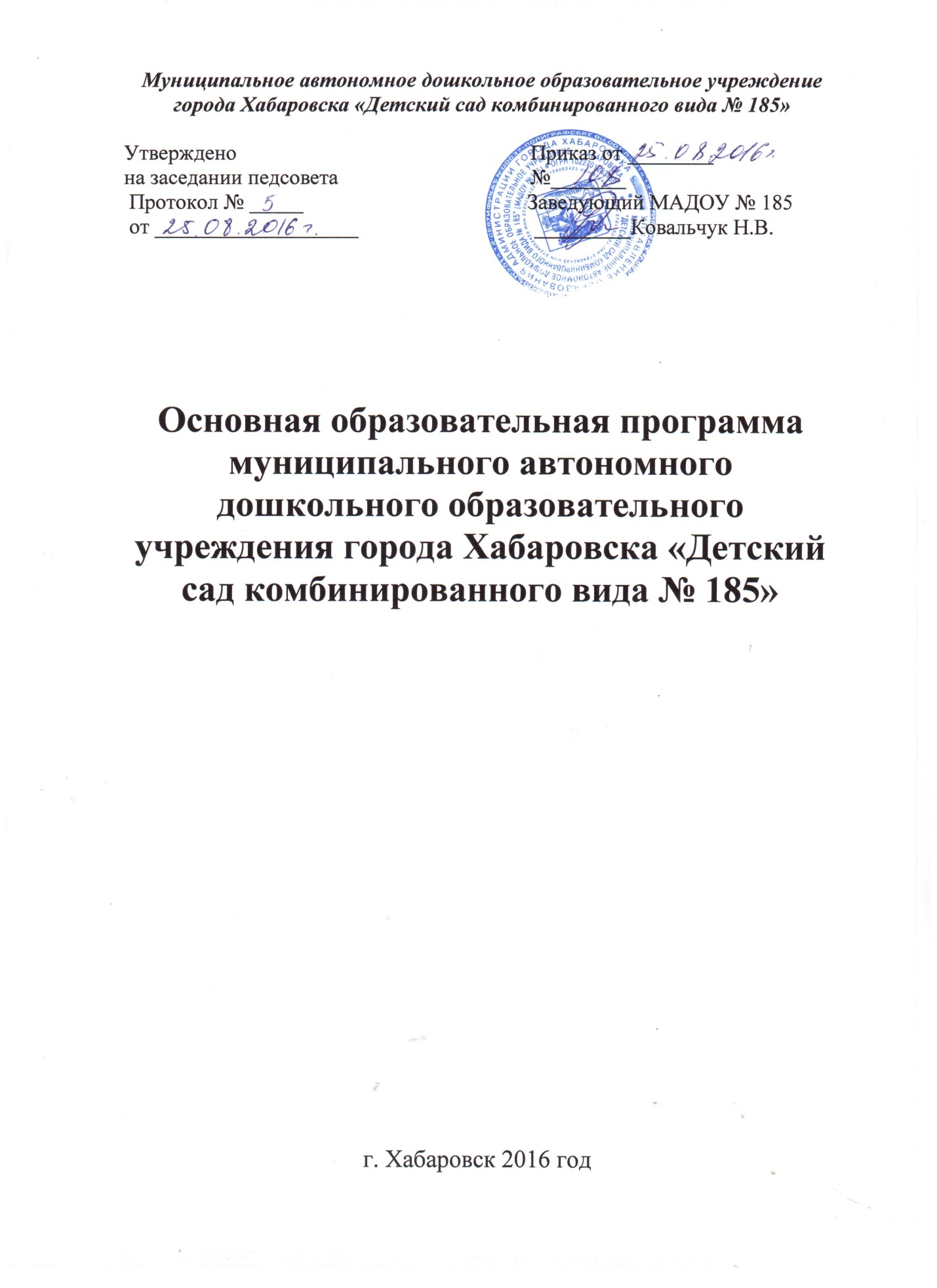 Содержание  основной  образовательной программы.Введение:     Муниципальное автономное дошкольное образовательное учреждение города Хабаровска «Детский сад комбинированного вида № 185» функционирует с 1968 года. В 2010 году учреждение приобрело статус автономного. В 2014 году учреждение было реорганизовано путем присоединения детского сада № 10.  Учредитель: Управление образования администрации города Хабаровска.Заведующий учреждением: Ковальчук Наталья Владимировна, почетный работник общего образования РФ, имеет высшую квалификационную категорию.Адреса мест осуществления образовательной деятельности:. Хабаровск, улица Гагарина 3А,  680052, г. Хабаровск, улица Жуковского 11.Телефоны:  22-81-08, 22-81-16, 27-03-25,  факс: 22-81-08электронный адрес: ds185khb@mail.ruРежим работы учреждения представляет собой: годовой цикл: с сентября по май –  воспитательно-образовательная деятельность, с июня по август – летняя оздоровительная работа; пятидневную рабочую неделю с 12 часовым пребывание детей, режим работы групп – с 7.00 до 19.00.В ДОУ функционирует 14 групп: 2 группы раннего возраста, 12 групп детей дошкольного возраста.          Группы общеразвивающей направленности для детей раннего возраста:- две первые младшие группы  – дети с 2 до 3 лет;           Группы общеразвивающей направленности для детей дошкольного возраста от 3 до 7 лет.         Группа компенсирующей направленности для детей с общим недоразвитием речи – логопедическая группа         Контингент детей посещающих дошкольное учреждение не имеет отклонений в физическом развитии. Физическое развитие детей соответствует возрастным, медицинским показателям своего возраста. Отклонений в психическом развитии нет. Логопедическую группу посещают дети старшего дошкольного возраста с общим недоразвитием речи.      Образовательная программа муниципального автономного дошкольного образовательного учреждения города Хабаровска «Детский сад комбинированного вида № 185» состоит из обязательной части и части, формируемой участниками образовательных отношений. Обе части взаимодополняющие и необходимы с точки зрения реализации требований федерального государственного образовательного стандарта дошкольного образования.       В обязательную  часть Программы включено приоритетное направление работы учреждения  «Физическое воспитание и формирование культуры здоровья». Оно взято в рамках инновационной деятельности в соответствии с Распоряжением Министерства образования и науки Хабаровского края от 11.04.2016 г. № 605.      Часть Программы, формируемая участниками образовательных отношений, включает направление, выбранное участниками образовательных отношений и учитывает образовательные потребности, интересы  детей, членов их семей и педагогов.       В  данной  части основной образовательной программы муниципального автономного дошкольного образовательного учреждения города Хабаровска «Детский сад комбинированного вида № 185» отражено два направления: «Физическое развитие, формирование культуры здоровья» и  «Национально-региональный компонент, краеведение».Примечание: Образовательная программа размещена на официальном сайте МАДОУ № 185 http://ds185khb.ru/ на страничке «Образование. Образовательные стандарты» I.  ЦЕЛЕВОЙ РАЗДЕЛ.1. Обязательная часть программы1.1. Пояснительная записка.  Образовательная программа муниципального автономного дошкольного образовательного учреждения г. Хабаровска «Детский сад комбинированного вида № 185» определяет содержание и организацию образовательной деятельности и обеспечивает разностороннее развитие личности детей в возрасте от 2   до 7 лет  в различных видах общения и деятельности с учетом их возрастных, индивидуальных, психологических и физиологических особенностей по основным направлениям развития и образования детей: –социально-коммуникативному развитию;- познавательному развитию; -  речевому развитию;- художественно-эстетическому развитию;- физическому развитию.     Программа обеспечивает развитие личности, мотивации и способностей детей, достижение воспитанниками готовности к обучению в школе. 1.2. Цель и задачи по реализации основной образовательной программы дошкольного образования. Цель: Формирование общей культуры развитие физических интеллектуальных, нравственных, эстетических и личностных качеств, сохранение и укрепление здоровья детей дошкольного возраста, формирование предпосылок учебной деятельности, осуществление необходимой коррекции нарушений развития для детей с ограниченными возможностями здоровья с учетом особенностей их психофизического развития.    Задачи:1. охрана и укрепление физического и психического здоровья детей, в том числе их эмоционального благополучия;2.  обеспечение  равных возможностей для полноценного развития каждого ребенка в период дошкольного детства независимо от места жительства, пола, нации, языка, социального статуса, психофизиологических и других особенностей (в том числе ограниченных возможностей здоровья);3.  обеспечение преемственности целей, задач и содержания образования, реализуемых в рамках образовательных программ различных уровней (далее – преемственность основных образовательных программ дошкольного и начального общего образования);4. создание благоприятных условий развития детей в соответствии с их возрастными и индивидуальными особенностями и склонностями, развития способностей и творческого потенциала каждого ребенка как субъекта отношений с самим собой, другими детьми, взрослыми и миром;5.  объединение обучения и воспитания в целостный образовательный процесс на основе духовно-нравственных и социокультурных ценностей и принятых в обществе правил и норм поведения в интересах человека, семьи, общества;6.  формирование общей культуры личности детей, в том числе ценностей здорового образа жизни, развития их социальных, нравственных, эстетических, интеллектуальных, физических качеств, инициативности, самостоятельности и ответственности ребенка, формирования предпосылок учебной деятельности;7.  обеспечение вариативности и разнообразия содержания Программ и организационных форм дошкольного образования, возможности формирования Программ различной направленности с учетом образовательных потребностей, способностей и состояния здоровья детей;8.  формирование социокультурной среды, соответствующей возрастным, индивидуальным, психологическим и физиологическим особенностям детей;9.  обеспечение психолого-педагогической поддержки семьи и повышения компетентности родителей (законных представителей) в вопросах развития и образования, охраны и укрепления здоровья детей.    1.2.1.   Задачи приоритетного направления:    «Формирование культуры здоровья» - обеспечить равные возможности для полноценного развития каждого ребенка независимо от психофизиологических и других особенностей	 (в том числе, ограниченных возможностей здоровья);- охранять и укреплять физическое и психическое здоровье детей (в том числе их эмоциональное благополучие);- создавать условия, способствующие правильному формированию опорно-двигательной системы и других систем организма;- формировать ценности здорового образа жизни, относящиеся к общей культуре личности; овладеть его элементарными нормами и правилами (в питании, двигательном режиме, закаливании, при формировании полезных привычек и др.);- оказывать помощь родителям (законным представителям) в охране и укреплении физического и психического здоровья детей.  «Физическое развитие»  - овладевать основными движениями и развивать разные формы двигательной активности детей;- развивать крупную и мелкую моторику;- поддерживать инициативу и самостоятельность детей в двигательной деятельности и организации видов деятельности, способствующих физическому развитию;- формировать готовность и интерес к участию в подвижных играх и соревнованиях, физические качества (выносливость, гибкость и другие).     Данные задачи определяют содержание образовательной работы с детьми.  1.3. Основные принципы  и подходы к формированию образовательной программы.Основные принципы:Полноценное проживание ребенком всех этапов детства (раннего и дошкольного возраста), обогащение (амплификация) детского развития.      Данный принцип предполагает сохранение уникальности и самоценности детства как важного этапа в общем развитии человека. Самоценность детства – понимание детства как периода жизни значимого самого по себе, значимого тем, что происходит с ребенком сейчас, а не тем, что этот этап является подготовкой к последующей жизни.        2) Построение образовательной деятельности на основе индивидуальных особенностей каждого ребенка, при котором сам ребенок становится активным в выборе содержания своего образования, становится субъектом образования (далее – индивидуализация дошкольного образования);3) Содействие и сотрудничество детей и взрослых, признание ребенка полноценным участником (субъектом) образовательных отношений.   Этот принцип предполагает активное участие всех субъектов образовательных отношений – как детей, так и взрослых – в реализации программы. Каждый участник имеет возможность внести свой индивидуальный вклад в ход игры, занятия, проекта, обсуждения, в планирование образовательного процесса, может проявить инициативу. Принцип содействия предполагает диалогический характер коммуникации между всеми участниками образовательных отношений. Детям предоставляется возможность высказывать свои взгляды, свое мнение, занимать позицию и отстаивать ее, принимать решения и брать на себя ответственность в соответствии со своими возможностями. 4) Поддержка инициативы детей в различных видах деятельности.  Этот принцип предполагает, что образовательное содержание предлагается ребенку через разные виды деятельности с учетом его актуальных и потенциальных возможностей усвоения этого содержания и совершения им тех или иных действий, с учетом его интересов, мотивов и способностей. Данный принцип предполагает работу педагога с ориентацией на зону ближайшего развития ребенка (Л.С. Выготский), что способствует развитию, расширению как явных, так и скрытых возможностей ребенка.5) Сотрудничество Организации с семьей. Сотрудничество, кооперация с семьей, открытость в отношении семьи, уважение семейных ценностей и традиций, их учет в образовательной работе являются важнейшим принципом образовательной программы. Сотрудники Организации должны знать об условиях жизни ребенка в семье, понимать проблемы, уважать ценности и традиции семей воспитанников. Программа предполагает разнообразные формы сотрудничества с семьей,  как в содержательном, так и в организационном планах.        6) Приобщение детей к социокультурным нормам, традициям семьи, общества и государства. Реализация данного принципа осуществляется в совместной деятельности взрослых и детей в игре, продуктивных видах детской деятельности, в процессе экскурсий, праздников. При проведении этой работы необходимы комплексный подход, взаимосвязь и своеобразное взаимопроникновение материала разных тем и всё то, что связано друг с другом. Основной задачей является стимуляция познавательной активности детей, развитие их любознательности, развитие образного и логического мышления ребёнка.      7) Формирование познавательных интересов и познавательных действий ребенка в различных видах деятельности. Реализуя данный принцип необходимо помнить, что   интерес к познанию у детей появляется тогда, когда им в доступной форме дают систематизированные знания, отражающие существенные связи в зависимости от тех областей действительности, с которыми сталкивается ребёнок в своей повседневной жизни.      8) Возрастная адекватность дошкольного образования (соответствие условий, требований, методов возрасту и особенностям развития). При реализации данного принципа необходимо учитывать возрастные особенности детей, создать условия, которые будут соответствовать возрасту и особенностям развития каждого ребенка.  Использовать те формы, которые будут специфически  для детей данной возрастной группы (прежде всего это игра, познавательная и исследовательская деятельности, развивающие ситуации).    Каждому возрастному периоду будет соответствовать определенные формы и методы работы.       9) Учет этнокультурной ситуации развития детей.  В наше сегодняшнее время нельзя не забывать о народности и национальном характере образования, который является одним из главных принципов его развития. Очень важно приобщать детей к национальной культуре, обычаям и традициям.  Эффективнее этнокультурное воспитание детей дошкольного возраста будет осуществляться при приобщении детей к культурам разных национальностей, способствующих формированию этнотолерантности ребенка как важнейшего качества человека, живущего в поликультурном обществе. Знакомить детей с национальной самобытностью, культурой, обычаями, традициями разных народов нужно с дошкольного возраста.       Подходы к формированию Программы:Примерная основная образовательная программа сформирована с учётом особенностей базового уровня системы общего образования с целью формирования общей культуры личности воспитанников, развития их социальных, нравственных, эстетических, интеллектуальных, физических качеств, инициативности, самостоятельности и ответственности ребёнка, формирования предпосылок учебной деятельности.Учитываются также возраст детей и необходимость реализации образовательных задач  в определенных видах деятельности. Для детей дошкольного возраста это: - игровая деятельность (включая сюжетно-ролевую игру как ведущую деятельность детей дошкольного возраста, а также игру с правилами и другие виды игры);- коммуникативная (общение и взаимодействие со взрослыми и сверстниками);- познавательно-исследовательская (исследования объектов окружающего мира и экспериментирования с ними;  восприятие художественной литературы и фольклора);- самообслуживание и элементарный бытовой труд (в помещении и на улице);- конструирование из разного материала, включая конструкторы, модули, бумагу, природный и иной материал;- изобразительная (рисования, лепки, аппликации);- музыкальная (восприятие и понимание смысла музыкальных произведений, пение, музыкально-ритмические движения, игры на детских музыкальных инструментах);-  двигательная (овладение основными движениями) активность ребенка.Для успешной реализации Программы должны быть обеспечены следующие психолого-педагогические условия: ● уважение педагогов к человеческому достоинству воспитанников, формирование и поддержка их положительной самооценки, уверенности в собственных возможностях и способностях;● использование в образовательном процессе форм и методов работы с детьми, соответствующих их возрастным и индивидуальным особенностям (недопустимость как искусственного ускорения, так и искусственного замедления развития детей);● построение образовательного процесса на основе взаимодействия взрослых с детьми, ориентированного на интересы и возможности каждого ребёнка и учитывающего социальную ситуацию его развития;● поддержка педагогами положительного, доброжелательного отношения детей друг к другу и взаимодействия детей друг с другом в разных видах деятельности; ● поддержка инициативы и самостоятельности детей в специфических для них видах деятельности;● возможность выбора детьми материалов,  видов активности, участников совместной деятельности и общения;● защита детей от всех форм физического и психического насилия; ● поддержка Организацией и педагогами родителей дошкольников в воспитании детей, охране и укреплении их здоровья, вовлечение семей воспитанников непосредственно в образовательный процесс.Для получения качественного образования детьми с ОВЗ в рамках реализации Программы создаются необходимые условия для:- диагностики и коррекции нарушений развития и социальной их адаптации; - оказания ранней коррекционной помощи на основе специальных психолого-педагогических подходов и наиболее подходящих для этих воспитанников языков, методов, способов общения и условий, в максимальной степени способствующих получению дошкольного образования, а также социальному развитию этих детей, в том числе посредством организации инклюзивного образования детей с ОВЗ.   Основные принципы приоритетного направления:Принцип научности – подкрепление всех производимых мероприятий, направленных на укрепление здоровья, научно обоснованными и практически апробированными методиками.Принцип активности и сознательности – участие всего коллектива педагогов и родителей в поиске новых, эффективных методов и целенаправленной деятельности по оздоровлению себя и детей.Принцип комплексности и интегративности – решение оздоровительных задач в системе всего учебно-воспитательного процесса и всех видов деятельности.Принцип адресованности и преемственности – поддержание связей между возрастными категориями, учет разноуровневого развития и состояния здоровья.Принцип результативности и гарантированности – реализация прав детей на получение необходимой помощи и поддержки, гарантия положительного результата независимо от возраста и уровня физического развития. 1.4. Характеристика особенностей развития детей раннего и дошкольного возраста.   1.4.1. Характеристика особенностей развития детей раннего возраста.     Период раннего детства имеет ряд качественных физиологических и психических особенностей, которые требуют создания специальных условий для развития детей этого возраста. Период раннего детства – один из самых насыщенных в познавательном аспекте из всех возрастных периодов. В данном возрасте дети активно овладевают разнообразными движениями. Растущие двигательные возможности позволяют детям более активно знакомиться с окружающим миром, познавать свойства и качества предметов, осваивать новые способы действий. Интенсивное развитие структуры и функции головного мозга ребенка данного возраста расширяет его возможности в  познании окружающего мира. Для детей  этого возраста характерно наглядно-действенное и наглядно-образное мышление.     На третьем году жизни заметно возрастает речевая активность детей – они начинают проявлять живой интерес к слову.  Под влиянием  общения со взрослыми, речевых игр и упражнений к трем годам ребенок начинает успешно использовать простые и распространенные предложения, воспринимает стишки и потешки, отвечает на вопросы.     Общение детей с воспитателем постоянно обогащается и развивается.В данном возрасте дети могут спокойно, не мешая друг другу, играть рядом, объединяться в игре с общей игрушкой, развивать несложный	 игровой сюжет, выполнять вместе простые поручения.      1.4.2. Характеристика особенностей развития детей дошкольного возраста.        На этом этапе появляются такие психические новообразования, которые позволяют специалистам судить о норме или отклонениях в психическом развития детей. Например, в процессе преодоления кризиса 3-х лет, возникает инициативность, стремление к самостоятельности в самообслуживании, игровой деятельности. Ребенок начинает осваивать те или иные социальные роли. У него развивается фундамент самосознания – самооценка. Он учится оценивать себя с различных точек зрения: как друга, как хорошего человека, как доброго, внимательного, старательного, способного, талантливого и др.       У маленького ребенка восприятие еще не очень совершенно. Воспринимая целое, ребенок часто плохо схватывает детали.       Восприятие детей дошкольного возраста обычно связано с практическим оперированием соответствующими предметами: воспринять предмет — это прикоснуться к нему, потрогать, пощупать, манипулировать с ним.      Процесс перестает быть аффективным и становится более дифференцированным. Восприятие ребенка уже целенаправленно, осмысленно и подвергается анализу.       У детей дошкольного возраста продолжает развиваться наглядно-действенное мышление, чему способствует развитие воображения. Благодаря тому что происходит развитие произвольной и опосредованной памяти, преобразуется наглядно-образное мышление.       Дошкольный возраст является точкой отсчета в формировании словесно-логического мышления, так как ребенок начинает использовать речь для решения самых разных задач. Происходят изменения, развитие в познавательной сфере.      Изначально мышление основывается на чувственном познании, восприятии и ощущении реальности.        Первыми мыслительными операциями ребенка можно назвать восприятие им происходящих событий и явлений, а также его правильную реакцию на них.      Это элементарное мышление ребенка, непосредственно связанное с манипулированием предметами, действиями с ними, И. М. Сеченов назвал стадией предметного мышления. Мышление ребенка дошкольного возраста является наглядно-образным, его мысли занимают предметы и явления, которые он воспринимает или представляет.     Навыки анализа у него элементарные, в содержание обобщений и понятий входят лишь внешние и часто вовсе не существенные признаки («бабочка — птица, потому что летает, а курица — это не птица, потому что летать не может»), С развитием мышления неразрывно связано и развитие речи у детей.       Речь ребенка складывается под решающим влиянием речевого общения со взрослыми, слушания их речи. На 1-м году жизни ребенка создаются анатомо-физиологические и психологические предпосылки овладения речью. Этот этап развития речи называется доречевым. Ребенок 2-го года жизни практически овладевает речью, но его речь носит аграмматический характер: в ней нет склонений, спряжений, предлогов, союзов, хотя ребенок уже строит предложения.       Грамматически правильная устная речь начинает формироваться на 3 году жизни ребенка, а к 7 годам ребенок достаточно хорошо владеет устной разговорной речью.       В дошкольном возрасте внимание становится более сосредоточенным и устойчивым. Дети учатся управлять им и уже могут направлять его на различные предметы.       Ребенок 4—5 лет способен удерживать внимание. Для каждого возраста устойчивость внимания различна и обусловлена интересом ребенка и его возможностями. Так, в 3—4 года ребенка привлекают яркие, интересные картинки, внимание на которых он может удерживать до 8 секунд.     Для детей 6—7 лет интересны сказки, головоломки, загадки, которые способны удержать внимание до 12 секунд. У детей 7 лет быстрыми темпами развивается способность к произвольному вниманию.      На развитие произвольного внимания влияет развитие речи и способности выполнять словесные указания взрослых, направляющих внимание ребенка на нужный предмет.      Под влиянием игровой (отчасти и трудовой) деятельности внимание старшего дошкольника достигает достаточно высокой степени развития, что обеспечивает ему возможность обучения в школе.     Произвольно запоминать дети начинают с 3—4-летнего возраста благодаря активному участию в играх, требующих сознательного запоминания каких-либо предметов, действий, слов, а также благодаря постепенному привлечению дошкольников к посильному труду по самообслуживанию и выполнению указаний и поручений старших.      Дошкольникам свойственно не только механическое запоминание, наоборот, для них более характерно осмысленное запоминание. К механическому запоминанию они прибегают лишь тогда, когда затрудняются понять и осмыслить материал.      В дошкольном возрасте словесно-логическая память развита еще слабо, основное значение имеет наглядно-образная и эмоциональная память.Воображение дошкольников имеет свои особенности. Для 3—5-летних детей характерно репродуктивное воображение, т.е. все увиденное и пережитое за день детьми воспроизводится в образах, которые эмоционально окрашены. Но сами по себе эти образы не способны существовать, им необходима опора в виде игрушек, предметов, выполняющих символическую функцию.Первые проявления воображения можно наблюдать у детей-трехлеток. К этому времени у ребенка накапливается некоторый жизненный опыт, дающий материал для воображения. Важнейшее значение в развитии воображения имеют игра, а также конструктивная деятельность, рисование, лепка.        Дошкольники не обладают большими знаниями, поэтому их воображение скупо.1.5. Планируемые результаты освоения Программы.Планируемые результаты освоения Программы представлены в виде целевых ориентиров дошкольного образования, которые представляют собой социально-нормативные возрастные характеристики возможных достижений ребенка на этапе завершения уровня дошкольного образования. Целевые ориентиры не подлежат непосредственной оценке, в том числе в виде педагогической диагностики (мониторинга), и не являются основанием для их формального сравнения с реальными достижениями детей. Они не являются основой объективной оценки соответствия установленным требованиям образовательной деятельности и подготовки детей. Освоение Программы не сопровождается проведением промежуточных аттестаций и итоговой аттестации воспитанников.Целевые ориентиры в Программе рассматриваются как социально-нормативные возрастные характеристики возможных достижений ребенка, а именно:1.5.1. Целевые ориентиры образования в   раннем возрасте:ребенок интересуется окружающими предметами и активно действует с ними; эмоционально вовлечен в действия с игрушками и другими предметами, стремится проявлять настойчивость в достижении результата своих действий;использует специфические, культурно фиксированные предметные действия, знает назначение бытовых предметов (ложки, расчески, карандаша и пр.) и умеет пользоваться ими. Владеет простейшими навыками самообслуживания; стремится проявлять самостоятельность в бытовом и игровом поведении;владеет активной речью, включенной в общение; может обращаться с вопросами и просьбами, понимает речь взрослых; знает названия окружающих предметов и игрушек;стремится к общению со взрослыми и активно подражает им в движениях и действиях; появляются игры, в которых ребенок воспроизводит действия взрослого;проявляет интерес к сверстникам; наблюдает за их действиями и подражает им;проявляет интерес к стихам, песням и сказкам, рассматриванию картинки, стремится двигаться под музыку; эмоционально откликается на различные произведения культуры и искусства;у ребенка развита крупная моторика, он стремится осваивать различные виды движения (бег, лазанье, перешагивание и пр.).1.5.2. Целевые ориентиры на этапе завершения дошкольного образования:ребенок овладевает основными культурными способами деятельности, проявляет инициативу и самостоятельность в разных видах деятельности – игре, общении, познавательно-исследовательской деятельности, конструировании и др.; способен выбирать себе род занятий, участников по совместной деятельности;ребенок обладает установкой положительного отношения к миру, к разным видам труда, другим людям и самому себе, обладает чувством собственного достоинства; активно взаимодействует со сверстниками и взрослыми, участвует в совместных играх. Способен договариваться, учитывать интересы и чувства других, сопереживать неудачам и радоваться успехам других, адекватно проявляет свои чувства, в том числе чувство веры в себя, старается разрешать конфликты;ребенок обладает развитым воображением, которое реализуется в разных видах деятельности, и прежде всего в игре; ребенок владеет разными формами и видами игры, различает условную и реальную ситуации, умеет подчиняться разным правилам и социальным нормам;ребенок достаточно хорошо владеет устной речью, может выражать свои мысли и желания, может использовать речь для выражения своих мыслей, чувств и желаний, построения речевого высказывания в ситуации общения, может выделять звуки в словах, у ребенка складываются предпосылки грамотности;у ребенка развита крупная и мелкая моторика; он подвижен, вынослив, владеет основными движениями, может контролировать свои движения и управлять ими;ребенок способен к волевым усилиям, может следовать социальным нормам поведения и правилам в разных видах деятельности, во взаимоотношениях со взрослыми и сверстниками, может соблюдать правила безопасного поведения и личной гигиены;ребенок проявляет любознательность, задает вопросы взрослым и сверстникам, интересуется причинно-следственными связями, пытается самостоятельно придумывать объяснения явлениям природы и поступкам людей; склонен наблюдать, экспериментировать. Обладает начальными знаниями о себе, о природном и социальном мире, в котором он живет; знаком с произведениями детской литературы, обладает элементарными представлениями из области живой природы, естествознания, математики, истории и т.п.; ребенок способен к принятию собственных решений, опираясь на свои знания и умения в различных видах деятельности.       Целевые ориентиры Программы выступают основаниями преемственности дошкольного и начального общего образования. При соблюдении требований к условиям реализации Программы настоящие целевые ориентиры предполагают формирование у детей дошкольного возраста предпосылок к учебной деятельности на этапе завершения ими дошкольного образования.1.5.3. Целевые ориентиры  на этапе завершения образования для детей с общим недоразвитием речи.      Планируемые результаты освоения Программы детьми с общим недоразвитием речи представлены в виде целевых ориентиров дошкольного образования, которые представляют собой социально-нормативные возрастные характеристики возможных достижений ребенка на этапе завершения уровня дошкольного образования.     Целевые ориентиры на этапе завершения дошкольного образования детей с общим недоразвитием речи:ребенок хорошо владеет устной речью, может выражать свои мысли и желания, проявляет инициативу в общении, умеет задавать вопросы, делать умозаключения, знает и умеет пересказывать сказки, рассказывать стихи, составлять рассказы по серии сюжетных картинок или по сюжетной картинке; у него сформированы элементарные навыки звуко-слогового анализа, что обеспечивает формирование предпосылок грамотности;ребенок любознателен, склонен наблюдать, экспериментировать; он обладает начальными знаниями о себе, о природном и социальном мире;ребенок способен к принятию собственных решений с опорой на знания и умения в различных видах деятельности;ребенок инициативен, самостоятелен в различных видах деятельности, способен выбрать себе занятия и партнеров по совместной деятельности;ребенок активен, успешно взаимодействует со сверстниками и взрослыми; у него сформировалось положительное отношение к самому себе, окружающим, к различным видам деятельности;ребенок способен адекватно проявлять свои чувства, умеет радоваться успехам и сопереживать неудачам других, способен договариваться, старается разрешать конфликты;ребенок обладает чувством собственного достоинства и верой в себя;ребенок обладает развитым воображением, которое реализует в разных видах деятельности;Ребенок умеет подчиняться правилам и социальным нормам, способен к волевым усилиям;У ребенка развита крупная и мелкая моторика, он подвижен и вынослив, владеет основными движениями, может контролировать свои движения, умеет управлять ими.В итоге логопедической работы речь детей должна соответствовать языковым нормам по всем параметрам. Таким образом, дети должны уметь: свободно составлять рассказы, пересказы;владеть навыками творческого рассказывания;адекватно употреблять в самостоятельной речи простые и сложные предложения, усложняя их придаточными, однородными членами предложения и т.д.;понимать и использовать в самостоятельной речи простые и сложные предлоги;понимать и применять в речи лексико-грамматические категории слов;овладеть навыками словообразования разных частей речи, переносить эти навыки на другой лексический материал;оформлять речевое высказывание в соответствии с  фонетическими нормами русского языка; овладеть правильным звуко-слоговым оформлением речи.Помимо этого, у детей должны быть достаточно развиты и другие предпосылочные условия, во многом определяющие их готовность к школьному обучению:фонематическое восприятие;первоначальные навыки звукового и слогового анализа т синтеза;графо-моторные навыки;элементарные навыки письма и чтения (печатания букв, слогов, слов и коротких предложений).    1.5.4. Планируемые результаты освоения приоритетного направления Программы:Младший дошкольный возраст: ребенок может усваивать разученные движения, их элементы при мотивации и организующей помощи взрослого;заболеваемость в течение года колеблется;ребенок может привлечь внимание взрослого в случае плохого самочувствия, недомогания;ребенок самостоятельно правильно выполняет процессы умывания, мытья рук;помогает взрослому в организации процессов питания;самостоятельно одевается и раздевается, ухаживает за вещами личного пользования;действия ребенка требуют небольшой коррекции и напоминания со стороны взрослого;ребенок знаком с  понятиями «здоровье», «болезнь»;с помощью взрослого может называть некоторые составляющие ЗОЖ;имеет представление о пользе  утренней гимнастики и физических упражнений; однако знания ребенка могут расходиться со стремлением их реализовать на практике.Старший  дошкольный возраст: ребенок положительно относится к двигательным действиям, пытается проявлять самостоятельность и инициативу в двигательной деятельности, проявляет интерес к спорту;заболеваемость в течение года сильно колеблется;ребенок огорчается по поводу ухудшения состояния здоровья своего и других;ребенок может выполнять все действия, связанные с организацией самообслуживания, но при этом требуется напоминание взрослого;ребенок демонстрирует неполные и недостаточно систематизированные представления о  здоровом образе жизни и рациональном питании. Он не может включиться в беседу о значении двигательной активности в жизни человека, привести примеры из своей жизни;имеет представления о правилах и видах закаливания, пользе закаливающих процедур и роли естественных природных средств на здоровье человека, однако не всегда применяет их в жизни, поскольку не считает их ценностью для себя.Развивающее оценивание качества образовательной деятельности по Программе.Оценивание качества образовательной деятельности, осуществляемой Организацией по Программе, представляет собой важную составную часть данной образовательной деятельности, направленную на ее усовершенствование. Концептуальные основания такой оценки определяются требованиями Федерального закона «Об образовании в Российской Федерации», а также Стандарта, в котором определены государственные гарантии качества образования. Оценивание качества, т. Е. оценивание соответствия образовательной деятельности, реализуемой Организацией, заданным требованиям Стандарта и Программы в дошкольном образовании направлено в первую очередь на оценивание созданных Организацией условий в процессе образовательной деятельности.	Система оценки образовательной деятельности, предусмотренная Программой, предполагает оценивание качества условий образовательной деятельности, обеспечиваемых Организаций, включая психолого-педагогические, кадровые, материально-технические, финансовые, информационно-методические, управление Организацией и т. Д..Программой не предусматривается оценивание качества образовательной деятельности Организации на основе достижения детьми планируемых результатов освоения Программы.Целевые ориентиры, представленные в Программе:не подлежат непосредственной оценке;не являются непосредственным основанием оценки как итогового, так и промежуточного уровня развития детей; не являются основанием для их формального сравнения с реальными достижениями детей;не являются основой объективной оценки соответствия установленным требованиям образовательной деятельности и подготовки детей; не являются непосредственным основанием при оценке качества образования. Программой предусмотрена система мониторинга динамики развития детей, динамики их образовательных достижений, основанная на методе наблюдения и включающая:– педагогические наблюдения, педагогическую диагностику, связанную с оценкой эффективности педагогических действий с целью их дальнейшей оптимизации;– детские портфолио, фиксирующие достижения ребенка в ходе образовательной деятельности; – карты развития ребенка; – различные шкалы индивидуального развития. Программа предоставляет Организации право самостоятельного выбора инструментов  педагогической и психологической диагностики развития детей, в том числе, его динамики.В соответствии со Стандартом и принципами Программы оценка качества образовательной деятельности по Программе:1) поддерживает ценности развития и позитивной социализации ребенка дошкольного возраста;2) учитывает факт разнообразия путей развития ребенка в условиях современного постиндустриального общества;3) ориентирует систему дошкольного образования на поддержку вариативности используемых образовательных программ и организационных форм дошкольного образования;4) обеспечивает выбор методов и инструментов оценивания для семьи, образовательной организации и для педагогов Организации в соответствии:– с разнообразием вариантов развития ребенка в дошкольном детстве, – разнообразием вариантов образовательной среды, – разнообразием местных условий в разных регионах и муниципальных образованиях Российской Федерации;5)представляет собой основу для развивающего управления программами дошкольного образования на уровне Организации, учредителя, региона, страны, обеспечивая тем самым качество основных образовательных программ дошкольного образования в разных условиях их реализации в масштабах всей страны.Система оценки качества реализации программ дошкольного образования на уровне Организации должна обеспечивать участие всех участников образовательных отношений и в то же время выполнять свою основную задачу – обеспечивать развитие системы дошкольного образования в соответствии с принципами и требованиями Стандарта. Программой предусмотрены следующие уровни системы оценки качества: диагностика развития ребенка, используемая как профессиональный инструмент педагога с целью получения обратной  связи от собственных педагогических действий и планирования дальнейшей индивидуальной работы с детьми по Программе; внутренняя оценка, самооценка Организации;внешняя оценка Организации, в том числе независимая профессиональная и общественная оценка.На уровне образовательной организации система оценки качества реализации Программы решает задачи:повышения качества реализации программы дошкольного образования;реализации требований Стандарта к структуре, условиям и целевым ориентирам основной образовательной программы дошкольной организации; обеспечения объективной экспертизы деятельности Организации в процессе оценки качества программы дошкольного образования; задания ориентиров педагогам в их профессиональной деятельности и перспектив развития самой Организации;создания оснований преемственности между дошкольным и начальным общим образованием.Важнейшим элементом системы обеспечения качества дошкольного образования в  Организации  является оценка качества  психолого-педагогических условий реализации основной образовательной программы, и именно психолого-педагогические условия являются основным предметом оценки в предлагаемой системе оценки качества образования на уровне Организации. Это позволяет выстроить систему оценки и повышения качества вариативного, развивающего дошкольного образования в соответствии со Стандартом посредством экспертизы условий реализации Программы.Ключевым уровнем оценки является уровень образовательного процесса, в котором непосредственно участвует ребенок, его семья и педагогический коллектив Организации. Система оценки качества предоставляет педагогам и администрации Организации материал для рефлексии своей деятельности и для серьезной работы над Программой, которую они реализуют. Результаты оценивания качества образовательной деятельности формируют доказательную основу для изменений основной образовательной программы, корректировки образовательного процесса и условий образовательной деятельности.Важную роль в системе оценки качества образовательной деятельности играют также семьи воспитанников и другие субъекты образовательных отношений, участвующие в оценивании образовательной деятельности Организации, предоставляя обратную связь о качестве образовательных процессов Организации. Система оценки качества дошкольного образования:– должна быть сфокусирована на оценивании психолого-педагогических и других условий реализации основной образовательной программы в Организации в пяти образовательных областях, определенных Стандартом; – учитывает образовательные предпочтения и удовлетворенность дошкольным образованием со стороны семьи ребенка;– исключает использование оценки индивидуального развития ребенка в контексте оценки работы Организации;– исключает унификацию и поддерживает вариативность программ, форм и методов дошкольного образования;– способствует открытости по отношению к ожиданиям ребенка, семьи, педагогов, общества и государства;– включает как оценку педагогами Организации собственной работы, так и независимую профессиональную и общественную оценку условий образовательной деятельности в дошкольной организации;– использует единые инструменты, оценивающие условия реализации программы в Организации,  как для самоанализа, так и для внешнего оценивания. Система мониторинга педагогического процессаПриложение 1             Мониторинг физического воспитания, формирования культуры здоровья.     В качестве результатов мониторинга используются результаты наблюдений, анализ  гигиенических умений и навыков, умений и навыков валеологического характера, уровень мотивации сохранения и укрепления собственного здоровья  и оценка уровня физической подготовленности детей.       Приложение 2     I.  ЦЕЛЕВОЙ РАЗДЕЛ.2.  Часть программы, формируемая участниками образовательных отношений.  2.1. Пояснительная записка.      Анализ сложившейся ситуации (образовательных потребностей и интересов детей, возможностей педагогического коллектива, запросов родителей) позволил коллективу учреждения определить  направление части программы, формируемой участниками образовательных отношений. В связи с тем, что в настоящее время большое внимание уделяется воспитанию патриотических чувств, было решено создать условия для развития личности ребенка и его самосознания, начиная с масштаба «малой родины», Хабаровска, Хабаровского края, России.        Наиболее приемлемой для нашего дошкольного образовательного учреждения мы посчитали авторскую программу «Маленькие дальневосточники», разработанную Л.А.Кондратьевой  для детей  от 3 до 7 лет. Содержание программы построено в соответствии с требованиями образовательного стандарта и отражает основные направления приобщения детей к различным аспектам социальной культуры, включенным в контекст патриотического, нравственного, интернационального, правового воспитания. Срок реализации программы 4 года. Программа определяет развитие детей дошкольного возраста в различных видах деятельности по основным направлениям развития ребенка:- социально-личностное развитие;- познавательно-речевое развитие;- художественно-эстетическое развитие;- физическое развитие.2.2. Цель и задачи части программы, формируемой участниками образовательных отношений.      Цель:  создание  необходимых  условий  для  развития  ребёнка (физического, познавательно-речевого, художественно-эстетического, социально-личностного)  и  его  самосознания,, начиная  с  масштаба  «Малой  родины»,  Хабаровского  края, России.      Задачи:   формировать первичные  представления о  малой родине;развивать  основы  экологической  культуры  с  учётом  природных  особенностей  края,  расширить   представления  об истории, культуре, географическом положении  и  этнографии  края;развивать  интерес, эмоциональную  отзывчивость,  эстетические  чувства к искусству  народов  разных национальностей,  проживающих на  территории  Хабаровского  края, формировать   чувство  причастности  к  творческому  наследию  дальневосточной  культуры;формировать  положительное  отношение ребёнка к  себе,  другим  людям.2.3.  Планируемые  результаты освоения части программы, формируемой участниками образовательных отношений:сформированы  интегративные качества – любознательность и  активность; способность  управлять  своим  поведением  и планировать  свои  действия  на  основе первичных ценностных представлений;  сформирована способность  соблюдать общепринятые  нормы  и правила  поведения,  представления о  себе,  семье,  обществе  (ближайшем  социуме), родном городе, крае,  государстве  (стране),  мире природы  Хабаровского края;  народностях  разных  национальностей, проживающих на территории края,  владение  необходимыми умениями  и навыками.      Мониторинг освоения части программы, формируемой участниками образовательных отношений.Рекомендации для педагогов:       Мониторинг  целесообразно  проводить  один  раз (в конце  учебного года).  Формы  мониторинга:  наблюдение, беседы  с детьми.  Диагностика    с  каждым ребёнком  индивидуально  в  свободное время.  Желательно  проводить эту работу  в  первой половине дня со вторника по четверг.  Предлагаемая диагностика  состоит из  таблиц,  содержание которых позволяет  отследить необходимые параметры.Приложение 3, 4СОДЕРЖАТЕЛЬНЫЙ РАЗДЕЛ.1. Обязательная часть программы1. Особенности осуществления образовательной деятельности в соответствии с направлениями развития ребенка.     Образовательная программа муниципального автономного дошкольного образовательного учреждения города Хабаровска «Детский сад комбинированного вида № 185» сформирована как программа психолого-педагогической поддержки позитивной социализации и индивидуализации, развития личности ребенка дошкольного возраста и определяет комплекс основных характеристик дошкольного образования (объем, содержание и планируемые результаты в виде целевых ориентиров дошкольного образования;     Программа направлена на создание условий развития ребенка, открывающих возможности для его позитивной социализации, его личностного развития, развития инициативы и творческих способностей на основе сотрудничества со взрослыми и сверстниками и соответствующим возрасту видам деятельности.      Программа разработана  в соответствии с культурно-историческим, деятельностным и личностным подходами к проблеме развития детей дошкольного возраста. ДОУ находится на территории Дальнего Востока. Особенности климата: короткое лето, длинная зима. Особенностью является проживание малочисленных коренных населений (нанайцы, ульчи, эвенки и др.), в связи с этим образовательный процесс строится с учётом регионального компонента.     Программа обеспечивает развитие личности, мотивации и способности детей в разных видах деятельности.     Содержание образовательного процесса в здании по улице Гагарина 3а выстроено в соответствии с основной образовательной программой дошкольного образования, на основе содержания примерной комплексной программы «Детство» В.И.Логиновой, А.Г.Гогоберидзе, которая определяет содержание и организацию образовательного процесса для дошкольников и направлена на формирование  общей культуры, развитие физических, интеллектуальных и личностных качеств, формирование предпосылок учебной деятельности, обеспечивающих социальную успешность, сохранение и укрепление здоровья детей дошкольного возраста, коррекцию недостатков в физическом развитии детей через реализацию   образовательных  областей.           Содержание  образовательного процесса в здании по улице Жуковского 11 выстроено в соответствии с программой «От рождения до школы» под редакцией Н.Е.Веракса,  М.А.Васильевой,   Т.С.Комаровой. В программе комплексно представлены все основные содержательные линии воспитания, обучения и развития ребенка от рождения и до школы. Программа направлена на  создание благоприятных условий для полноценного проживания ребенком дошкольного детства, формирование основ базовой культуры личности, всестороннее развитие психических и физических качеств в соответствии с возрастными и индивидуальными особенностями, подготовка ребенка к жизни в современном обществе.     Образовательная программа обеспечивает развитие личности, мотивации и способностей детей в различных видах деятельности и охватывает следующие структурные единицы, представляющие определенные направления развития и образования детей (образовательные области):Социально-коммуникативное развитие;Познавательное развитие;Речевое развитие;Художественно-эстетическое развитие;Физическое развитие.Социально-коммуникативное развитие направлено наусвоение норм и ценностей, принятых в обществе, включая моральные и нравственные ценности; развитие общения и взаимодействия ребенка со взрослыми и сверстниками; становление самостоятельности, целенаправленности и саморегуляции собственных действий; развитие социального и эмоционального интеллекта, эмоциональной отзывчивости, сопереживания, формирование готовности к совместной деятельности со сверстниками, формирование уважительного отношения и чувства принадлежности к своей семье и к сообществу детей и взрослых в Организации; формирование позитивных установок к различным видам труда и творчества; формирование основ безопасного поведения в быту, социуме, природе.Познавательное развитие предполагаетразвитие интересов детей, любознательности и познавательной мотивации; формирование познавательных действий, становление сознания; развитие воображения и творческой активности;формирование первичных представлений о себе, других людях, объектах окружающего мира, о свойствах и отношениях объектов окружающего мира (форме, цвете, размере, материале, звучании, ритме, темпе, количестве, числе, части и целом, пространстве и времени, движении и покое, причинах и следствиях и др.),Формирование первичных представлений о малой родине и Отечестве, представлений о социокультурных ценностях нашего народа, об отечественных традициях и праздниках, о планете Земля как общем доме людей, об особенностях ее природы, многообразии стран и народов мира.Речевое развитие включаетвладение речью как средством общения и культуры; обогащение активного словаря; развитие связной, грамматически правильной диалогической и монологической речи; развитие речевого творчества; развитие звуковой и интонационной культуры речи, фонематического слуха; знакомство с книжной культурой, детской литературой, понимание на слух текстов различных жанров детской литературы; формирование звуковой аналитико-синтетической активности как предпосылки обучения грамоте.Художественно-эстетическое развитие предполагаетразвитие предпосылок ценностно-смыслового восприятия и понимания произведений искусства (словесного, музыкального, изобразительного), мира природы; становление эстетического отношения к окружающему миру; формирование элементарных представлений о видах искусства; восприятие музыки, художественной литературы, фольклора; стимулирование сопереживания персонажам художественных произведений; реализацию самостоятельной творческой деятельности детей (изобразительной, конструктивно-модельной, музыкальной и др.).Физическое развитие включаетприобретение опыта двигательной  деятельности детей; развитие  физических качеств; правильное формирование опорно-двигательной системы организма, развитию равновесия, координации движения, крупной и мелкой моторики обеих рук, правильное, не наносящее ущерба организму, выполнение основных движений (ходьба, бег, мягкие прыжки, повороты в обе стороны);формирование начальных представлений о некоторых видах спорта, овладение подвижными играми с правилами; становление целенаправленности и саморегуляции в двигательной сфере; становление ценностей здорового образа жизни, овладение его элементарными нормами и правилами (в питании, двигательном режиме, закаливании, при формировании полезных привычек и др.). Образовательная деятельность с детьми раннего возраста (2-3 лет) в соответствии с направлениями развития ребенка, представленными в пяти образовательных областях.Образовательная область «Социально-коммуникативное развитие».Образовательная область «Познавательное развитие»Образовательная область «Речевое развитие»Образовательная область «Художественно-эстетическое  развитие»Образовательная область «Физическое развитие» Образовательная деятельность с детьми дошкольного возраста (4-7 лет) в соответствии с направлениями развития ребенка, представленными в пяти образовательных областях.Образовательная область «Социально-коммуникативное развитие»Образовательная область «Познавательное развитие»Образовательная область «Речевое развитие»Воспитание любви и интереса к художественному слову, знакомство детей с художественной литературойОбразовательная область «Художественно-эстетическое  развитие»Образовательная область «Физическое развитие»Вариативные формы, способы, методы и средства реализации Программы.     Все виды образовательной деятельности проводятся по учебному плану и расписанию, принятым педагогическим советом в рамках требований к учебной нагрузке, указанной в СанПиН, и утвержденных заведующим.В связи с тем, что в  учреждении  реализуется содержание примерной комплексной программы «Детство» Т.И.Бабаевой, А.Г.Гогоберидзе и программы «От рождения до школы» под редакцией Н.Е.Веракса, М.А.Васильевой,   Т.С.Комаровой, к каждой образовательной области подобрано тождественное название непосредственно образовательной деятельности, определенное авторами данных программ.     Реализация образовательной программы предполагает обязательный учет принципа интеграции образовательных областей в соответствии с возрастными возможностями и особенностями воспитанников, спецификой  и возможностями образовательного учреждения.          Образовательная программа муниципального автономного дошкольного образовательного учреждения города Хабаровска «Детский сад комбинированного вида № 185» строится на принципе интеграции различных по содержанию видов деятельности. Заданностью определенных тем мы предлагаем ребенку самостоятельно и с помощью взрослого освоить созданные человечеством материальных и духовных ценностей, познать мир и себя в нем, развить способность свои взаимоотношения с миром (вещей, явлений, объектов).     Ориентированная прежде всего на ребенка, образовательная программа  учреждения в то же время обращена к педагогу и дает ему не только широкие возможности для создания благоприятных педагогических условий, обеспечивающих эффективность развития личности дошкольника с учетом его индивидуальных особенностей, но и позволяет ему с максимальной пользой реализовать идею о субъективной позиции ребенка в познавательно-творческой деятельности, характеризуемой умением мобильно включаться в поиск, присваивать новые способы действий, разбираться в заданной педагогической ситуации, выходить за ее пределы, творчески варьируя и прогнозируя результат.    Программа построена в соответствии с федеральным государственным  образовательным стандартом дошкольного образования, с учетом возрастных и индивидуальных особенностей контингента детей, воспитывающихся в образовательном учреждении. (Имеются комплексно-тематические планы на все возрастные группы).   Образовательная программа разработана на основе программы развития учреждения, тесно связана с ней. Как и в программе развития и в образовательной программе заложен принцип интеграции.        При реализации образовательной программы педагог:- продумывает содержание и организацию совместного образа жизни детей, условия эмоционального благополучия и развития каждого ребенка;- определяет единые для всех детей правила сосуществования детского общества, включающее равенство прав, взаимную доброжелательность и внимание друг к другу, готовность прийти на помощь, поддержать;- соблюдает гуманистические  принципы педагогического сопровождения развития детей, в числе которых забота, теплое отношение, интерес к каждому ребенку, поддержка и установка на успех, развитие детской самостоятельности, инициативы;- осуществляет развивающее взаимодействие с детьми, основанное на современных педагогических позициях: «Давай сделаем вместе», «Посмотри, как я это делаю», «Научи меня, помоги мне сделать это»;- сочетает совместную с ребенком деятельность (игры, труд, наблюдения и прочее) и самостоятельную деятельность детей;- ежедневно планирует образовательные ситуации, обогащающие практический и  познавательный опыт детей, эмоции и представления о мире;- создает развивающую предметно-пространственную среду;- наблюдает, как развивается самостоятельность каждого ребенка и взаимоотношения детей;- сотрудничает с родителями, совместно с ними решая задачи воспитания и развития детей. Способы и направления поддержки детской инициативы.     В образовательном процессе ребёнок и взрослые (педагоги, родители, медицинский персонал) выступают как субъекты педагогической деятельности, в которой взрослые определяют содержание, задачи, способы их реализации, а ребёнок творит себя и свою природу, свой мир.Детям предоставляется широкий спектр специфических для дошкольников видов деятельности, выбор которых осуществляется при участии взрослых с ориентацией на интересы, способности ребёнка.      Ситуация выбора важна для дальнейшей социализации ребёнка, которому предстоит во взрослой жизни часто сталкиваться с необходимостью выбора. Задача педагога в этом случае — помочь ребёнку определиться с выбором, направить и увлечь его той деятельностью, в которой, с одной стороны, ребёнок в большей степени может удовлетворить свои образовательные интересы и овладеть определёнными способами деятельности, с другой — педагог может решить собственно педагогические задачи.      Уникальная природа ребёнка дошкольного возраста может быть охарактеризована как деятельностная. Включаясь в разные виды деятельности, ребёнок стремится познать, преобразовать мир самостоятельно за счёт возникающих инициатив.2-3 года       Приоритетной сферой проявления детской инициативы в этом возрасте является исследовательская деятельность с предметами, материалами, веществами; обогащение собственного сенсорного опыта восприятия окружающего мира. Для поддержки детской инициативы взрослым необходимо:предоставлять детям самостоятельность во всем, что не представляет опасности для их жизни и здоровья, помогая им реализовывать собственные замыслы;отмечать и приветствовать даже самые минимальные успехи детей;не критиковать результаты деятельности ребенка и его самого как личность;формировать у детей привычку самостоятельно находить для себя интересные занятия; приучать свободно пользоваться игрушками и пособиями; знакомить детей с группой, другими помещениями и сотрудниками детского сада, территорией участка с целью повышения самостоятельности;побуждать детей к разнообразным действиям с предметами, направленным на ознакомление с их качествами и свойствами (вкладыши, разборные игрушки, открывание и закрывание, подбор по форме и размеру);поддерживать интерес ребенка к тому, что он рассматривает и наблюдает в разные режимные моменты;устанавливать простые и понятные детям нормы жизни группы, четко исполнять правила поведения всеми детьми;проводить все режимные моменты в эмоционально положительном настроении, избегать ситуации спешки и потарапливания детей;для поддержания инициативы в продуктивной деятельности по указанию ребенка создавать для него изображения или поделку;содержать в доступном месте все игрушки и материалы;поощрять занятия двигательной, игровой, изобразительной, конструктивной деятельностью, выражать одобрение любому результату труда ребенка.3-4 года     Приоритетной сферой проявления детской инициативы является игровая и продуктивная деятельность. Для поддержание инициативы ребенка 3-4 лет взрослым необходимо:создавать условия для реализации собственных планов и замыслов каждого ребенка;рассказывать детям о из реальных, а также возможных в будущем достижениях;отмечать и публично поддерживать любые успехи детей;всемерно поощрять самостоятельность детей и расширять её сферу;помогать ребенку найти способ реализации собственных поставленных целей;способствовать стремлению научиться делать что-то и поддерживать радостное ощущение возрастающей умелости;в ходе занятий и в повседневной жизни терпимо относится к затруднениям ребенка, позволять действовать ему в своем темпе;не критиковать результаты деятельности детей, а также их самих. Ограничить критику исключительно результатами продуктивной деятельности, используя в качестве субъекта критики игровые персонажи;учитывать индивидуальные особенности детей, стремиться найти подход к застенчивым, нерешительным, конфликтным, непопулярным детям;уважать и ценить каждого ребенка независимо от его достижений, достоинств и недостатков;создавать в группе положительный психологический микроклимат, в равной мере проявлять любовь ко всем детям: выражать радость при встрече, использовать ласку и теплые слова для выражения своего отношения к каждому ребенку, проявлять деликатность и терпимость;всегда предоставлять детям возможность для реализации замыслов в творческой игровой и продуктивной деятельности.4-5- лет     Приоритетной сферой проявления детской инициативы в данном возрасте является  познавательная деятельность, расширение информационного кругозора, игровая деятельность со сверстниками. Для поддержки детской инициативы взрослым необходимо:способствовать стремлению детей делать собственные умозаключения, относится к их попыткам внимательно, с уважением;обеспечивать для детей возможности осуществления их желания переодеваться и наряжаться, примеривать на себя разные роли. Иметь в группе набор атрибутов и элементов костюмов для переодевания, а также технические средства, обеспечивающие стремление детей петь, двигаться, танцевать под музыку;создавать условия, обеспечивающие детям возможность конструировать из различных материалов себе «дом», укрытие для сюжетных игр;при необходимости осуждать негативный поступок ребенка с глазу на глаз, но не допускать критики его личности, его качеств;не допускать диктата, навязывания в выборе сюжетов игр;обязательно участвовать в играх детей по их приглашению (или при их добровольном согласии) в качестве партнера, равноправного участника, но не руководителя игры. Руководство игрой проводить опосредованно (прием телефона, введения второстепенного героя, объединения двух игр);привлекать детей к украшению группы к различным мероприятиям, обсуждая разные возможности и предложения;побуждать детей формировать и выражать собственную эстетическую оценку воспринимаемого, не навязывая им мнение взрослого;привлекать детей к планированию жизни группы на день, опираться на их желание во время занятий;читать и рассказывать детям по их просьбе, включать музыку.5-6 лет       Приоритетной сферой проявления детской инициативы в старшем дошкольном возрасте является внеситуативно – личностное общение со взрослыми и сверстниками, а также информационно познавательная инициатива.Для поддержки детской инициативы взрослым необходимо:создавать в группе положительный психологический микроклимат, в равной мере проявляя любовь и заботу ко всем детям: выражать радость при встрече, использовать ласку и теплое слово для выражения своего отношения к ребенку;уважать индивидуальные вкусы и привычки детей;поощрять желание создавать что- либо по собственному замыслу; обращать внимание детей на полезность будущего продукта для других или ту радость, которую он доставит кому-то (маме, бабушке, папе, другу)создавать условия для разнообразной самостоятельной творческой деятельности детей;при необходимости помогать детям в решении проблем организации игры;привлекать детей к планированию жизни группы на день и на более отдаленную перспективу. Обсуждать совместные проекты;создавать условия и выделять время для самостоятельной творческой, познавательной деятельности детей по интересам.6-8 лет      Приоритетной сферой проявления детской инициативы в данном возрасте является научение, расширение сфер собственной компетентности в различных областях практической предметности, в том числе орудийной деятельности, а также информационная познавательная деятельность. Для поддержки детской инициативы взрослым необходимо:вводить адекватную оценку результата деятельности ребенка с одновременным признанием его усилий и указанием возможных путей и способов совершенствования продукта деятельности;спокойно реагировать на неуспех ребенка и предлагать несколько вариантов исправления работы: повторное исполнение спустя некоторое время, доделывание, совершенствование деталей. Рассказывать детям о своих трудностях, которые испытывали при обучении новым видам деятельности;создавать ситуации, позволяющие ребенку реализовать свою компетентность, обретая уважение и признание взрослых и сверстников;обращаться к детям, с просьбой продемонстрировать свои достижения и научить его добиваться таких же результатов сверстников;поддерживать чувство гордости за свой труд и удовлетворение его результатами;создавать условия для различной самостоятельной творческой деятельности детей по их интересам и запросам, предоставлять детям на данный вид деятельности определенное время;при необходимости помогать детям решать проблемы при организации игры;проводить планирование жизни группы на день, неделю, месяц с учетом интересов детей, стараться реализовывать их пожелания и предложения;презентовать продукты детского творчества другим детям, родителям, педагогам (концерты, выставки и др.) Взаимодействие взрослых с детьми.           Взаимодействие взрослых с детьми является важнейшим фактором развития ребенка и  пронизывает все направления образовательной деятельности.         С помощью взрослого и в самостоятельной деятельности ребенок учится познавать окружающий мир, играть, рисовать, общаться с окружающими. Процесс приобщения к культурным образцам человеческой деятельности (культуре жизни, познанию мира, речи, коммуникации, и прочим), приобретения культурных умений при взаимодействии со взрослыми и в самостоятельной деятельности в предметной среде называется процессом  овладения культурными практиками.     Процесс приобретения общих культурных умений во всей его полноте возможен только в том случае, если взрослый выступает в этом процессе в роли партнера, а не руководителя, поддерживая и развивая мотивацию ребенка. Партнерские отношения взрослого и ребенка в Организации и в семье являются разумной альтернативой двум диаметрально противоположным подходам: прямому обучению и образованию, основанному на идеях «свободного воспитания». Основной функциональной характеристикой партнерских отношений является равноправное относительно ребенка включение взрослого в процесс деятельности.   Взрослый участвует в реализации поставленной цели наравне с детьми, как более опытный и компетентный партнер.     Для личностно-порождающего взаимодействия характерно принятие ребенка таким, какой он есть, и вера в его способности. Взрослый не подгоняет ребенка под какой-то определенный «стандарт», а строит общение с ним с ориентацией на достоинства и индивидуальные особенности ребенка, его характер, привычки, интересы, предпочтения. Он сопереживает ребенку в радости и огорчениях, оказывает поддержку при затруднениях, участвует в его играх и занятиях. Взрослый старается избегать запретов и наказаний.       Ограничения и порицания используются в случае крайней необходимости, не унижая достоинство ребенка. Такой стиль воспитания обеспечивает ребенку чувство психологической защищенности, способствует развитию его индивидуальности, положительных взаимоотношений со взрослыми и другими детьми.      Личностно-порождающее взаимодействие способствует формированию у ребенка различных позитивных качеств. Ребенок учится уважать себя и других, так как отношение ребенка к себе и другим людям всегда отражает характер отношения к нему окружающих взрослых. Он приобретает чувство уверенности в себе, не боится ошибок. Когда взрослые предоставляют ребенку самостоятельность, оказывают поддержку, вселяют веру в его силы, он не пасует перед трудностями, настойчиво ищет пути их преодоления.     Ребенок не боится быть самим собой, быть искренним. Когда взрослые поддерживают индивидуальность ребенка, принимают его таким, каков он есть, избегают неоправданных ограничений и наказаний, ребенок не боится быть самим собой, признавать свои ошибки.      Взаимное доверие между взрослыми и детьми способствует истинному принятию ребенком моральных норм.Ребенок учится брать на себя ответственность за свои решения и поступки. Ведь взрослый  везде, где это возможно, предоставляет ребенку право выбора того или действия. Признание за ребенком права иметь свое мнение, выбирать занятия по душе, партнеров по игре способствует формированию у него личностной зрелости и, как следствие, чувства ответственности за свойвыбор.      Ребенок приучается думать самостоятельно, поскольку взрослые не навязывают ему своего решения, а способствуют тому, чтобы он принял собственное.      Ребенок учится адекватно выражать свои чувства. Помогая ребенку осознать свои переживания, выразить их словами, взрослые содействуют формированию у него умения проявлять чувства социально приемлемыми способами.      Ребенок учится понимать других и сочувствовать им, потому что получает этот опыт из общения со взрослыми и переносит его на других людей.Особенности взаимодействия педагогического коллектива с семьями дошкольниковЦели и задачи партнерства с родителями (законными представителями)Одним из важнейших принципов технологии реализации Программы является совместное с родителями воспитание и развитие дошкольников, вовлечение родителей в образовательный процесс ДОУ.Семья является институтом первичной социализации и образования, который оказывает большое влияние на развитие ребенка в  раннем и дошкольном возрасте. Поэтому педагогам, реализующим образовательную программу дошкольного образования, необходимо учитывать в своей работе такие факторы, как условия жизни в семье, состав семьи, ее ценности и традиции, а также уважать и признавать способности и достижения родителей (законных представителей) в деле воспитания и развития их детей. Тесное сотрудничество с семьей делает успешной работу Учреждения. Только в диалоге обе стороны могут узнать, как ребенок ведет себя в другой жизненной среде. Обмен информацией о ребенке является основой для воспитательного партнерства между родителями (законными представителями) и воспитателями, то есть для открытого, доверительного и интенсивного сотрудничества обеих сторон в общем деле образования и воспитания детей.        Цель взаимодействия педагогического коллектива ДОУ с семьей заключается в обеспечении разносторонней поддержки воспитательного потенциала семьи, помощи родителям в осознании самоценности дошкольного периода детства как базиса для всей последующей жизни человека.            Эффективное взаимодействие педагогического коллектива ДОУ и семьи возможно только при соблюдении комплекса психолого-педагогических условий: - поддержка эмоциональных сил ребенка в процессе его взаимодействия с семьей, осознание ценности семьи как «эмоционального тыла» для ребенка; - учет в содержании общения с родителями разнородного характера социокультурных потребностей и интересов; - нацеленность содержания общения с родителями на укрепление детско-родительских отношений; - сочетание комплекса форм сотрудничества с методами активизации и развития педагогической рефлексии родителей; - практическая направленность психолого-педагогических технологий сотрудничества с семьями на овладение родителями разными видами контакта и общения с ребенком (вербального, игрового).     Принципы руководства взаимодействия общественного и семейного воспитания:  - ценностного отношения к детству как части духовной жизни семьи, что является источником развития и ребенка, и взрослого. - деятельностный в отношениях «педагог-семья». - интеграции внешних и внутренних факторов повышения воспитательного потенциала семьи. - доверительных отношений в системе «семья – ДОУ», включающий готовность сторон доверять компетентности друг друга. - разграничение ответственности между педагогом и родителем как партнерами по общению, каждый из которых несет персональную долю ответственности в рамках своей социальной роли. - комплексности целостное видение воспитательной компетентности родителей. - системности связан с упорядоченностью периодов развития воспитательного потенциала семьи от подготовки к будущему родительству к воспитанию его в разных периодах детства.      В работе с родителями используются разнообразные формы работы, как традиционные, так и нетрадиционные.Сотрудники Учреждения предлагают родителям (законным представителям) активно участвовать в образовательной работе и в отдельных занятиях. Родители (законные представители) могут привнести в жизнь Учреждения свои особые умения, пригласить детей к себе на работу, поставить для них спектакль, организовать совместное посещение музея, театра, помочь с уборкой территории и вывозом мусора, сопровождать группу детей во время экскурсий и т. П. Разнообразные возможности для привлечения родителей (законных представителей) предоставляет проектная работа. Родители (законные представители)   принимают участие в планировании и подготовке проектов, праздников, экскурсий и т. Д., могут также самостоятельно планировать родительские мероприятия и проводить их своими силами.  Учреждением поощряется обмен мнениями между родителями (законными представителями), возникновение социальных сетей и семейная самопомощь.Консультативный пункт ДОУ.     На базе МАДОУ «Детский сад комбинированного вида № 185» функционирует консультативный пункт для родителей (законных представителей) и детей, воспитывающихся в условиях семьи.       Цель - обеспечение единства и преемственности семейного и общественного воспитания, выравнивание стартовых возможностей детей, не посещающих ДОУ, повышение педагогической компетентности, оказание психолого - педагогической помощи родителям (законным представителям) детей дошкольного возраста, не посещающих дошкольное учреждение. Основными задачами деятельности консультативного пункта ДОУ являются: - оказание консультативной помощи родителям (законным представителям) по различным вопросам воспитания, обучения и развития детей раннего и до- школьного возраста (с 1,6 до 7 лет); - оказание всесторонней помощи родителям (законным представителям) и детям 5 - 7лет, не посещающих образовательные учреждения, в обеспечении равных стартовых возможностей при поступлении в школу; - оказание содействия в социализации детей дошкольного возраста, не посещающих образовательные учреждения; - проведение комплексной профилактики различных отклонений в физическом, психическом и социальном развитии детей дошкольного возраста, не посещающих дошкольные учреждения; - обеспечение взаимодействия между образовательными учреждениями, реализующими общеобразовательную программу дошкольного образования и другими организациями социальной и медицинской поддержки детей и родителей (законных представителей).       Работа с родителями (законными представителями) и детьми в консультативном пункте проводится в различных формах: групповых, подгрупповых, индивидуальных. Индивидуальная работа с детьми организуется в присутствии родителей (законных представителей). В консультативном пункте организуются лектории, теоретические и практические семинары для родителей (законных представителей), родителей обеспечивают необходимой информацией на печатных носителях (буклеты, памятки, подборки практического материала). Оказание педагогической помощи (диагностирование, общение, игры, занятия) возможно на дому. Такая помощь предлагается тем родителям (законными представителями), которые по каким-либо причинам не могут приводить ребенка в консультативный пункт. Время, периодичность таких занятий согласуется с семьей.     Совместная деятельность по выявлению и сопровождению талантливых и одаренных детей: - привлечение детей к дополнительному образованию по интересам (кружки, секции, клубы); - участие детей в конкурсах, смотрах-конкурсах, КВН, конкурсе чтецов, выставках, спортивных соревнованиях, конкурсе интеллектуалов и др.Содержание инновационной деятельности.Приоритетным направлением работы учреждения является  «Физическое развитие и формирование культуры здоровья»      По данному направлению определены цели и задачи.Основная цель: Совершенствование физического воспитания, направленного на сохранение и укрепление здоровья дошкольников.     Задачи определены с  учетом региональных  климатических и сезонных особенностей:- создание условий в дошкольном образовательном учреждении для физического развития и оздоровления детей;-  формирование знаний о здоровье, культуры здоровья;- развитие потребности в двигательной активности детей с помощью подвижных народных игр (русских народных игр, игр народов Дальнего Востока), спортивных игр, физических упражнений, соответствующих их возрастным особенностям;- осуществление комплекса профилактических и оздоровительных работ с учетом специфики ДОУ города Хабаровска;- совершенствование физического развития детей через национальные праздники, народные игры.Задачи по реализации инновационной деятельности:Формировать у детей дошкольного возраста представления о всероссийском физкультурно-оздоровительном движении «Готов к труду и обороне».Развивать стремление детей заниматься  физической культурой и спортом.Расширять представления дошкольников о средствах, методах и формах организации самостоятельной физкультурно-спортивной деятельности.Обеспечивать преемственность в осуществлении физического и гражданско-патриотического воспитания.При планировании работы были выделены два модуля.Модель организации образовательного процесса по направлению «Физическая культура»Модель организации образовательного процесса по направлению «Формирование  культуры здоровья»Формы работы:Тест-беседы;Непосредственно образовательная деятельность тематических модулей «Здоровье» и Безопасность»Занятие-зачет (выполнение нормативов ГТО);Спартакиады; Малые олимпийские игры;Досуги, спортивные праздники;Подвижные и народные игры, спортивные игры и упражнения;Дни здоровья;Викторины;Проекты;Кружковая работа.     В учреждении разработана и реализуется программа  по подготовке детей к выполнению нормативов всероссийского физкультурно-спортивного комплекса «Готов к труду и обороне». Ее цель: Укрепление здоровья, гармоничное и всестороннее развитие личности, воспитание патриотизма.     Принципиальным отличием Программы является обогащение  содержания двигательной деятельности детей за счет  обучения детей 6-7 лет  выполнению физических упражнений, способствующих подготовке к выполнению нормативов ГТО, формирование прикладных двигательных умений и навыков. В учебный план программы внесены занятия с детьми 6-7 лет. План реализуется через специально организованные занятия, которые проводятся 1 раз в неделю с октября по апрель месяц. В Программе представлено блочное планирование. В блоки внесены игры и игровые упражнения, направленные на развитие быстроты, силы, ловкости, гибкости; обучение детей прыжкам и Школа мяча.     Ожидаемые результаты:  Сформированы представления о здоровье и безопасности человека.Сформированы представления о комплексе ГТО, направленного на укрепление и сохранение здоровья.Проявляет активность в занятиях физической культурой и спортом.Развита крупная и мелкая моторика.Подвижен, вынослив, владеет основными видами движения.      Программа кружковой работы является приложением к основной образовательной программе дошкольного образования.   Программа коррекционно-развивающей работы с детьми с ограниченными возможностями здоровья     Коррекционно-развивающая работа в МАДОУ г. Хабаровска «Детский сад комбинированного вида № 185» строится с учетом особых образовательных потребностей детей с ОВЗ и заключений психолого-медико-педагогической комиссии.  Содержание коррекционной работы  Учреждения направлено на обеспечение  коррекции недостатков в физическом и психическом развитии детей с ограниченными возможностями здоровья и оказание помощи детям данной категории в освоении программы.Коррекционная работа направлена на:- обеспечение коррекции нарушений в речевом развитии детей, оказание им квалифицированной помощи в освоении Программа;- освоение детьми с общим недоразвитием речи Программы, их разностороннее развитие с учетом возрастных и индивидуальных особенностей и особых образовательных потребностей.Коррекционная работа с детьми с различными нарушениями речи, осваивающих Программу в группах общеразвивающей направленности и посещающих логопункт, учитывает особенности  развития и специфические образовательные потребности детей с различными нарушениями речи.Содержание коррекционной работы обеспечивает:- выявление особых образовательных потребностей детей с различными нарушениями речи, обусловленных недостатками в речевом  развитии;- осуществление индивидуально ориентированной психолого-медико-педагогической помощи детям с различными нарушениями речи с учетом особенностей психофизического развития и индивидуальных возможностей детей (в соответствии с рекомендациями психолого-медико-педагогической комиссии);     Система комплексного психолого-медико-педагогического сопровождения детей с различными нарушениями речи включает в себя:- психолого-медико-педагогическое  обследование детей с целью выявления их особых образовательных потребностей;- мониторинг динамики развития детей, их успешности в освоении основной общеобразовательной программы дошкольного образование;- планирование коррекционных мероприятий.Содержание коррекционной работы направлено на обеспечение коррекции речи детей и оказание им помощи в освоении программы.Задачи: - выявление образовательных потребностей детей с нарушением речи;- осуществление индивидуально ориентированной психолого-медико-педагогической помощи детям с нарушением речи с учетом особенностей психофизического развития и индивидуальных возможностей детей (в соответствии с рекомендациями психолого-медико-педагогической комиссии);- возможность освоения детьми с нарушением речи программы и их интеграция в образовательном учреждении.     Модель коррекционно-развивающей работы МАДОУ № 185 представляет собой целостную систему. Ее цель состоит в организации воспитательно- образовательной деятельности, включающей диагностический, профилактический и коррекционно-развивающий аспекты, обеспечивающие условно-возрастную норму интеллектуального и психического развития ребенка. Система работы с детьми, имеющими речевые нарушения,  раскрыта в  адаптированной основной образовательной программе для детей старшего дошкольного возраста с тяжелыми нарушениями речи. Программа рассмотрена на Педагогическом совете учреждения и утверждена приказом заведующего от 30.08.2018 г. № 76.        С детьми, имеющими различные нарушения речи  и посещающими группы  общеразвивающей направленности  и логопункт, проводятся  занятия по реализации основной образовательной программы на основе содержания комплексной   программы «Детство» и адаптированной образовательной программы , разработанной на основе содержания программы коррекционной направленности  - «Программа обучение и воспитание детей с ОНР».                  Логопункт функционирует на основании Положения о логопедическом пункте. Общее количество воспитанников на логопункте – 25 человек.  В      логопедический пункт зачисляются дети Учреждения в возрасте 4 – 7 лет,  имеющие общее недоразвитие речи  III уровня, первичные нарушения в развитии устной речи (нерезко выраженное общее недоразвитие речи (далее –  НВОНР), обусловленное дислалией, фонетико-фонематическое недоразвитие речи (далее – ФФНР), фонематическое недоразвитие речи (далее – ФНР), фонетическое недоразвитие речи – нарушение произношения отдельных звуков (далее – НПОЗ).        В соответствии  с Положением, в первую очередь в Логопедический пункт зачисляются дети старшего дошкольного возраста с первичными нарушениями в развитии устной речи, препятствующими их успешному освоению образовательной программы дошкольного образования и (или) вызывающими появление вторичных нарушений социального характера.  Содержание коррекционной работы отражено в рабочей программе учителя-логопеда, которая составлена с  учетом возрастных, психологических, индивидуальных особенностей и категории детей, имеющих нарушения в развитии устной речи.       Психолого-медико-педагогическое сопровождение  детей с речевыми нарушениями – система профессиональной деятельности специалистов МАДОУ № 185. Она направлена на  создание специальных условий для успешного развития каждого ребенка независимо от уровня его способностей и жизненного опыта в конкретной социальной среде. Построение эффективной системы сопровождения позволит нам решать проблемы данной категории детей внутри детского сада.     Основной целью медико-педагогического сопровождения является: координация деятельности всех субъектов образования по созданию условий для полноценного психического и личностного развития детей с речевыми нарушениями.     В связи с тем, что у детей с общим недоразвитием речи  проявляются и вторичные нарушения,  проблему следует рассматривать по принципу комплексности: как медицинскую, психологическую, социальную и педагогическую, и системности – с учетом взаимозависимости и обусловленности всей психической сферы и всех форм деятельности.      В содержании коррекционной работы отражено взаимодействие воспитателей и узких специалистов в разработке и реализации коррекционных мероприятий. Основные области деятельности специалистов.Система коррекционной работы МАДОУ № 18510. Рабочая программа воспитания.         Согласно Федерального закона от 31.07.2020 № 304-ФЗ «О внесении изменений в Федеральный закон "Об образовании в Российской Федерации" по вопросам воспитания обучающихся», рабочая программа  воспитания  с 01.09.2021 г является обязательной частью основных  образовательных программ образовательных организаций.   Рабочая программа воспитания  МАДОУ «Детский сад комбинированного вида № 185» – это комплекс основных характеристик осуществляемой в учреждении  воспитательной работы. Ее цель: Решение проблемы личностного развития дошкольников,  их гармоничного вхождения с социальный мир.  Приложение к программе – календарный план воспитательной работы. Программа представлена в приложении. Приложение 3II. СОДЕРЖАТЕЛЬНЫЙ РАЗДЕЛ.Часть программы, формируемая участниками образовательных отношений.          Дошкольное детство – первая  ступень  образования,  на  которой  закладываются  основы личности.      Содержание части программы, формируемой участниками образовательных отношений  построено  в  соответствии  с  требованиями  образовательного  стандарта  и  отражает  основные  направления  развития дошкольников, в том числе физическое развитие, формирование культуры здоровья и безопасного поведения.         Приоритетной деятельностью МАДОУ «Детский сад комбинированного вида № 185» является формирование культуры здоровья и безопасного образа жизни дошкольников. Воспитание здорового ребенка – одна из главнейших задач семьи и дошкольного образовательного учреждения. Цель деятельности ДОУ - создание благоприятных условий, обеспечивающих возможность сохранения и укрепления здоровья воспитанников ДОУ, формирование у детей необходимых знаний, умений и навыков по здоровому и безопасному образу жизни и использованию полученных знаний на практике. Задачи: создать благоприятные условия для сохранения и укрепления физического и психического здоровья детей через рациональную организацию режима дня и питания, занятий и отдыха, применение здоровьесберегающих технологий;обеспечить психолого-педагогическую поддержку семьи и компетентность родителей (законных представителей) в вопросах формирования у детей основ культуры здорового и безопасного образа жизни; формировать представления детей о позитивных факторах, влияющих на их здоровье и безопасность, ответственное отношение к здоровому и безопасному образу жизни; воспитывать у детей полезные привычки и пропагандировать физическую культуру, спорт, туризм в семье.       Решение задачи физического развития и формирования культуры здоровья реализуется через программу «Воспитание ребенка-дошкольника» Зимониной В.Н.       Решение важнейшей социально-педагогической задачи - воспитания у ребенка навыков адекватного поведения в различных неожиданных ситуациях, формирование основ безопасности в быту, социуме, природе, реализуется через программу «Основы безопасности детей дошкольного возраста» (Стеркина Р.Б., Авдеева Н.Н., Князева Н.Л.)        Природный  ландшафт  Хабаровского края,  красота  и  разнообразие  растительного и  животного  мира,  этнографические   и   исторические  особенности  Дальнего Востока -   богатейший  материал  для  воспитания  в  детях  патриотических  чувств,  нравственности,  развития  художественно-эстетического вкуса.  Приобщение  детей  к различным  аспектам  социальной  культуры,  включенным  в  контекст  патриотического, нравственного,  интернационального,  правового воспитания реализуется на основе содержания программы «Маленькие дальневосточники» Кондратьевой Л.А.  Программа  построена в соответствии  с учётом возрастных  особенностей детей.      Примечание:  Полное содержание программы Л.А.Кондратьевой «Маленькие дальневосточники» представлено в приложении к основной образовательной программе учреждения. Приложение 4 III. ОРГАНИЗАЦИОННЫЙ РАЗДЕЛ. 1. Обязательная часть программы.1.  Психолого-педагогические условия, обеспечивающие развитие ребенка.    Для успешной реализации Программы в учреждении предусмотрены условия, необходимые для создания социальной ситуации развития детей, соответствующей специфике дошкольного возраста. Они предполагают:обеспечение эмоционального благополучия через:- непосредственное общение с каждым ребенком;- уважительное отношение к каждому ребенку, его чувствам, потребностям;поддержку индивидуальности и инициативы детей через:- создание условий для свободного выбора детьми деятельности, участников совместной деятельности;- создание условий для принятия решений, выражения своих чувств и мыслей;- недирективную помощь, поддержку детской инициативы и самостоятельности в разных видах деятельности (игровой, исследовательской, проектной, познавательной и т.д.);установление правил взаимодействия в разных ситуациях:- создание условий для позитивных, доброжелательных отношений между детьми, в том числе принадлежащих к разным национально-культурным, религиозным общностям и социальным слоям, а также имеющими различные (в том числе ограниченные) возможности здоровья;- развитие коммуникативных способностей детей, позволяющих разрешать конфликтные ситуации со сверстниками;- развитие умения работать в группе сверстников;построение вариативного развивающего образования, ориентированного на уровень развития, проявляющихся у ребенка в совместной деятельности со взрослым и более опытными сверстниками, но не актуализирующийся в его индивидуальной деятельности (далее – зона ближайшего развития каждого ребенка), через:- создание условий для овладения культурными средствами деятельности;- организацию видов деятельности, способствующих развитию мышления, речи, общения, воображения и детского творчества, личностного, физического и художественно-эстетического развития;- поддержку  спонтанной игры, ее обогащение, обеспечение игрового времени и пространства;- оценка индивидуального развития детей; взаимодействие с родителями (законными представителями) по вопросам образования ребенка, непосредственного вовлечения их в образовательную деятельность, в том числе средствами создания образовательных проектов совместно с семьей на основе выявления потребностей и поддержки образовательных инициатив семьи. профессиональное развитие педагогов, направленное на развитие профессиональных компетентностей, в том числе коммуникативной компетентности и мастерства мотивации ребенка. Обеспечение образовательной деятельности.      Обеспечение образовательной деятельности оснащёнными зданиями, строениями, сооружениями, помещениями и территориями, организация развивающей предметно-пространственной среды.      Помещения и участок детского сада соответствуют современным государственным санитарно-эпидемиологическим требованиям к устройству, правилам и нормативам работы дошкольных образовательных учреждений санитарных правил СП 2.4.3648-20 «Санитарно-эпидемиологические требования к организациям воспитания и обучения, отдыха и оздоровления детей и молодежи»,  требованиям ФГОС к развивающей предметно-пространственной среде,  к нормам и правилам пожарной безопасности.      Развивающая предметно-пространственная среда обеспечивает максимальную реализацию образовательного потенциала пространства  Учреждения и материалов, оборудования и инвентаря для развития детей дошкольного возраста, охраны и укрепления их здоровья, учёта особенностей и коррекции недостатков их развития.           Развивающая предметно-пространственная среда  Учреждения  обеспечивает возможность общения и совместной деятельности детей и взрослых (в том числе детей разного возраста), во всей группе и в малых группах, двигательной активности детей, а также возможности для уединения.       Развивающая предметно-пространственная среда Учреждения создана педагогами для развития индивидуальности каждого ребенка с учетом его возможностей, уровня активности и интересов, поддерживая формирование его индивидуальной траектории развития. Для выполнения этой задачи РППС Учреждения: содержательно-насыщенная – включает средства обучения (в том числе технические и информационные), материалы (в том числе расходные), инвентарь, игровое, спортивное и оздоровительное оборудование, которые позволяют обеспечить игровую, познавательную, исследовательскую и творческую активность всех категорий детей, экспериментирование с материалами, доступными детям; двигательную активность, в том числе развитие крупной и мелкой моторики, участие в подвижных играх и соревнованиях; эмоциональное благополучие детей во взаимодействии с предметно-пространственным окружением; возможность самовыражения детей;трансформируемая – обеспечивает возможность изменений РППС в зависимости от образовательной ситуации, в том числе меняющихся интересов, мотивов и возможностей детей;полифункциональная – обеспечивает возможность разнообразного использования составляющих РППС (например, детской мебели, матов, мягких модулей, ширм, в том числе природных материалов) в разных видах детской активности;доступная – обеспечивает свободный доступ воспитанников (в том числе детей с ограниченными возможностями здоровья) к играм, игрушкам, материалам, пособиям, обеспечивающим все основные виды детской активности;безопасная – все элементы РППС  соответствуют требованиям по обеспечению надежности и безопасность их использования, таким как санитарно-эпидемиологические правила и нормативы и правила пожарной безопасности.При проектировании РППС   учитывалась целостность образовательного процесса в Учреждении, в заданных Стандартом  образовательных областях: социально-коммуникативной, познавательной, речевой, художественно-эстетической и физической.       Все помещения детского сада оборудованы новой мебелью. Организованное пространство групп отвечает всем современным методическим и гигиеническим требованиям. Помещения групп уютны, привлекательны для детей, т.к.  для них здесь всегда найдется интересное дело. В групповых комнатах используется принцип зонирования (деление помещения на игровые зоны).      В каждой группе есть отдельная спальня.     В учреждении имеется спортивный зал, оснащенный разнообразным физкультурным и спортивно-игровым оборудованием: сухой бассейн, батуты, баскетбольные стойки, спортивными мягкими модулями. В достаточном количестве мячи разных размеров, скакалки, обручи.Музыкальный зал предназначен не только для музыкальных занятий. Здесь проходят все детские праздники, концерты, организуются театрализованные представления для детей. Оборудование зала соответствует его назначению: музыкальный центр с функцией «караоке», видео-двойка, мульти-медиа аппаратура.Для коррекции недостатков речевого развития детей в учреждении имеется  логопедический кабинет.      Кабинет психолога соответствует современным требованиям построения развивающей среды. Теплая обстановка располагает  детей и родителей к приятному общению в атмосфере эмоционального комфорта.             В учреждении есть лицензированный медицинский кабинет.      На территории оборудована спортивная площадка.       В мае 2011 года детский сад принимал участие в проекте «Совершенствование организации питания». За счет  бюджетных средств сделан ремонт  пищеблока и установлено современное оборудование. В 2015 году за счет бюджетных средств,  сделан капитальный ремонт прачечной. В рамках реализации проекта «Доступность образовательной среды» в обеих зданиях сделаны пандусы.      Детский сад имеет доступ в интернет, разработан и функционирует официальный сайт учреждения  http://ds185khb.ru/.     Учреждение обеспечено методическими материалами и средствами обучения и воспитания детей: - имеется методический комплекс (программа «Детство» в соответствии с ФГОС ДО приобретена на все группы; методическая литература по освоению образовательных областей и другие методические материалы);- в каждой группе имеется иллюстративный материал в соответствии с основными тематики комплексно-тематического плана;- в методическом кабинете и в группах представлен демонстрационный и раздаточный материал для организации образовательной деятельности;- для организации развивающих занятий в методическом кабинете имеются игры В.Воскобовича, логические блоки Дьенеша, палочки Кьюизенера (для подгрупповой работы с детьми);- в четырех группах организована игровая развивающая зона «Фиолетовый лес».Методическое обеспечение  основной образовательной программыНа основе содержания комплексной программы «Детство»Методическое обеспечение программы  «От рождения до школы»Веракса Н.Е., Васильева М.А,   Комарова Т.С.Кадровые условия реализации Программы.Реализация программы обеспечивается руководящими, педагогическими, учебно-вспомогательными, административно-хозяйственными работниками  Учреждения.     Согласно Единому квалификационному справочнику должностей руководителей, специалистов и служащих:– к педагогическим работникам относятся такие специалисты, как воспитатель (включая старшего), педагог-организатор, социальный педагог, учитель-дефектолог, логопед, педагог-психолог, тьютор, педагог дополнительного образования (включая старшего), музыкальный руководитель, руководитель физического воспитания, инструктор по физической культуре, методист, инструктор-методист (включая старшего). – к учебно-вспомогательному персоналу относятся такие специалисты, как помощник воспитателя, младший воспитатель.    Реализация Программы осуществляется:1) педагогическими работниками в течение всего времени пребывания воспитанников в Учреждении. 2) учебно-вспомогательными работниками в группе в течение всего времени пребывания воспитанников в Учреждении.  3) иными педагогическими работниками, вне зависимости от продолжительности пребывания воспитанников в Учреждении.  В логопедической группе коррекционно-развивающую деятельность осуществляют воспитатели и учитель-логопед, имеющие соответствующую квалификацию для работы в соответствии со спецификой группы.При организации инклюзивного образования: – при включении в общеобразовательную группу иных категорий детей, имеющих специальные образовательные потребности, в т. Ч. находящихся в трудной жизненной ситуации, может быть предусмотрено дополнительное кадровое обеспечение. Категории таких детей и особенности их кадрового сопровождения устанавливаются органами власти субъектов Российской Федерации.     В целях эффективной реализации Программы в Учреждении созданы условия для профессионального развития педагогических и руководящих кадров, в т. Ч. их дополнительного профессионального образования. Программой предусмотрены различные формы и программы дополнительного профессионального образования, в т. Ч. учитывающие особенности реализуемой основной образовательной программы.      Учреждение обеспечивает консультативную поддержку руководящих и педагогических работников по вопросам образования детей, в том числе  реализации  программам дополнительного образования, адаптивных коррекционно-развивающих программ и программ инклюзивного образования дошкольников.       Образовательную деятельность в учреждении осуществляют 30 педагогов:Старший воспитатель – 1Педагог-психолог – 1Инструктор по ФК – 1Музыкальный руководитель – 2Учитель-логопед – 2Воспитатели – 23. Образовательный  уровень педагогов:    Примечание: все педагоги, имеющие высшее профессиональное  образование прошли профессиональную переподготовку по программе «Образование и педагогика»     Все педагоги, кроме вновь поступивших, прошли курсы повышения квалификации по   ФГОС ДО.Возрастной состав педагогов:Уровень квалификации педагогов:Материально-техническое обеспечение ПрограммыОрганизация, реализующая Программу, должна обеспечить материально-технические условия, позволяющие достичь обозначенные ею цели и выполнить задачи, в т. Ч.:─ осуществлять все виды деятельности ребенка, как индивидуальной самостоятельной, так и в рамках каждой дошкольной группы с учетом возрастных и индивидуальных особенностей воспитанников, их особых образовательных потребностей; ─ организовывать участие родителей воспитанников (законных представителей), педагогических работников и представителей общественности в разработке основной образовательной программы, в создании условий для ее реализации, а также мотивирующей образовательной среды, уклада организации, осуществляющей образовательную деятельность;─ использовать в образовательном процессе современные образовательные технологии (в т. Ч. игровые, коммуникативные, проектные технологии и культурные практики социализации детей);─ обновлять содержание основной образовательной программы, методики и технологий ее реализации в соответствии с динамикой развития системы образования, запросами воспитанников и их родителей (законных представителей) с учетом особенностей социокультурной среды развития воспитанников и специфики информационной социализации детей;─ обеспечивать эффективное использование профессионального и творческого потенциала педагогических, руководящих и иных работников организации, осуществляющей образовательную деятельность, повышения их профессиональной, коммуникативной, информационной,  правовой компетентности и мастерства мотивирования детей;─ эффективно управлять организацией, осуществляющей образовательную деятельность, с использованием технологий управления проектами и знаниями, управления рисками, технологий разрешения конфликтов, информационно-коммуникационных технологий, современных механизмов финансирования.Организация, осуществляющая образовательную деятельность по Программе, должна создать материально-технические условия, обеспечивающие:1) возможность достижения  воспитанниками планируемых результатов освоения Программы; 2) выполнение Организацией требований:– санитарно-эпидемиологических правил и нормативов: к условиям размещения организаций, осуществляющих образовательную деятельность,оборудованию и содержанию территории,помещениям, их оборудованию и содержанию,естественному и искусственному освещению помещений,отоплению и вентиляции,водоснабжению и канализации,организации питания,медицинскому обеспечению,приему детей в организации, осуществляющие образовательную деятельность,организации режима дня,организации физического воспитания,личной гигиене персонала;– пожарной безопасности и электробезопасности;– охране здоровья воспитанников и охране труда работников Организации;3) возможность для беспрепятственного доступа воспитанников с ограниченными возможностями здоровья, в т. Ч. детей-инвалидов, к объектам инфраструктуры организации, осуществляющей образовательную деятельность.При создании материально-технических условий для детей с ограниченными возможностями здоровья Организация должна учитывать особенности их физического и психофизиологического развития.Организация должна иметь необходимое для всех видов образовательной деятельности воспитанников (в т. Ч. детей с ограниченными возможностями здоровья и детей-инвалидов), педагогической, административной и хозяйственной деятельности оснащение и оборудование:– учебно-методический комплект Программы (в т. Ч. комплект различных развивающих игр);– помещения для занятий и проектов, обеспечивающие образование детей через игру, общение, познавательно-исследовательскую деятельность и другие формы активности ребенка с участием взрослых и других детей; – оснащение предметно-развивающей среды, включающей средства образования и воспитания, подобранные в соответствии с возрастными и индивидуальными особенностями детей дошкольного возраста,– мебель, техническое оборудование, спортивный и хозяйственный инвентарь, инвентарь для художественного творчества, музыкальные инструменты.Программа оставляет за Организацией право самостоятельного подбора разновидности необходимых средств обучения, оборудования, материалов, исходя из особенностей реализации основной образовательной программы. Программа предусматривает необходимость в специальном оснащении и оборудовании для организации образовательного процесса с детьми-инвалидами и детьми с ограниченными возможностями здоровья. Программой предусмотрено также использование Организацией обновляемых образовательных ресурсов, в т. Ч. расходных материалов, подписки на актуализацию электронных ресурсов, техническое и мультимедийное сопровождение деятельности средств обучения и воспитания, спортивного, музыкального, оздоровительного оборудования, услуг связи, в т. Ч.  информационно-телекоммуникационной сети Интернет. Финансовые условия реализации ПрограммыФинансовое обеспечение реализации образовательной программы дошкольного образования опирается на исполнение расходных обязательств, обеспечивающих государственные гарантии прав на получение общедоступного и бесплатного дошкольного общего образования. Объем действующих расходных обязательств отражается в государственном (муниципальном) задании образовательной организации, реализующей программу дошкольного образования. Государственное задание устанавливает показатели, характеризующие качество и объем государственной (муниципальной) услуги (работы) по предоставлению общедоступного  бесплатного дошкольного образования, а также по уходу и присмотру за детьми в государственных (муниципальных) организациях, а также порядок ее оказания (выполнения). Основная образовательная программа дошкольного образования является нормативно-управленческим документом образовательного учреждения, характеризующим специфику содержания образования и особенности организации образовательного процесса. Основная образовательная программа дошкольного образования служит основой для определения показателей качества соответствующей государственной (муниципальной) услуги.Финансовое обеспечение реализации образовательной программы дошкольного образования бюджетной (автономной) организации осуществляется на основании государственного (муниципального) задания и исходя из установленных расходных обязательств, обеспечиваемых предоставляемой субсидией. Финансовое обеспечение реализации образовательной программы дошкольного образования казенной организации осуществляется на основании утвержденной бюджетной сметы.Обеспечение государственных гарантий реализации прав на получение общедоступного и бесплатного дошкольного общего образования в образовательных организациях,реализующих программы дошкольного общего образования, осуществляется в соответствии с нормативами, определяемыми органами государственной власти субъектов Российской Федерации. Норматив затрат на реализацию образовательной программы дошкольного общего образования – гарантированный минимально допустимый объем финансовых средств в год в расчете на одного воспитанника по программе дошкольного образования, необходимый для реализации образовательной программы дошкольного образования, включая:расходы на оплату труда работников, реализующих образовательную программу дошкольного общего образования;расходы на приобретение учебных и методических пособий, средств обучения, игр, игрушек;прочие расходы (за исключением расходов на содержание зданий и оплату коммунальных услуг, осуществляемых из местных бюджетов, а также расходов по уходу и присмотру за детьми, осуществляемых из местных бюджетов или за счет родительской платы, установленной учредителем организации, реализующей образовательную программу дошкольного образования).В соответствии со ст.99 Федеральный закон от 29.12.2012 N 273-ФЗ «Об образовании в Российской Федерации» нормативные затраты на оказание государственной или муниципальной услуги в сфере образования определяются по каждому виду и направленности образовательных программ, с учетом форм обучения, типа образовательной организации, сетевой формы реализации образовательных программ, образовательных технологий, специальных условий получения образования воспитанниками с ограниченными возможностями здоровья, обеспечения дополнительного профессионального образования педагогическим работникам, обеспечения безопасных условий обучения и воспитания, охраны здоровья воспитанников, а также с учетом иных предусмотренных законодательством особенностей организации и осуществления образовательной деятельности (для различных категорий воспитанников), за исключением образовательной деятельности, осуществляемой в соответствии с образовательными стандартами, в расчете на одного воспитанника, если иное не установлено законодательством.Органы местного самоуправления вправе осуществлять за счет средств местных бюджетов финансовое обеспечение предоставления дошкольного образования муниципальными образовательными организациями в части расходов на оплату труда работников, реализующих образовательную программу дошкольного общего образования, расходов на приобретение учебных пособий, средств обучения, игр, игрушек сверх норматива финансового обеспечения, определенного субъектом Российской Федерации.Реализация подхода нормативного финансирования в расчете на одного воспитанника осуществляется на трех следующих уровнях:межбюджетные отношения (бюджет субъекта Российской Федерации – местный бюджет);внутрибюджетные отношения (местный бюджет – образовательная организация);образовательная организация, реализующая программы дошкольного общего образования.Порядок определения и доведения до образовательных организаций, реализующий программы дошкольного общего образования, бюджетных ассигнований, рассчитанных с использованием нормативов бюджетного финансирования в расчете на одного воспитанника, должен обеспечить нормативно-правовое регулирование на региональном уровне следующих положений:сохранение уровня финансирования по статьям расходов, включенным в величину норматива затрат на реализацию образовательной программы дошкольного образования (заработная плата с начислениями, прочие текущие расходы на обеспечение материальных затрат, непосредственно связанных с учебной деятельностью организаций, реализующих образовательные программы дошкольного образования);возможность использования нормативов не только на уровне межбюджетных отношений (бюджет субъекта Российской Федерации – местный бюджет), но и на уровне внутрибюджетных отношений (местный бюджет – образовательная организация) и образовательной организации. Бюджетная (автономная) образовательная организация самостоятельно принимает решение в части направления и расходования средств государственного (муниципального) задания. И самостоятельно определяет долю средств, направляемых на оплату труда и иные нужды, необходимые для выполнения государственного задания.При разработке программы образовательной организации в части обучения и воспитания детей с ограниченными возможностями, финансовое обеспечение реализации образовательной программы дошкольного образования для детей с ОВЗ учитывает расходы необходимые для обеспечения деятельности по коррекции нарушения развития, предусмотренной образовательной программой.Нормативные затраты на оказание государственных (муниципальных) услуг включают в себя затраты на оплату труда педагогических работников с учетом обеспечения уровня средней заработной платы педагогических работников за выполняемую ими педагогическую работу и иные виды работ по реализации программы дошкольного общего образования, определяемого в соответствии с Указами Президента Российской Федерации, нормативно-правовыми актами Правительства Российской Федерации, органов государственной власти субъектов Российской Федерации, органов местного самоуправления. Расходы на оплату труда педагогических работников образовательных организаций, включаемые органами государственной власти субъектов Российской Федерации в нормативы финансового обеспечения, не могут быть ниже уровня, определенного нормативно-правовыми документами регулирующими уровень оплаты труда в отрасли образования субъекта Российской Федерации.Формирование фонда оплаты труда образовательной организации осуществляется в пределах объема средств образовательной организации на текущий финансовый год, установленного в соответствии с нормативами финансового обеспечения, определенными органами государственной власти субъекта Российской Федерации, количеством воспитанников, соответствующими поправочными коэффициентами (при их наличии) и локальным нормативным актом образовательной организации, устанавливающим положение об оплате труда работников образовательной организации.Справочно: в соответствии с установленным порядком финансирования оплаты труда работников образовательных организаций:фонд оплаты труда образовательной организации состоит из базовой и стимулирующей частей. Рекомендуемый диапазон стимулирующей доли фонда оплаты труда – от 20 до 40 %. Значение стимулирующей части определяется образовательной организацией самостоятельно;базовая часть фонда оплаты труда обеспечивает гарантированную заработную плату работников; рекомендуемое оптимальное значение объема фонда оплаты труда педагогического персонала – 70 % от общего объема фонда оплаты труда. Значение или диапазон фонда оплаты труда педагогического персонала определяется самостоятельно образовательной организацией;базовая часть фонда оплаты труда для педагогического персонала, осуществляющего образовательный процесс, состоит из общей и специальной частей;общая часть фонда оплаты труда обеспечивает гарантированную оплату труда педагогического работника.Размеры, порядок и условия осуществления стимулирующих выплат определяются локальными нормативными актами образовательной организации. В локальных нормативных актах о стимулирующих выплатах должны быть определены критерии и показатели результативности и качества деятельности и результатов, разработанные в соответствии с требованиями ФГОС ДО к результатам освоения образовательной программы дошкольного образования. В них включаются: динамика развития воспитанников; использование педагогами современных педагогических технологий, в том числе здоровьесберегающих; участие в методической работе, распространение передового педагогического опыта; повышение уровня собственного профессионального мастерства и профессионального мастерства коллег и др. Образовательная организация самостоятельно определяет:соотношение базовой и стимулирующей части фонда оплаты труда;соотношение фонда оплаты труда руководящего, педагогического, инженерно-технического, административно-хозяйственного, производственного, учебно-вспомогательного и иного персонала;соотношение общей и специальной частей внутри базовой части фонда оплаты труда;порядок распределения стимулирующей части фонда оплаты труда в соответствии с региональными и муниципальными нормативными правовыми актами.В распределении стимулирующей части фонда оплаты труда учитывается мнение коллегиальных органов управления образовательной организации (например, Общественного совета образовательной организации), выборного органа первичной профсоюзной организации.Для обеспечения требований ФГОС ДО на основе проведенного анализа материально-технических условий реализации образовательной программы дошкольного образования образовательная организация:1) проводит экономический расчет стоимости обеспечения требований ФГОС ДО;2) устанавливает предмет закупок, количество и примерную стоимость пополняемого оборудования, а также работ для обеспечения требований к условиям реализации образовательной программы дошкольного образования;3) определяет величину затрат на обеспечение требований к условиям реализации образовательной программы дошкольного общего образования;4) соотносит необходимые затраты с региональным (муниципальным) графиком внедрения ФГОС ДО и определяет распределение по годам освоения средств на обеспечение требований к условиям реализации образовательной программы дошкольного общего образования;5) разрабатывает финансовый механизм взаимодействия между образовательной организацией и организациями выступающими социальными партнерами, в реализации основной образовательной программы дошкольного образования и отражает его в своих локальных нормативных актах. Примерный расчет нормативных затрат оказания государственных услуг по реализации образовательной программы дошкольного общего образования определяет нормативные затраты субъекта Российской Федерации (муниципального образования) связанных с оказанием государственными (муниципальными) организациями, осуществляющими образовательную деятельность, государственных услуг по реализации образовательных программ в соответствии с законом «Об образовании в Российской Федерации» (п. 10, ст. 2).Финансовое обеспечение оказания государственных услуг осуществляется в пределах бюджетных ассигнований, предусмотренных организации на очередной финансовый год.7.   Организация режима пребывания детей в образовательном учреждении7.1. Ежедневная организация жизни и деятельности  детей  в образовательном учреждении.    В данном разделе представлено описание  ежедневной  организации жизни и деятельности детей в зависимости от их возрастных и индивидуальных особенностей, длительности пребывания воспитанников в учреждении и социального заказа родителей.Примерный режим дня (холодный период года)Примерный режим дня (теплый период года)7.2. Особенности традиционных событий, праздников, мероприятий.Тематическое планирование по календарю праздников Проектирование образовательного процесса в совместной деятельности взрослого и ребенка и в ходе режимных моментов.План образовательной  деятельности (учебный план) на 2021-2022 учебный годПояснительная записка      Учебный план муниципального автономного дошкольного образовательного учреждения города Хабаровска «Детский сад комбинированного вида  № 185», реализующего основную образовательную программу дошкольного образования, на основе содержания примерной комплексной программы  «Детство», Т.И.Бабаевой, А.Г.Гогоберидзе, О.В.Солнцевой (здание по ул. Гагарина 3а),   программы «От рождения до школы» Н.Е.Веракса,  М.А.Васильевой,   Т.С.Комаровой (здание по ул. Жуковского  11)  и адаптированную основную образовательную программу для детей старшего дошкольного возраста с ТНР на основе содержания программы обучения и воспитания детей с ОНР  Т.Б.Филичевой, Г.В.Чиркиной разработан в соответствии:        -  Федеральным законом Российской Федерации от 29.12.2012 г. № 273  «Об образовании в Российской Федерации»;       -  Приказом Министерства образования и науки Российской Федерации от 17.10.2013 г. № 1155  «Об утверждении федерального государственного образовательного стандарта дошкольного образования»;        -  Приказом Министерства образования и науки Российской Федерации  от 30.08.2013 г. № 1014 «Об утверждении Порядка организации и осуществления образовательной деятельности по основным общеобразовательным программам – образовательным программам дошкольного образования»;-   Постановление Главного государственного санитарного врача Российской Федерации от 28.09.2020  г. N 28 г.  «Об утверждении  санитарных правил СП 2.4.3648-20 "Санитарно эпидемиологические требования к организациям воспитания и обучения, отдыха и оздоровления детей и молодежи»;    -	Положением о лицензировании образовательной деятельности, утвержденным постановлением Правительства Российской Федерации от 16.03.2011 г., № 174; - Уставом муниципального автономного дошкольного образовательного учреждения города Хабаровска «Детский сад комбинированного вида № 185»;- Образовательной программой  муниципального автономного дошкольного образовательного учреждения города Хабаровска «Детский сад комбинированного вида № 185», утвержденной педагогическим советом МАДОУ города Хабаровска «Детского сада комбинированного вида № 185», протокол от 25.08.2016 г. № 5- Адаптированной основной образовательной программой для детей старшего дошкольного возраста с тяжелыми нарушениями речи, Протокол от 30.08.2018 г. № 6. При составлении учебного плана творческий коллектив МАДОУ № 185  ориентировался на стратегии и тактики образования, сформулированные в национальной доктрине образования в РФ, в документах о модернизации отечественного, в том числе Хабаровского образования, в Уставе МАДОУ.  Учитывались социально-экономические, научно-культурные особенности г. Хабаровска, возрастные возможности и особенности воспитанников, мнение участников образовательного процесса – педагогов, родителей,  законных представителей и органов государственно-общественного управления, приоритетные направления учреждения.        Учебный план муниципального автономного дошкольного образовательного учреждения города Хабаровска «Детский сад комбинированного вида № 185»  является нормативным актом, устанавливающим перечень образовательных областей и объем учебного времени, отводимого на проведение непрерывной образовательной деятельности.       В плане предложено распределение непрерывной  образовательной деятельности, дающее возможность образовательному учреждению   строить план на принципах дифференциации и вариативности.     План обеспечивает  выполнение обязательной (инвариативной)  части основной образовательной программы дошкольного образования и вариативной части, формируемой образовательным учреждением с учетом видовой принадлежности (детский сад комбинированного вида) и наличия приоритетных направлений.      При составлении учебного плана учитывалось время пребывания детей в группах: с 7.00 до 19.00 (12 часов),  наличие возрастных групп:- 1 младшая - 2 группа;- 2 младшая – 3 группы;- средняя – 3 группы;- старшая – 2 группы;- подготовительная – 3 группа;-  подготовительная  логопедическая – 1 группа.      Объем учебной нагрузки  определен с учетом возраста детей.           Продолжительность непрерывной   образовательной деятельности для детей 2-3 лет – до 10 минут,  от 3 до 4 лет - не более 15 минут, для детей от 4 до 5 лет - не более 20 минут, для детей от 5 до 6 лет - не более 25 минут, а для детей от 6 до 7 лет - не более 30 минут.     Максимально допустимый объем образовательной нагрузки в первой половине дня в младшей и средней группах не превышает 30 и 40 минут соответственно, а в старшей и подготовительной - 45 минут и 1,5 часа соответственно. В середине времени, отведенного на непрерывную образовательную деятельность, проводят физкультурные минутки. Перерывы между периодами непрерывной образовательной деятельности - не менее 10 минут.      Образовательная деятельность с детьми старшего дошкольного возраста может осуществляться во второй половине дня после дневного сна. Ее продолжительность должна составлять не более 25 - 30 минут в день.     В план включены пять образовательных областей, обеспечивающих познавательное, речевое, социально-коммуникативное, художественно-эстетическое и физическое развитие детей. Данные образовательные области обеспечивают развитие личности, мотивации и способностей детей:     - познавательное развитие: (здание по ул. Гагарина 3а) -  «Математика, сенсорное развитие», «Мир природы», «Предметный мир», «Конструирование»;   (здание по ул. Жуковского 11) -  «Математика», « Предметное окружение», «Экология». - речевое развитие: (в обоих зданиях) «Развитие речи», «Подготовка к обучению грамоте», «Чтение художественной литературы»;- социально-коммуникативное развитие:  (здание по ул. Гагарина 3а) -  «Безопасность», «Социальный мир»; (здание по ул. Жуковского 11) – «Явления общественной жизни»;- художественно-эстетическое развитие: (в обоих зданиях) - «Рисование», «Лепка», «Аппликация», «Музыка», «Художественный ручной труд»;- физическое развитие: (в обоих зданиях) - «Физическая культура», «Здоровье».      Реализация учебного плана предполагает комплексность подхода, обеспечивая развитие детей в соответствии с возрастными возможностями и индивидуальными особенностями воспитанников, спецификой  и возможностями образовательного учреждения.      Учебный план муниципального автономного дошкольного образовательного учреждения города Хабаровска «Детский сад комбинированного вида № 185» имеет некоторые особенности:     (здание по ул. Гагарина 3а)1. Образовательная область «Познавательное развитие» (развитие сенсорики) проводится как непрерывная  образовательная деятельность только в 1 младших группах. В дошкольных группах – математика. Развитие сенсорики в группах детей дошкольного возраста происходит   в процессе интеграции  в других видах непрерывной  образовательной деятельности  и в режимных моментах;Образовательные области «Социально-коммуникативное развитие  и «Познавательное развитие» (мир природы) в младших группах интегрируются с другими образовательными областями. В группах среднего и старшего дошкольного возраста проводятся в рамках непрерывной  образовательной деятельности, чередуясь через неделю;Разделы   «Здоровье» (образовательная область «Физическое развитие») и «Безопасность» (образовательная область «Социально-коммуникативное развитие»)  мы считаем целесообразно проводить в рамках  непрерывной  образовательной деятельности,  начиная со старшего дошкольного  возраста, чередуя через неделю. В остальных группах – в процессе режимных моментов и интеграции;Образовательная область «Развитие речи» во всех возрастных группах проводится как непрерывная образовательная деятельность. Раздел «Подготовка к обучению грамоте» проводится как непрерывная образовательная деятельность в старшей и подготовительной группах. Раздел «Чтение художественной литературы» данной образовательной области в старшей и подготовительной группах проводится как непрерывная образовательная деятельность, в остальных  группах - в  процессе интеграции и в ходе режимных моментов.   В средней группе – чередуется с конструированием.Образовательную область  «Познавательное развитие» (конструирование)   планируется  в рамках  непрерывной образовательной  деятельности  в группах детей раннего, младшего и среднего дошкольного возраста.Художественный ручной труд проводится   как непрерывная образовательная  деятельность, начиная со старшей  группы,    через неделю;   В вариативной  части отражена  часть программы, формируемая участниками образовательных отношений. В нее вошел национально-региональный компонент (краеведение). В  группах раннего, младшего и среднего дошкольного возраста данные  образовательные задачи решаются через интеграцию с другими образовательными областями. А в  старших и подготовительных к школе группах – в рамках непрерывной образовательной деятельности 1 раз в неделю.  Приоритетным направление учреждения является «Физическое развитие и формирование культуры здоровья». Она включена в обязательную  часть: 2 занятия физической культурой в группах раннего возраста и 3 занятия физической культурой в группах дошкольного возраста. Одно занятие в группах  дошкольного возраста проводится на воздухе.  «Здоровье» и «Безопасность» проводятся в ходе образовательной деятельности в режимных моментах и через интеграцию с другими образовательными областями. В старшей и подготовительной группах  данные виды деятельности проводятся как непрерывная  образовательная деятельность.        (здание по ул.Жуковского 11)       1. Образовательная область «Познавательное развитие» (математика) проводится как непрерывная образовательная деятельность во всех   группах – 1 раз в неделю.  Развитие сенсорики в группах детей дошкольного возраста происходит   в процессе интеграции  в других видах непрерывной образовательной деятельности  и в режимных моментах;2. Образовательная область «Познавательное развитие»: «Предметное окружение» проводятся в рамках непрерывной образовательной деятельности - в младшей и средней группах 2 раза в месяц, в старшей группе 1 раз в неделю. «Экология»  в младшей группе проводится в ходе образовательной деятельности режимных моментах, в средней группе в рамках непрерывной образовательной деятельности  – 2 раза в месяц, в старшей – 1 раз в неделю.  3.Образовательная область «Социально-коммуникативное развитие»» («Явления общественной жизни») во всех возрастных группах проводятся 2 раза в месяц. 4. Образовательная область «Развитие речи»  во всех возрастных группах проводится как непрерывная образовательная деятельность;  раздел   «Чтение художественной литературы» - в  младшей  группе реализуется в процессе режимных моментов и интеграции с другими образовательными областями. В  средней и  старшей  - в рамках непрерывной образовательной деятельности. 5. Образовательная область  «Познавательное развитие» (конструирование)  проводится  в рамках  непрерывной образовательной  деятельности в младшей и средней группах,  «Художественное творчество» (ручной труд) – как непрерывная образовательная  деятельность, в старшей и подготовительной группах;6. Такие разделы, как  «Здоровье» (образовательная область «Физическое развитие») и «Безопасность» (образовательная область «Социально-коммуникативное развитие»)  в средней и старшей группах считаем целесообразно проводить в процессе режимных моментов и интеграции с другими образовательными областями, а в подготовительной – в рамках непрерывной образовательной деятельности;          7. Приоритетным направление учреждения является «Физическое развитие и формирование культуры здоровья». Она             включена в обязательную  часть:   3 занятия физической культуры.  1 занятие   проводится на воздухе.                «Здоровье» и «Безопасность» проводятся в ходе образовательной деятельности в  режимных   моментах и через          интеграцию с другими образовательными областями.        Сроки реализации учебного плана с 1 сентября по 31 мая. В первые две недели сентября и последние две недели мая проводится мониторинг достижения детьми результатов освоения программы. Мониторинг проводится как в рамках непрерывной  образовательной деятельности, так и во время образовательной деятельности в  режимных моментов.       В середине учебного года  с  27 декабря по 14 января  для воспитанников организуются  каникулы, во время которых   проводятся тематические дни.        В связи с тем, что в учреждении имеется логопедическая группа и реализуется программа для детей с тяжелыми нарушениями речи, в структуре плана отражено коррекционное направление. Учебный план логопедической группы включает в себя непрерывную образовательную деятельность по реализации адаптированной основной образовательной программы на основе содержания  программы «Детство» (Т.И.Бабаевой, А.Г.Гогоберидзе, О.В.Солнцевой) и программы коррекционной направленности «Программа обучения и воспитания детей с общим недоразвитием речи» Т.Б.Филичевой, Г.В.Чиркиной.  Группы общеразвивающей направленности.Здание по улице Гагарина 3а Логопедическая группаЗдание по улице Жуковского 11 Группы общеразвивающей направленности.Годовой календарный графикМуниципального автономного дошкольного образовательного учреждения г. Хабаровска «Детский сад комбинированного вида № 185»на 2021-2022 учебный годРежим работы учреждения 12 часов пребывания детей (7.00-19.00)       Расписание непрерывной образовательной деятельности     (ул. Гагарина 3а)      2020-2021 учебный год.		        Расписание непрерывной образовательной деятельности     (ул. Жуковского 11)      2020-2021 учебный год.		Примерная циклограмма совместной деятельности. 1 младшая группа.2 младшая группа.Средняя группа.Старшая группа.Подготовительная к школе группа.Модель организации воспитательно-образовательного процесса на деньУсловия реализации приоритетного направления «Физическое развитие и формирование культуры здоровья».             Для реализации приоритетного направления работы в учреждении созданы необходимые условия: Учреждение на 88% укомплектовано педагогическими кадрами;В учреждении работают узкие специалисты: педагог-психолог, учителя-логопеды, инструктор по физической культуре, музыкальные руководители. Все специалисты имеют специальное образование, 3 аттестованы на 1 квалификационную категорию.Имеются оснащенные кабинеты специалистов: учителей-логопедов и педагога-психолога;Оборудована библиотека методической литературы с подборкой материалов по организации развивающей предметно-пространственной среды, литературой по организации работы по воспитанию у детей привычки здорового образа жизни, развития основных видов движений, организации эффективной двигательной активности детей, работы с родителями;В группах вся мебель подобрана по росту детей, промаркирована. При организации предметно-развивающей среды групповых комнат использован принцип зонирования. В каждой группе имеется спортивный уголок для организации двигательной деятельности детей;В каждой группе имеется отдельная спальня, оснащенная стационарными кроватями, на окнах – жалюзи;В учреждении имеется музыкальный зал со всем необходимым оборудованием для развития музыкально-творческих способностей детей;Имеется физкультурный зал, оборудованный необходимым инвентарем: шведской стенкой, гимнастическими скамейками, мягкими модулями, ребристыми досками, мячами, скакалками, обручами, гимнастическими палками, спортивными матами, фитболами  и другим необходимым оборудованием. Количество и качество спортивного инвентаря и оборудования позволяет обеспечить высокую моторную плотность занятий по физическому развитию;На территории учреждения имеется спортивная площадка со шведской стенкой, полосой препятствий, прыжковой ямой, гимнастическими бумами, кольцом для обучения элементам игры баскетбол. Имеются выносные ворота для обучения элементам игры в футбол.На территории учреждения размечены беговые дорожки и площадка для обучения детей правилам дорожного движения;На групповых участках установлено стационарное оборудование для организации двигательной деятельности детей: горки, лестницы, змейки, кольца для метания. Воспитателями сделаны дорожки здоровья с различным наполнением (песок, камни, трава);Медицинский кабинет, изолятор и процедурный кабинет, оснащенный необходимым медицинским оборудование;Опытные медицинские специалисты: старшая медсестра, приходящий врач.Перечень парциальных и дополнительных программ реализуемых в учреждении в рамках приоритетного направления.       Организации работы по физическому развитию и оздоровлению детей.      В учреждении осуществляется комплекс мер, направленных на укрепление и сохранение здоровья детей, их закаливание и физическое развитие. Ежедневно проводится:- утренняя гимнастика;- гимнастика после дневного сна;- закаливающие мероприятия (воздушные и солнечные ванны, босокохождение, умывание прохладной водой);- прогулка на свежем воздухе с проведением подвижных игр и упражнений;- индивидуальная работа по развитию движений в группе и на прогулке.     Три раза в неделю проводятся занятия по физическому развитию (2 раза в зале, 1 раз – на воздухе).    Один раз в месяц проводятся физкультурные досуги;    Дважды в год проводятся спортивные праздники;    Начиная со старшей группы, дети посещают бассейн «Контур-детское плавание».         В рамках реализации данного направления нами выделены тематические модули «Формирование культуры здоровья» и «Безопасное поведение». В младших и средних группах они проводятся в ходе образовательной деятельности в режимных моментах и через интеграцию с другими образовательными областями. В старших и подготовительных группах – как непосредственно образовательная деятельность 1 раз в неделю.      В учреждении разработана система двигательного режима  и оздоровительных мероприятий на холодный и теплый период года.   Двигательный режим МАДОУ № 185Оздоровительные мероприятия в ДОУ № 185.(теплый период года)Оздоровительные мероприятия в МАДОУ № 185.(холодный период года)Система  закаливающих мероприятий ОРГАНИЗАЦИОННЫЙ РАЗДЕЛЧасть программы, формируемой участниками образовательных отношений..         Как рекомендовано автором программы «Маленькие дальневосточники»,    сетка  непосредственно образовательной  деятельности    составлена  в  соответствии  с  основным положением программ, по которым работает учреждение   и  с  требованиями,  предъявляемыми  к  нагрузке детей  в  организованной  деятельности,  предусмотренными  государственными  образовательными  стандартами. Но в сетку заложена и вариативная часть, формируемая участниками образовательных отношений – национально-региональный компонент (в сетке он обозначен как краеведение).      Основу составляет образовательная область «Социально-коммуникативное развитие». Все  остальные  формы  и методы  работы       представлены  как  в совместной  деятельности,  так  и  в  самостоятельной деятельности  детей.          Во всех возрастных  группах, кроме старших и подготовительных к школе,     образовательные задачи решаются через интеграцию с другими образовательными областями.  В старших и подготовительных  группах краеведение   проводится по одному  разу в неделю, как непосредственно образовательная деятельность.        Раздел  программы  «Малочисленные  народности  Амура» реализуется через  художественно-эстетическое направление.   Раздел  «Игры  народов  Дальнего  Востока»  может  быть  реализован  в  других  областях («Физическое развитие»,  «Социально-коммуникативное развитие»)  и  в  игровой  деятельности  дошкольников.Методическое обеспечение программы «Маленькие дальневосточники»Буре Р.С. «Социально-нравственное  воспитание  дошкольников», Москва. 2011 г.Баталов А.С.  «Тигр на гербе  Хабаровска», Хабаровск, 2002 г.Доронова Т.Н. «Радуга» программа  воспитания, образования  и  развития  детей,  Москва, 2010 г.Гризик Т.Н. «Познавательное  развитие детей 2-7 лет», Москва, 2010 г.Жуковская Р.И., «Родной край», Москва, 1985 г.Зотова Ю.В.  «Региональный  компонент  в  содержании  дошкольного  образования», Хабаровск, 2002 г.Кенеман  А.В. « Детские  подвижные  игры  народов  СССР», Москва, 1989 г.Кандауров И.И.  «Символика  Хабаровского края»,  Хабаровск, 1997 г.Натарова В.И.  «Моя  страна», Воронеж, 2005 г.Комаров П.С.  «Весёлое  новоселье», Хабаровск, 1983 г.Нагишкин Д. «Амурские  сказки», Хабаровск, 1983 г.Паневина Г.Н.  «Мой  край», Хабаровск, 2000г.Таранов Ю.Н.  «Литературное  краеведение на Дальнем  Востоке», Хабаровск 2004 г.Фролова Н.Г. «Социальное  развитие  детей 3-7 лет», Волгоград, 2011 г.15.Ходаковская М.Н.  «Лукошко»,  Хабаровск  2012 г.Мониторинг.       Мониторинг  целесообразно  проводить  один  раз (в конце  учебного года).  Формы  мониторинга:  наблюдение, беседы  с детьми.  Диагностика    с  каждым ребёнком  индивидуально  в  свободное время.  Желательно  проводить эту работу  в  первой половине дня со вторника по четверг.  Предлагаемая диагностика  состоит из  таблиц,  содержание которых позволяет  отследить необходимые параметры.Приложение Краткая презентация основной образовательной программы МАДОУ № 185Основная образовательная программа муниципального автономного дошкольного образовательного учреждения города Хабаровска  «Детский сад комбинированного вида № 185» разработана в соответствии с федеральным государственным образовательным стандартом дошкольного образования.               Программа определяет содержание и организацию образовательной деятельности и обеспечивает  разностороннее развитие детей в возрасте от 2 до 7 лет в различных видах деятельности с учетом их возрастных, индивидуальных, психологических и физиологических особенностей по основным направлениям развития и образования детей:- социально-коммуникативному развитию;- познавательному развитию;- речевому развитию;- художественно-эстетическому развитию;- физическому развитию.Программа обеспечивает развитие личности, мотивации и способностей детей, достижение воспитанниками готовности к школе.  В Учреждении воспитываются дети раннего и дошкольного возраста: - 2 группы детей с 2 до 3 лет;- 3 группы детей с 3 до 4 лет;- 2 группы детей с 4 до 5 лет;- 4 группы детей от 5 до 6 лет;- 2 группы детей от 6 до 7 лет;- 1 логопедическая группа детей с ОНР с 6 до 7 лет.Программа определяет комплекс основных характеристик дошкольного образования (объем, содержание и планируемые результаты в виде целевых ориентиров дошкольного образования), требования к условиям реализации Программы. Также программа направлена на создание условий развития ребѐнка, открывающих возможности для его позитивной социализации, его личностного развития, развития инициативы и творческих способностей на основе сотрудничества со взрослыми и сверстниками и соответствующими возрасту видами деятельности (игры, познавательной и исследовательской деятельности, в форме творческой активности, обеспечивающей художественно – эстетическое развитие ребѐнка); на создание развивающей образовательной среды, которая представляет собой систему условий социализации и индивидуализации детей. Цель Программы: Формирование общей культуры  развития физических, интеллектуальных, нравственных, эстетических качеств, сохранение и укрепление здоровья детей дошкольного возраста, формирование предпосылок учебной деятельности, осуществление необходимой коррекции нарушений развития детей с ограниченными возможностями здоровья с учетом особенностей их психофизического развития.  Программа включает в себя три основных раздела: целевой, содержательный  и организационный. Целевой раздел включает в себя пояснительную записку и планируемые результаты освоения Программы. Результаты освоения Программы представлены в виде целевых ориентиров дошкольного образования, которые представляют собой социально-нормативные возрастные характеристики возможных достижений  ребенка на этапе завершения уровня дошкольного образования. В Программе представлены целевые ориентиры образования в раннем и дошкольном возрасте.  Содержательный раздел представляет общее содержание Программы, обеспечивающее полноценное развитие личности детей.  Программа состоит  из обязательной части и части программы, формируемой участниками образовательных отношений (вариативная часть).     Обязательная часть Программы отражает комплексность подхода, обеспечивая развитие детей во всех пяти образовательных областях. Обязательная  часть разработана на основе содержания примерных комплексных программ «Детство» В.И.Логиновой, А.Г.Гогоберидзе и Программой обучения и воспитания детей в детском саду под редакцией М.А.Васильевой, В.В.Гербовой, Т.С.Комаровой с учетом использования  вариативных программ «Юный эколог» С.Н.Николаевой, «Я – человек» С.А.Козловой.     Вариативная часть Программы разработана на основе содержания авторской программы  «Маленькие дальневосточники», разработанной Л.А.Кондратьевой  для детей 3-7 лет. Срок реализации программы 4 года. Организационный раздел  содержит описание материально-технического обеспечения Программы, обеспеченность методическими материалами и средствами обучения и воспитания, включает режим дня. В данном разделе представлены особенности организации предметно-развивающей среды и комплексно-тематический план Учреждения, раскрывающий особенности традиционных событий, праздников, мероприятий.В Программе раскрыты особенности взаимодействия педагогического коллектива с семьями воспитанников. Семья является институтом первичной социализации и образования, который оказывает большое влияние на развитие ребенка в  раннем и дошкольном возрасте.          Цель взаимодействия педагогического коллектива ДОУ с семьѐй заключается в обеспечении разносторонней поддержки воспитательного потенциала семьи, помощи родителям в осознании самоценности дошкольного периода детства как базиса для всей последующей жизни человека.            Эффективное взаимодействие педагогического коллектива ДОУ и семьи возможно только при соблюдении комплекса психолого-педагогических условий: - поддержка эмоциональных сил ребѐнка в процессе его взаимодействия с семьѐй, осознание ценности семьи как «эмоционального тыла» для ребѐнка; - учѐт в содержании общения с родителями разнородного характера социокультурных потребностей и интересов; - нацеленность содержания общения с родителями на укрепление детско-родительских отношений; - сочетание комплекса форм сотрудничества с методами активизации и развития педагогической рефлексии родителей; - практическая направленность психолого-педагогических технологий сотрудничества с семьями на овладение родителями разными видами контакта и общения с ребенком (вербального, игрового).     Принципы руководства взаимодействия общественного и семейного воспитания:  - ценностного отношения к детству как части духовной жизни семьи, что является источником развития и ребѐнка, и взрослого. - деятельностный в отношениях «педагог-семья». - интеграции внешних и внутренних факторов повышения воспитательного потенциала семьи. - доверительных отношений в системе «семья – ДОУ», включающий готовность сторон доверять компетентности друг друга. - разграничение ответственности между педагогом и родителем как партнѐрами по общению, каждый из которых несѐт персональную долю ответственности в рамках своей социальной роли. - комплексности целостное видение воспитательной компетентности родителей. - системности связан с упорядоченностью периодов развития воспитательного потенциала семьи от подготовки к будущему родительству к воспитанию его в разных периодах детства.      В работе с родителями используются разнообразные формы взаимодействия, как традиционные, так и нетрадиционные. 1. Родительские собрания. 2. Консультации. 3. Совместные праздники, спортивные мероприятия.4. Акции. 5. Конкурсы. 6. Дни открытых дверей.7. Оформление родительских уголков. 8. Анкетирование. 9. Размещение информации на сайте ДОУ и т.д.        В управлении Учреждением родители принимают участие через работу Попечительского и Наблюдательного советов, Совет родителей.  Введение 4I.ЦЕЛЕВОЙ РАЗДЕЛ. 1. Обязательная часть51.1. Пояснительная записка.51.2. Цель и задачи по реализации основной образовательной программы дошкольного образования.51.2.1.   Задачи приоритетного направления61.3. Основные принципы  и подходы к формированию образовательной программы.7  Основные принципы приоритетного направления101.4. Характеристика особенностей развития детей раннего и дошкольного возраста.10   1.4.1. Характеристика особенностей развития детей раннего возраста.10     1.4.2. Характеристика особенностей развития детей дошкольного возраста. 11     1.5. Планируемые результаты освоения Программы.131.5.1. Целевые ориентиры образования в   раннем возрасте131.5.2. Целевые ориентиры на этапе завершения дошкольного образования141.5.3. Целевые ориентиры  на этапе завершения образования для детей с общим недоразвитием речи. 15    1.5.4. Планируемые результаты освоения приоритетного направления Программы161.6. Развивающее оценивание качества образовательной деятельности по Программе17I.ЦЕЛЕВОЙ РАЗДЕЛ. 2. Часть программы, формируемая участниками образовательных отношений.  222.1. Пояснительная записка.22  2.2. Цель и задачи части программы, формируемой участниками образовательных отношений232.3.  Планируемые  результаты освоения части программы, формируемой участниками образовательных отношений23II. СОДЕРЖАТЕЛЬНЫЙ РАЗДЕЛ. 1. Обязательная часть программы241. Особенности осуществления образовательной деятельности в соответствии с направлениями развития ребенка.24Социально-коммуникативное развитие25Познавательное развитие 25Речевое развитие26Художественно-эстетическое развитие26Физическое развитие262.Образовательная деятельность с детьми раннего возраста273. Образовательная деятельность с детьми дошкольного возраста304.   Вариативные формы, способы, методы и средства реализации Программы.385.  Способы и направления поддержки детской инициативы.396. Взаимодействие взрослых с детьми. 437.   Особенности взаимодействия педагогического коллектива с семьями дошкольников448.  Содержание инновационной деятельности- приоритетного направления «Физическое развитие и формирование культуры здоровья»47 Программа коррекционно-развивающей работы с детьми с ограниченными возможностями здоровья51Рабочая программа воспитания55 II. СОДЕРЖАТЕЛЬНЫЙ РАЗДЕЛ. 2. Часть программы, формируемая участниками образовательных отношений.55III. ОРГАНИЗАЦИОННЫЙ РАЗДЕЛ.  1. Обязательная часть программы.561.  Психолого-педагогические условия, обеспечивающие развитие ребенка.    562. Обеспечение образовательной деятельности573. Методическое обеспечение  основной образовательной программы604. Кадровые условия реализации Программы.685. Материально-техническое обеспечение Программы706. Финансовые условия реализации Программы727.   Организация режима пребывания детей в образовательном учреждении777.1. Ежедневная организация жизни и деятельности  детей  в образовательном учреждении.777.2. Особенности традиционных событий, праздников, мероприятий797.3. Проектирование образовательного процесса в совместной деятельности взрослого и ребенка и в ходе режимных моментов827.4. Условия реализации приоритетного направления «Физическое развитие и формирование культуры здоровья»103III. ОРГАНИЗАЦИОННЫЙ РАЗДЕЛ 2. Часть программы, формируемой участниками образовательных отношений..109Дополнительный раздел. Краткая презентация основной образовательной программы 111Приложения 115№Диагностическая методика, авторыВозраст детейНаправленность методикиСрокиОтветственные 1«Карта нервно-психического развития детей» Н.М.Аксарина, К.Л.Печера, .)Ранний2-3 годаАнализ нервно-психического развития детей раннего возрастаЭпикризные срокиСт.воспитатель, воспитатели, педагог-психолог, врач2«Диагностический журнал» (Мартынова Е.А., Верещагина Н.Б, Волгоград, 2011 г.)2-7 летКомплексная диагностика уровней освоения программы «Детство»2 раза в год (сентябрь, май)Воспитатели 3«Диагностика педагогического процесса» (Верещагина Н.В.) (СПб «Детство-пресс», 2014 г.)2-7 лет Мониторинг детского развития.2 раза в год (сентябрь, май)Воспитатели 4«Методика оценки физического развития и физической подготовленности дошкольников»(А.С.Дорошенко, Г.А.Решетнева, О.С.Шнейдер, Л.Н.Шатанкова)3-7 летКомплексная оценка физической и двигательной подготовленности дошкольников2 раза в год (сентябрь, май)Воспитатели, инструктор ФК5 «Математика – это интересно» (З.А.Михайлова, И.Н.Чеплашкина)3-7 летОценка  сформированности математических представлений2 раза в год (сентябрь, май)Воспитатели 6«Экологические занятия с детьми»(Т.М.Бондаренко)3-7 летВыявление уровня познавательного развития детей (мир природы)2 раза в год (сентябрь, май)Воспитатели 7«Дошкольник и рукотворный мир» (М.В.Крулехт)3-7 летВыявление уровня познавательного развития детей (Предметный мир)2 раза в год (сентябрь, май)Воспитатели 8«Дошкольник и рукотворный мир» (М.В.Крулехт)3-7 лет Оценка элементарной трудовой деятельности детей2 раза в год (сентябрь, май)Воспитатели 9 «Дневник воспитателя: развитие детей дошкольного возраста» (О.М.Дьяченко, Т.В.Лаврентьева)   Разделы: «Рисование»,   «Аппликация»3-7 летОценка художественно-творческих способностей  детей 2 раза в год (сентябрь, май)Воспитатели 10 «Дневник воспитателя: развитие детей дошкольного возраста» (О.М.Дьяченко, Т.В.Лаврентьева)  Раздел «Конструирование»3-7 летОценка конструктивных способностей детей2 раза в год (сентябрь, май)Воспитатели 11«Диагностика музыкальных способностей детей дошкольного возраста» (К.В.Тарасова- М., .)3-7 летКомплексная оценка уровня развития музыкальных способностей детей2 раза в год (сентябрь, май)Музыкальные руководители12Стандартизированная методика «Учебная деятельность» (Л.И.Цеханская)6-7 летОвладение универсальными предпосылками учебной деятельности 1 раз в год, мартПедагог-психолог13Методики «Сказка», «Внутренняя позиция школьника», «Домик», «Да и нет»(Н.И.Гуткина)6-7 летИсследование психологической готовности детей к обучению в школе1 раз в год, мартПедагог-психолог14Методики «Сапожки», «Звуковые прятки» (Н.И.Гуткина)Методика «Последовательность событий» (А.Н.Бернштейн)6-7 летИсследование интеллектуальной и речевой сферы1 раз в год, мартПедагог-психолог15Методика Рене ЖиляМетодика «Лесенка»6-7 летИсследование личностной сферы1 раз в год, мартПедагог-психологЗадачи образовательной деятельностиЗадачи образовательной деятельностиЗадачи образовательной деятельностиСпособствовать благоприятной адаптации детей в детском саду, поддерживать эмоционально-положительное состояние детей.Развивать игровой опыт каждого ребенка, помогая детям отражать в  игре представления об окружающей действительности. Поддерживать доброжелательные взаимоотношения детей, развивать эмоциональную отзывчивость, привлекать  к конкретным действиям помощи, заботы, участия (пожалеть, помочь, ласково обратиться).Формировать элементарные представления о людях (взрослые и дети), об их внешнем виде, действиях, одежде, о некоторых ярко выраженных эмоциональных состояниях (радость, веселье, слезы), о семье и детском саде.Способствовать становлению первичных представлений ребенка о себе, о своем возрасте, поле, о родителях и членах семьи. Развивать самостоятельность, уверенность, ориентацию на одобряемое взрослым поведениеСпособствовать становлению первичных представлений ребенка о себе, о своем возрасте, поле, о родителях и членах семьи. Развивать самостоятельность, уверенность, ориентацию на одобряемое взрослым поведениеСодержание образовательной деятельностиСодержание образовательной деятельностиЛюди (взрослые и дети) Формирование знаний о людях: взрослых и детях, их основных отличиях; об основных частях тела и лица человека; особенностях внешнего вида мальчиков и девочек; умение определять ярко выраженное эмоциональное состояние человека. Семья Формирование знаний о семье – детях и родителях, членах семьи; заботе родителей о детях.Детский сад Формирование знаний о своей группе, воспитателях, обучение ориентировке в пространстве, пониманию правил поведения в детском саду.Труд Обучение навыкам самообслуживания, формирование представлений о труде взрослых ближайшего окружения.Задачи образовательной деятельностиЗадачи образовательной деятельностиЗадачи образовательной деятельностиПоддерживать интерес и активные действия детей в предметами, геометрическими телами и фигурами, песком, водой и снегом.Формировать представления о сенсорных свойствах и качествах предметов окружающего мира, развитие разных видов детского восприятия:  зрительного, слухового, осязательного, вкусового, обонятельного. Формировать обследовательские действия в первоначальном виде; учить детей выделять цвет, форму, величину как особые признаки предметов, сопоставлять предметы между собой по этим признакам, используя один предмет в качестве образца, подбирая пары, группы Поддерживать положительные переживания детей в процессе общения с природой: радость, удивление, любопытство при восприятии природных объектов.Содействовать запоминанию и самостоятельному употреблению детьми слов – названий свойств (цвет, форма, размер) и результатов сравнения по свойству (такой же, не такой, разные, похожий, больше, меньше).Содействовать запоминанию и самостоятельному употреблению детьми слов – названий свойств (цвет, форма, размер) и результатов сравнения по свойству (такой же, не такой, разные, похожий, больше, меньше).Содержание образовательной деятельностиСодержание образовательной деятельностиФормирование сенсорных эталонов (цвет, форма, размер) Обучение обследовательским действиям.Знакомство детей с животным и растительным миром.Задачи образовательной деятельностиЗадачи образовательной деятельностиВоспитывать у детей интерес к общению со взрослыми и сверстниками.Обучать детей вступать в контакт с окружающими, выражать свои мысли, чувства, впечатления, используя речевые средства и  элементарные этикетные формы общения. Развивать желание детей активно включаться в речевое взаимодействие, направленное на развитие умения понимать обращенную речь с опорой и без опоры на  наглядность.Обогащать и активизировать словарь детей за счет слов- названий предметов, объектов, их действий или действий с ними, некоторых ярко выраженных частей, свойств предметов (цвет, форма, размер, характер поверхности).Содержание образовательной деятельностиСодержание образовательной деятельностиСодержание образовательной деятельностиСвязная речь. Формирование понимания обращенной речи, развитие инициативной разговорной речи, развитие словаря.Грамматически правильная речь Формирование грамматически правильной самостоятельной речи детей.Звуковая культура речи Формирование правильного звукопроизношения, словопроизношения, выразительности речи.Задачи образовательной деятельностиЗадачи образовательной деятельностиЗадачи образовательной деятельностиЗадачи образовательной деятельностиВызвать интерес и воспитывать желание участвовать в образовательных ситуациях и играх эстетической направленности, рисовать, лепить совместно со взрослыми и самостоятельно.Развивать эмоциональный отклик детей  на отдельные  эстетические  свойства и качества предметов (в процессе рассматривания игрушек, природных объектов, предметов быта, произведений искусства). Формировать умения создавать (в совместной с педагогом деятельности и самостоятельно) несложные  изображения в рисовании, лепке, аппликации, конструировании, ассоциировать изображение с  предметами окружающего мира, понимать замысел, предложенный взрослым, создавать изображение по принятому замыслу. Формировать умения создавать (в совместной с педагогом деятельности и самостоятельно) несложные  изображения в рисовании, лепке, аппликации, конструировании, ассоциировать изображение с  предметами окружающего мира, понимать замысел, предложенный взрослым, создавать изображение по принятому замыслу. Активизировать освоение изобразительных материалов, инструментов (их возможностей и правил использования), поддерживать экспериментирование с ними, развивать технические умения, зрительно-моторную координацию, моторные характеристики и формообразующие умения.Активизировать освоение изобразительных материалов, инструментов (их возможностей и правил использования), поддерживать экспериментирование с ними, развивать технические умения, зрительно-моторную координацию, моторные характеристики и формообразующие умения.Активизировать освоение изобразительных материалов, инструментов (их возможностей и правил использования), поддерживать экспериментирование с ними, развивать технические умения, зрительно-моторную координацию, моторные характеристики и формообразующие умения.Развивать умение вслушиваться в музыку, различать контрастные особенности звучания; побуждать к подпеванию и пению; развивать умение связывать движение с музыкой.Содержание образовательной деятельностиСодержание образовательной деятельностиСодержание образовательной деятельностиЗнакомство детей с народными игрушками и предметами промыслов, формирование умения рассматривать их, узнавать. Формирование у детей  знаний о  некоторых изобразительных материалах, инструментах и действиях с ними, правилах использования. Формирование умений создавать простые изображения. Формирование умения слушать инструментальную музыку (небольшие пьесы); формирование музыкально-ритмических движений, умения действовать в соответствии с музыкой.Задачи образовательной деятельностиЗадачи образовательной деятельностиЗадачи образовательной деятельностиЗадачи образовательной деятельностиЗадачи образовательной деятельностиОбогащать детский двигательный опыт, способствовать освоению основных движений, развитию интереса к подвижным играм и согласованным двигательным действиям.Обогащать детский двигательный опыт, способствовать освоению основных движений, развитию интереса к подвижным играм и согласованным двигательным действиям.Обеспечить смену деятельности детей с учетом степени ее эмоциональной насыщенности, особенностей двигательной и интеллектуальной активности детей.Обеспечить смену деятельности детей с учетом степени ее эмоциональной насыщенности, особенностей двигательной и интеллектуальной активности детей.Создать все условия для успешной адаптации каждого ребенка к условиям детского сада.Укреплять здоровье детей, реализовывать систему закаливания.Продолжать формирование умения ходить и бегать, не наталкиваясь друг на друга, с согласованными, свободными движениями рук и ног, действовать сообща, придерживаясь определенного направления передвижения с опорой на зрительные ориентирыПродолжать формирование умения ходить и бегать, не наталкиваясь друг на друга, с согласованными, свободными движениями рук и ног, действовать сообща, придерживаясь определенного направления передвижения с опорой на зрительные ориентирыПродолжать формирование умения ходить и бегать, не наталкиваясь друг на друга, с согласованными, свободными движениями рук и ног, действовать сообща, придерживаясь определенного направления передвижения с опорой на зрительные ориентирыПродолжать формирование умения ходить и бегать, не наталкиваясь друг на друга, с согласованными, свободными движениями рук и ног, действовать сообща, придерживаясь определенного направления передвижения с опорой на зрительные ориентиры.Содержание образовательной деятельности.Содержание образовательной деятельности.Содержание образовательной деятельности.Содержание образовательной деятельности.Содержание образовательной деятельностиРазвитие и совершенствование движений детей в процессе утренней гимнастики, занятий по физической культуре, на прогулке, в подвижных играх, самостоятельной двигательной деятельности.Развитие и совершенствование движений детей в процессе утренней гимнастики, занятий по физической культуре, на прогулке, в подвижных играх, самостоятельной двигательной деятельности.Развитие и совершенствование движений детей в процессе утренней гимнастики, занятий по физической культуре, на прогулке, в подвижных играх, самостоятельной двигательной деятельности. Формирование культурно-гигиенических навыков Формирование культурно-гигиенических навыковОсновная цель: позитивная социализация детей дошкольного возраста, приобщение детей к социокультурным нормам, традициям семьи, общества и государстваОсновная цель: позитивная социализация детей дошкольного возраста, приобщение детей к социокультурным нормам, традициям семьи, общества и государстваОсновная цель: позитивная социализация детей дошкольного возраста, приобщение детей к социокультурным нормам, традициям семьи, общества и государстваОсновная цель: позитивная социализация детей дошкольного возраста, приобщение детей к социокультурным нормам, традициям семьи, общества и государстваЗадачи социально-коммуникативного развития в соответствии с ФГОС ДОЗадачи социально-коммуникативного развития в соответствии с ФГОС ДОЗадачи социально-коммуникативного развития в соответствии с ФГОС ДОЗадачи социально-коммуникативного развития в соответствии с ФГОС ДОУсвоение норм
и ценностей, принятых в обществе, включая моральные и нравственные ценностиРазвитие общения и взаимодействия ребёнка со взрослыми и сверстникамиСтановление самостоятельности, целенаправленности и саморегуляции собственных действийРазвитие социального и эмоционального интеллекта, эмоциональной отзывчивости, сопереживанияФормирование уважительного отношения и чувства принадлежности к своей семье и к сообществу детей
и взрослых в ОрганизацииФормирование позитивных установок
к различным
видам труда
и творчества Формирование основ безопасного поведения
в быту, социуме, природеФормирование готовности к совместной деятельности со сверстниками Основные направления реализации образовательной области «Социально-коммуникативное развитие» в дошкольном учрежденииОсновные направления реализации образовательной области «Социально-коммуникативное развитие» в дошкольном учрежденииОсновные направления реализации образовательной области «Социально-коммуникативное развитие» в дошкольном учрежденииОсновные направления реализации образовательной области «Социально-коммуникативное развитие» в дошкольном учрежденииРазвитие игровой деятельности детей с целью освоения различных социальных ролейФормирование основ безопасного поведения в быту, социуме, природеТрудовое воспитаниеПатриотическое воспитание детей дошкольного возрастаИгровая деятельность (Классификация игр)Игровая деятельность (Классификация игр)Игровая деятельность (Классификация игр)Игры, возникающие по инициативе детейИгры, возникающие по инициативе взрослогоНародные игрыИгры-экспериментирования-  Игры с природными
  объектами- Игры с игрушкамиОбучающие игры- Сюжетно-дидактические-  Подвижные-  Музыкально-дидактические-  Учебные Обрядовые игры- Семейные-  Сезонные-  Культовые Сюжетные самодеятельныеигры- Сюжетно–отобразительные-  Сюжетно-ролевые-  Режиссерские-  ТеатрализованныеДосуговые игры-  Интеллектуальные-  Игры-забавы, развлечения-  Театрализованные-  Празднично-карнавальныеТренинговые игры-  Интеллектуальные-  Сенсомоторные-  Адаптивные Сюжетные самодеятельныеигры- Сюжетно–отобразительные-  Сюжетно-ролевые-  Режиссерские-  ТеатрализованныеДосуговые игры-  Интеллектуальные-  Игры-забавы, развлечения-  Театрализованные-  Празднично-карнавальныеДосуговые игры-  Игрища- Тихие игры-  Игры-забавы Основная цель: Развитие познавательных интересов и способностей детей, которые можно подразделить на сенсорные, интеллектуально-познавательные и интеллектуально-творческие. Основная цель: Развитие познавательных интересов и способностей детей, которые можно подразделить на сенсорные, интеллектуально-познавательные и интеллектуально-творческие. Основная цель: Развитие познавательных интересов и способностей детей, которые можно подразделить на сенсорные, интеллектуально-познавательные и интеллектуально-творческие. Основная цель: Развитие познавательных интересов и способностей детей, которые можно подразделить на сенсорные, интеллектуально-познавательные и интеллектуально-творческие. Основная цель: Развитие познавательных интересов и способностей детей, которые можно подразделить на сенсорные, интеллектуально-познавательные и интеллектуально-творческие. Задачи познавательного развития в соответствии с ФГОС ДОЗадачи познавательного развития в соответствии с ФГОС ДОЗадачи познавательного развития в соответствии с ФГОС ДОЗадачи познавательного развития в соответствии с ФГОС ДОЗадачи познавательного развития в соответствии с ФГОС ДОРазвитие интересов детей, любознательности и познавательной мотивацииФормирование познавательных действий, становление сознанияФормирование познавательных действий, становление сознанияФормирование первичных представлений о планете Земля как общем доме людей, об особенностях ее природы, многообразии стран пи народовРазвитие воображения и творческой активностиФормирование первичных представлений о малой родине и Отечестве, представлений о социокультурных ценностях народа, об отечественных традициях и праздникахФормирование первичных представлений о малой родине и Отечестве, представлений о социокультурных ценностях народа, об отечественных традициях и праздникахФормирование первичных представлений о себе, других людях, объектах окружающего мира, о свойствах и отношениях объектов окружающего мира (форме, цвете, размере, материале, звучании, ритме, темпе, количестве, числе, части и целом, пространстве и времени, движении и покое, причинах и следствиях и др.)Формирование первичных представлений о себе, других людях, объектах окружающего мира, о свойствах и отношениях объектов окружающего мира (форме, цвете, размере, материале, звучании, ритме, темпе, количестве, числе, части и целом, пространстве и времени, движении и покое, причинах и следствиях и др.)Формирование первичных представлений о себе, других людях, объектах окружающего мира, о свойствах и отношениях объектов окружающего мира (форме, цвете, размере, материале, звучании, ритме, темпе, количестве, числе, части и целом, пространстве и времени, движении и покое, причинах и следствиях и др.)Познавательное развитие дошкольниковРазвитие мышления, памяти и вниманияРазвитие любознательностиФормирование специальных способов ориентацииРазличные виды деятельностиРазвитие познавательной мотивацииЭкспериментирование с природным материаломВопросы детейРазвитие воображения и творческой активностиИспользование схем, символов, знаковЗанятия по развитию логикиРазвивающие игрыЭкспериментирование как методическая система познавательного развития дошкольниковВиды экспериментированияНаблюдение (целенаправленный процесс, в результате которого ребенок сам должен получить знания)Опыты Опыты Опыты Поисковая деятельность(как нахождение способа действия)Наблюдение (целенаправленный процесс, в результате которого ребенок сам должен получить знания)Кратковременные и долгосрочныеДемонстрацион-ные(показ воспитателя)и лабораторный(дети вместе с воспитателем и с его помощью)Опыт-доказательство и опыт-исследованиеПоисковая деятельность(как нахождение способа действия)Основная цель: Формирование устной речи и навыков речевого общения с окружающими на основе овладения литературным языком своего народа. Основная цель: Формирование устной речи и навыков речевого общения с окружающими на основе овладения литературным языком своего народа. Основная цель: Формирование устной речи и навыков речевого общения с окружающими на основе овладения литературным языком своего народа. Основная цель: Формирование устной речи и навыков речевого общения с окружающими на основе овладения литературным языком своего народа. Основная цель: Формирование устной речи и навыков речевого общения с окружающими на основе овладения литературным языком своего народа. Основная цель: Формирование устной речи и навыков речевого общения с окружающими на основе овладения литературным языком своего народа. Задачи речевого развития в соответствии с ФГОС ДОЗадачи речевого развития в соответствии с ФГОС ДОЗадачи речевого развития в соответствии с ФГОС ДОЗадачи речевого развития в соответствии с ФГОС ДОЗадачи речевого развития в соответствии с ФГОС ДОЗадачи речевого развития в соответствии с ФГОС ДООвладение речью как средством общения и культурыОбогащение активного словаряОбогащение активного словаряРазвитие связной, грамматически правильной диалогической и монологической речиРазвитие связной, грамматически правильной диалогической и монологической речиРазвитие речевого творчестваРазвитие звуковой и интонационной культуры речи, фонематического слухаРазвитие звуковой и интонационной культуры речи, фонематического слухаЗнакомство с книжной культурой, детской литературой, понимание на слух текстов различных жанров детской литературыЗнакомство с книжной культурой, детской литературой, понимание на слух текстов различных жанров детской литературыФормирование звуковой аналитико-синтетической активности как предпосылки обучения грамотеФормирование звуковой аналитико-синтетической активности как предпосылки обучения грамотеОсновные направления работы по развитию речи детей в дошкольном учрежденииОсновные направления работы по развитию речи детей в дошкольном учрежденииОсновные направления работы по развитию речи детей в дошкольном учрежденииОсновные направления работы по развитию речи детей в дошкольном учрежденииОсновные направления работы по развитию речи детей в дошкольном учрежденииОсновные направления работы по развитию речи детей в дошкольном учрежденииОсновные направления работы по развитию речи детей в дошкольном учрежденииОсновные направления работы по развитию речи детей в дошкольном учрежденииОсновные направления работы по развитию речи детей в дошкольном учрежденииОсновные направления работы по развитию речи детей в дошкольном учрежденииОсновные направления работы по развитию речи детей в дошкольном учрежденииРазвитие словаря (освоение значений слов и их уместное употребление в соответствии с контекстом высказывания, ситуацией, в которой происходит общение)Развитие словаря (освоение значений слов и их уместное употребление в соответствии с контекстом высказывания, ситуацией, в которой происходит общение)Развитие словаря (освоение значений слов и их уместное употребление в соответствии с контекстом высказывания, ситуацией, в которой происходит общение)Развитие словаря (освоение значений слов и их уместное употребление в соответствии с контекстом высказывания, ситуацией, в которой происходит общение)Воспитание звуковой культуры речи (развитие восприятия звуков родной речи и произношения)Воспитание звуковой культуры речи (развитие восприятия звуков родной речи и произношения)Воспитание звуковой культуры речи (развитие восприятия звуков родной речи и произношения)Воспитание звуковой культуры речи (развитие восприятия звуков родной речи и произношения)Воспитание любви и интереса к художественному словуВоспитание любви и интереса к художественному словуВоспитание любви и интереса к художественному словуРазвитие связной речи (диалогическая, разговорная) речь, монологическая речь (рассказывание) Развитие связной речи (диалогическая, разговорная) речь, монологическая речь (рассказывание) Развитие связной речи (диалогическая, разговорная) речь, монологическая речь (рассказывание) Развитие связной речи (диалогическая, разговорная) речь, монологическая речь (рассказывание) Формирование элементарного осознания явлений языка и речи (различение звука и слова, нахождение места звука в слове)Формирование элементарного осознания явлений языка и речи (различение звука и слова, нахождение места звука в слове)Формирование элементарного осознания явлений языка и речи (различение звука и слова, нахождение места звука в слове)Формирование элементарного осознания явлений языка и речи (различение звука и слова, нахождение места звука в слове)Формирование грамматического строя (морфология (изменение слов по родам, числам, падежам), синтаксис (освоение различных типов словосочетаний и предложений), словообразование)Формирование грамматического строя (морфология (изменение слов по родам, числам, падежам), синтаксис (освоение различных типов словосочетаний и предложений), словообразование)Формирование грамматического строя (морфология (изменение слов по родам, числам, падежам), синтаксис (освоение различных типов словосочетаний и предложений), словообразование)Принципы развития речиПринципы развития речиПринципы развития речиПринципы развития речиПринципы развития речиПринципы развития речиПринципы развития речиПринципы развития речиПринципы развития речиПринципы развития речиПринципы развития речиПринцип взаимосвязи сенсорного, умственного и речевого развитияПринцип взаимосвязи сенсорного, умственного и речевого развитияПринцип коммуникативно-деятельностного подхода к развитию речиПринцип коммуникативно-деятельностного подхода к развитию речиПринцип коммуникативно-деятельностного подхода к развитию речиПринцип коммуникативно-деятельностного подхода к развитию речиПринцип развития языкового чувстваПринцип развития языкового чувстваПринцип развития языкового чувстваПринцип формирования элементарного осознания явлений языкаПринцип формирования элементарного осознания явлений языкаПринцип взаимосвязи работы над различными сторонами речиПринцип взаимосвязи работы над различными сторонами речиПринцип взаимосвязи работы над различными сторонами речиПринцип взаимосвязи работы над различными сторонами речиПринцип обогащения мотивации речевой деятельностиПринцип обогащения мотивации речевой деятельностиПринцип обогащения мотивации речевой деятельностиПринцип обогащения мотивации речевой деятельностиПринцип обеспечения  активной языковой практикиПринцип обеспечения  активной языковой практикиПринцип обеспечения  активной языковой практикиСредства развития речиСредства развития речиСредства развития речиСредства развития речиСредства развития речиСредства развития речиСредства развития речиСредства развития речиСредства развития речиСредства развития речиСредства развития речиОбщение взрослых и детейКультурная языковая средаКультурная языковая средаОбучение родной речи на занятияхОбучение родной речи на занятияхХудожественная литератураХудожественная литератураИзобразительное искусство, музыка, театрИзобразительное искусство, музыка, театрИзобразительное искусство, музыка, театрЗанятия по другим разделам программыЦельЗадачиНаглядныенепосредственное наблюдение и его разновидности (наблюдение в природе, экскурсии), опосредованное наблюдение (изобразительная наглядность: рассматривание игрушек, картин, рассказывание по игрушкам, картинам)Направления Продуктивныеоснованы на построении собственных связных высказываний в зависимости от ситуации общения (обобщающая беседа, рассказывание, пересказ с перестройкой текста, дидактические игры на развитие связной речи, метод моделирования, творческие задания)Наглядныенепосредственное наблюдение и его разновидности (наблюдение в природе, экскурсии), опосредованное наблюдение (изобразительная наглядность: рассматривание игрушек, картин, рассказывание по игрушкам, картинам)Продуктивныеоснованы на построении собственных связных высказываний в зависимости от ситуации общения (обобщающая беседа, рассказывание, пересказ с перестройкой текста, дидактические игры на развитие связной речи, метод моделирования, творческие задания)Наглядныенепосредственное наблюдение и его разновидности (наблюдение в природе, экскурсии), опосредованное наблюдение (изобразительная наглядность: рассматривание игрушек, картин, рассказывание по игрушкам, картинам)ПринципыПродуктивныеоснованы на построении собственных связных высказываний в зависимости от ситуации общения (обобщающая беседа, рассказывание, пересказ с перестройкой текста, дидактические игры на развитие связной речи, метод моделирования, творческие задания)Наглядныенепосредственное наблюдение и его разновидности (наблюдение в природе, экскурсии), опосредованное наблюдение (изобразительная наглядность: рассматривание игрушек, картин, рассказывание по игрушкам, картинам)Продуктивныеоснованы на построении собственных связных высказываний в зависимости от ситуации общения (обобщающая беседа, рассказывание, пересказ с перестройкой текста, дидактические игры на развитие связной речи, метод моделирования, творческие задания)Наглядныенепосредственное наблюдение и его разновидности (наблюдение в природе, экскурсии), опосредованное наблюдение (изобразительная наглядность: рассматривание игрушек, картин, рассказывание по игрушкам, картинам)Методы и приемыПродуктивныеоснованы на построении собственных связных высказываний в зависимости от ситуации общения (обобщающая беседа, рассказывание, пересказ с перестройкой текста, дидактические игры на развитие связной речи, метод моделирования, творческие задания)Методы Методы Методы Методы развития речи по используемым средствамМетоды развития речи по используемым средствамМетоды развития речи в зависимости от характера речевой деятельностиСловесные чтение, рассказывание художественных произведений, заучивание наизусть, пересказ, обобщающая беседа, рассказ без опоры на наглядный материалПрактические дидактические игры, игры-драматизации, инсценировки, дидактические упражнения, пластические этюды, хороводные игрыРепродуктивныеОснованы на воспроизведении речевого материала, готовых образцов (метод наблюдения и его разновидности, рассматривание картин, чтение художественной литературы, пересказ, заучивание наизусть, игры-драматизации по содержанию литературных произведений, дидактические игры)Приемы развития речиПриемы развития речиПриемы развития речиСловесные приемыречевой повторное проговаривание, объяснение, указания, оценка детской речи, вопросНаглядные приемыпоказ иллюстративного материала, показ положения органов артикуляции,  при обучении правильному звукопроизношениюИгровые приемыигровое сюжетно-событийное развертывание, игровые проблемно-практические ситуации, игры-драматизации с акцентом на эмоциональное переживание, имитационно-моделирующие игры, роле вые обучающие игры, дидактические игрыЦель Формирование интереса и потребности в чтении (восприятии книг)Задачи Задачи Задачи Задачи Цель Формирование интереса и потребности в чтении (восприятии книг)Вызывать интерес к художественной литературе как средству познания, приобщения к словесному искусству, воспитания культуры чувств и переживанийПриобщение к словесному искусству, в т.ч. развитие художественного восприятия и эстетического вкусаФормировать и совершенствовать связную речь, поощрять собственно словесное творчество через прототипы, данные в художественном текстеРазвитие литературной речиФормы Формы Формы Формы Формы Формы Формы Формы Чтение литературного произведенияРассказ литературного произведенияРассказ литературного произведенияБеседа о прочитанном произведенииБеседа о прочитанном произведенииОбсуждение литературного произведенияИнсценирование литературного произведения. Театрализованная играИнсценирование литературного произведения. Театрализованная играИгра на основе сюжета литературного произведенияИгра на основе сюжета литературного произведенияПродуктивная деятельность по мотивам прочитанногоПродуктивная деятельность по мотивам прочитанногоСочинение по мотивам прочитанногоСочинение по мотивам прочитанногоСочинение по мотивам прочитанногоСитуативная беседа по мотивам прочитанногоОсновные принципы организации работы по воспитанию у детей интереса к художественному словуЕжедневное чтение детям вслух является обязательным и рассматривается как традицияВ отборе художественных текстов учитываются предпочтения педагогов и особенности детей, а также способность книги конкурировать с видеотехникой не только на уровне содержания, но и на уровне зрительного рядаРазработка на основе произведений художественной литературы детско-родительских проектов с включением различных видов деятельности: игровой, продуктивной, коммуникативной, познавательно-исследовательскойЗадачи образовательной деятельностиЗадачи образовательной деятельностиЗадачи образовательной деятельностиРазвитие предпосылок ценностно-смыслового восприятия и понимания произведений искусства (словесного, музыкального, изобразительного), мира природыСтановление эстетического отношения к окружающему мируФормирование элементарных представлений о видах искусстваВосприятие музыки, художественной литературы, фольклораСтимулирование сопереживания персонажам художественных произведенийРеализация самостоятельной  творческой деятельности детей (изобразительной, конструктивно-модельной, музыкальной и других)Основные направления реализации образовательной области «Художественно-эстетическое развитие» в дошкольном учрежденииОсновные направления реализации образовательной области «Художественно-эстетическое развитие» в дошкольном учрежденииОсновные направления реализации образовательной области «Художественно-эстетическое развитие» в дошкольном учрежденииОсновные направления реализации образовательной области «Художественно-эстетическое развитие» в дошкольном учрежденииПриобщение к искусству Изобразительная деятельность Конструктивно-модельная деятельностьМузыкальная деятельность Основные принципы  реализации образовательной области «Художественно-эстетическое развитие» в дошкольном учрежденииОсновные принципы  реализации образовательной области «Художественно-эстетическое развитие» в дошкольном учрежденииОсновные принципы  реализации образовательной области «Художественно-эстетическое развитие» в дошкольном учрежденииОсновные принципы  реализации образовательной области «Художественно-эстетическое развитие» в дошкольном учреждении Принцип эстетизации предметно-развивающей среды и быта в целомПринцип культурного обогащения содержания изобразительной деятельности, в соответствии с особенностями познавательного развития детей разных возрастовПринцип взаимосвязи продуктивной деятельности с другими видами детской активности; Принцип интеграции различных видов изобразительного искусства и художественной деятельностиПринцип эстетического ориентира на общечеловеческие ценности (воспитание человека, думающего, чувствующего, созидающего, рефлектирующего)Принцип обогащения сенсорно-чувственного опытаПринцип взаимосвязи обобщенных представлений и обобщенных способов действий, направленных на создание выразительного художественного образаПринцип естественной радости (радости эстетического восприятия, чувствования и деяния, сохранение непосредственности эстетических реакций, эмоциональной открытости) Методы и формы активизации детской деятельности. Методы и формы активизации детской деятельности. Методы и формы активизации детской деятельности. Методы и формы активизации детской деятельности. Методы и формы активизации детской деятельности.Дизайнерская деятельность детей (составление макетов, придумывание украшений)Дизайнерская деятельность детей (составление макетов, придумывание украшений)Совместная деятельность по интересам и сотворчествоИсследовательская деятельность (опыты, ролевые игры) Развлечения и праздникиСоставление разнообразных коллекций, альбомов, каталоговИгры, экскурсии Игры, экскурсии Тематические образовательные ситуации по интересамТворческая мастерская Средства реализации образовательной области «Художественно – эстетическое развитие» Средства реализации образовательной области «Художественно – эстетическое развитие» Средства реализации образовательной области «Художественно – эстетическое развитие» Средства реализации образовательной области «Художественно – эстетическое развитие»Изобразительное искусство, музыка, театр Повседневные наблюдения за явлениями окружающего мираОбщение с искусством Ознакомление детей с творчеством   Доступные возрасту виды художественно-творческой деятельностиДоступные возрасту виды художественно-творческой деятельностиКультурная творческая среда Атмосфера творчества и мотивация на деятельностьОсновная цель: Формирование привычки к здоровому образу жизни; воспитание физического и психического здоровья ребенка. Основная цель: Формирование привычки к здоровому образу жизни; воспитание физического и психического здоровья ребенка. Основная цель: Формирование привычки к здоровому образу жизни; воспитание физического и психического здоровья ребенка. Задачи образовательной деятельностиЗадачи образовательной деятельностиЗадачи образовательной деятельностиОздоровительные  Образовательные Воспитательные Охрана и укрепление здоровья детей; всестороннее физическое развитие; совершенствование функций организма; повышение активности и общей работоспособностиФормирование у детей  двигательных навыков и умений в соответствии с индивидуальными особенностями; развитие физических качеств; получение знаний о своем организме; получение знаний об укреплении организма; развитие навыков личной и общественной гигиены Формирование интереса и потребностей к систематическим занятиям физическими упражнениями; формирование коллективных навыков организации двигательной активностиОсновные направления реализации образовательной области «Физическое  развитие» в дошкольном учрежденииОсновные направления реализации образовательной области «Физическое  развитие» в дошкольном учрежденииФизическая культураФормирование культуры здоровьяФормы работы по физическому развитию и формированию культуры здоровьяФормы работы по физическому развитию и формированию культуры здоровьяФормы работы по физическому развитию и формированию культуры здоровья Занятия по физическому развитию Физкультурно-оздоровительная работа в течение дняАктивный отдыхСамостоятельная двигательная деятельностьИндивидуальная работа с детьми по развитию движенийКружковая работаСовместная деятельность педагога с детьмиСовместная деятельность педагога с детьмиСамостоятельная двигательная деятельность детейСовместная физкультурно-оздоровительная работы детского сада и семьиОрганизованные формы образовательной деятельностиОбразовательная деятельность в режимных моментахСамостоятельная двигательная деятельность детейСовместная физкультурно-оздоровительная работы детского сада и семьиФизкультурные занятия:- учебно-тренировочные;- сюжетные;- игровые;- комплексные;- на воздухе; - контрольно-зачетныеФизкультминуткиФизкультурные досугиСпортивные праздникиДни здоровьяУтренняя гимнастикаГимнастика после дневного снаФизкультурные паузы между НОДИгровые беседы с элементами  движенийПодвижные игры в группе и на воздухеПодвижные игры и игровые упражненияСпортивные упражнения и игрыИгры со спортивным оборудованиемТворческая двигательная деятельность под музыкуФизкультурные занятия родителей с детьмиСовместные спортивные праздники «Мам, папа, я – спортивная семья»;- «Вместе со взрослыми»;- военно-спортивная игра «Зарница»И т.п.Совместная деятельность педагога с детьмиСовместная деятельность педагога с детьмиСамостоятельная двигательная деятельность детейСовместная физкультурно-оздоровительная работы детского сада и семьиОрганизованные формы образовательной деятельностиОбразовательная деятельность в режимных моментахСамостоятельная двигательная деятельность детейСовместная физкультурно-оздоровительная работы детского сада и семьиНепосредственно образовательная деятельность:- занятия-беседа о здоровье и здоровом образе жизни;- занятия-беседа о безопасном поведении;- занятия-помощь;- сюжетно-дидактическое;  - игровое занятие;- рисование, лепка, аппликация по теме «Формирование культуры здоровья»Утренняя гимнастикаГимнастика после дневного снаРазрешение проблемных ситуацийЧтение художественной литературы соответствующей тематикиСпортивно-дидактические игрыСюжетно-ролевые игрыПодвижные и спортивные игрыНедели здоровьяРазвлеченияСамостоятельная двигательная деятельностьРассматривание книг, альбомов, иллюстраций по темеИгровая деятельность:- сюжетно-ролевые игры;- подвижные игры;- спортивные игры; - дидактические игрыСамостоятельная художественно-творческая деятельностьРодительский клуб  Встречи-знакомства Анкетирование Семинары-практикумыКонсультацииОформление  уголков для родителей Конкурс газет на тему ЗОЖСовместные выставкиТрансляция семейного опыта «Отдыхаем всей семьей»«Наши праздники»Учитель-логопедЛогопедическая диагностика, коррекция и развитие речи, разработка рекомендаций другим специалистам по использованию логопедических приемов в работе с ребенком; педагогическая диагностика, разработка и уточнение индивидуальных образовательных маршрутов, обеспечение индивидуальных, подгрупповых и групповых занятий с детьми по коррекции речи.Педагог-психологПсихологическая диагностика, психологическое консультирование, разработка и оформление рекомендаций  другим специалистам по организации работы с ребенком с учетом данных психодиагностики, проведение тренинговых,  психокоррекционных форм работы.ВоспитательОпределение уровня развития разных видов деятельности ребенка, особенностей коммуникативной активности и культуры, уровня сформированности целенаправленной деятельности, навыкам самообслуживания, согласно возрастному этапу, реализация рекомендаций учителя-логопеда, педагога-психолога, врача (организация режима развивающих и коррекционных игр).Музыкальный руководительРеализация используемых программ музыкального воспитания, проведение логоритмики с учетом рекомендаций учителя-логопеда, педагога-психолога и обязательным представлением для психологического анализа продуктов детского творчества как проективного материала.Инструктор по ФКРеализация используемых программ с целью коррекции двигательных нарушений, ориентировки в  макро- и микропространстве. Подбор индивидуальных упражнений для занятий с детьми, имеющими соматическую слабость, замедленное развитие локомоторных функций, отставание в развитии двигательной сферы, снижение ловкости и скорости выполнения упражнений с учетом рекомендаций учителя-логопеда, педагога-психолога.Ребенок с нарушениями речиУчитель-логопедЗаведующий, старший воспитательПедагогический коллективРодители Задачи:- обследование воспитанников общеобразовательных групп и выявление среди них детей, нуждающихся в профилактической и коррекционно-речевой помощи;- изучение уровня речевого, познавательного, социально-личностного, физического развития и индивидуально-типологических особенностей детей, нуждающихся в логопедической поддержке, определение основных направлений работы с каждым их них; - систематическое проведение необходимой работы с детьми в соответствии с индивидуальными и групповыми программами;- оценка результатов помощи детям и определение степени их речевой готовности к обучению в школе;- формирование у педагогического коллектива и родителей информационной готовности к логопедической работе, помощь в организации речевой среды, координация усилий педагогов и родителей.Задачи:- соблюдение требований приема и комплектования группы для детей с нарушениями речи, логопункта;- осуществление тесного взаимодействия педагогических и медицинских работников;- создание оптимальных условий для организации преемственности в работе логопедов и педагогического коллектива;- насыщение библиотеки ДОУ специальной литературой, групповых комнат – учебными пособиями и специальным оборудованием;-  организация обмена опытом коррекционно-педагогической работы с другими ДОУ для детей с нарушениями речи;- привлечение родителей к активному участию в коррекционно-педагогическом процессе;- обеспечение связи со школами, принимающими выпускников логопедической группы и логопункта.Задачи:- обеспечение дошкольниками с нарушениями речи комфортных во всех отношениях условий развития, воспитания и обучение, создание среды психолого-педагогической и речевой поддержки ребенка;- проведение необходимой работы по профилактике и коррекции недостатков речевого развития у детей, обеспечение их эффективной общей и речевой подготовки к школе;- повышение психолого-педагогической культуры и воспитательной компетентности родителей, побуждение их к сознательной деятельности по общему и речевому развитию дошкольников в семье.Задачи:- создание в семье условий, благоприятных для общего и речевого развития детей;- проведение целенаправленной и систематической работы по общему, речевому развитию детей и необходимой коррекции недостатков в этом развитии.Раздел программыЛитератураПрограммное обеспечение 1. Программа «Детство», разработанная в соответствии с ФГОС ДО» Т.И.Бабаева, А.Г.Гогоберидзе2. Образовательная область «Познавательное развитие» З.А.Михайлова, М.Н.Полякова3. Образовательная область «Социально-коммуникативное развитие» Т.И.Бабаева, Т.А.Березина4. Образовательная область «Художественно-эстетическое развитие» А.Г.Гогоберидзе5. Образовательная область «Речевое развитие» О.Н.Сомкова6. Образовательная область «Физическое развитие»7. «Планирование образовательного процесса» А.М.Вербенец, О.Н.Сомкова Физическое развитие, формирование культуры здоровья1. «Физическое развитие детей 2-7 лет» (развернутое перспективное планирование по программе «Детство» И.М.Сучкова, Е.А.Мартынова2. «Физкультура для малышей» Е.А.Синкевич, Т.В.Большова3. «Физическая культура для малышей» С.Я.Лайзане4. «Игры и развлечения детей на воздухе» Т.И.Осокина, Е.А.Тимофеева5. «Физкультурные занятия и упражнения на прогулке» В.Г.Фролов6.  «Спортивные игры и упражнения» Э.Й.Адашкявичене7. «Тематические физкультурные занятия в дошкольном учреждении» А.П.Щербак8. «Методика физического воспитания в детей дошкольного возраста» Л.Д.Глазырина9. «Физическая культура – дошкольникам» (младший, средний, старший возраст) Л.Д.Глазырина10.  «Конспекты-сценарии по физической культуре для дошкольников» Н.Б.Муллаева 11. «Физкультура – это радость» Л.Н.Сивачева12. «Психическое и физическое развитие ребенка от 1 до 3 лет» А.С.Галанов13. «Психическое и физическое развитие ребенка от 3 до 5 лет» А.С.Галанов 14.  «Воспитание ребенка-дошкольника» В.Н.Зимонина 15. «Бодрящая гимнастика для дошкольников» Харченко Т.Е.20. «Основы безопасности жизнедеятельности» Р.Б.Стеркина21. «ОБЖ для младших дошкольников» Н.С.Голицына22. «Формирование культуры безопасности» Л.Л.ТимофееваРазвитие речи, чтение художественной литературы1. «Методика развития речи детей дошкольного возраста» О.С.Ушакова, Е.М.Стеркина2. «Занятия по развитию речи в детском саду» О.С.Ушакова3. «Развитие речи детей 5-7 лет» О.С.Ушакова3. «Ознакомление дошкольников с литературой и развитие речи» О.С.Ушакова4. «Хрестоматии для чтения в детском саду и дома» от 1 до 7 лет5.. «Игры и игровые упражнения для развития речи» Г.С.Швайко6. А.К.Бондаренко «Словесные игры в д/с»7. «Лесная газета» В.В.Бианки8. «Учимся по сказке» Т.В.Большова9. «Как хорошо уметь читать» Д.Г. Шумаева10. «Удивительные истории» Л.Е.Белоусова11. «Учимся по сказке» Т.В.Большева12. «Добрые досуги» Л.Е.Белоусова13. «Знакомим детей с литературой» О.С.Ушакова, Н.В.Гавриш14. «Ребенок и книга» Л.М.Гурович15. «Совместная интегрированная деятельность»  (развитие познавательных способностей и речи) Л.С.Вакуленко, Н.В.Верещагина  Познавательное развитие (мир природы)1. «Дидактические игры для ознакомления дошкольников с природой» В.А. Дрязгунова2  «Умственное воспитание детей в процессе ознакомления с природой» Н.Ф.Виноградова3. «Родной край» Р.И.Жуковская, Н.Ф.Виноградова4. «Детям о природе» М.В.Лучич5. «Воспитание экологической культуры в дошкольном возрасте» С.Н.Николаева6. Программа экологического воспитания детей «Юный эколог» С.Н.Николаева«Сюжетные игры в экологическом воспитании дошкольников» С.Н.Николаева, И.А.Комарова«Добро пожаловать в экологию» О.А.Воронкевич«Добро пожаловать в экологию» О.А.Воронкевич – рабочие тетради«Добро пожаловать в экологию» (детские экологические проекты) О.А.ВоронкевичПознавательное развитие (предметный мир)1. «Дидактические игры в детском саду» А.К.Бондаренко2. «Учите играя» А.М.Максаков, Г.А.Тумаков3. «Чего на свете не бывает» О.М.Дьяченко4. «Развивающие игры для детей младшего дошкольного возраста» З.М.Богуславская, Е.О.Смирнова5. «Окружающий мир в дидактических играх дошкольников» Л.В.Артемова6. «Дидактические игры и упражнения по сенсорному воспитанию7. «Дошкольник и рукотворный мир» М.В.Крулехт«1,2,3,4,5 – начинаем мы играть»Л.Е.Белоусова9. «Введение в мир экономики» А.А.Смоленцева«Путешествие по Фанталии» Л.Н.Прохорова«Дошкольникам о технике» И.И.Кобитина«Знакомим с окружающим миром детей 5-7 лет» Т.В.Вострухина, Л.А.Кондыкинская«Организация опытно-экспериментальной работы в ДОУ» Н.В.Нищева«Познавательное развитие детей дошкольного возраста Т.В.Хабарова«Ознакомление дошкольников с окружающим миром» Е.В.Марудова«Мы живем в России» Н.Г.Зеленова«Сценарии праздника Великой Победы» Ж.В.Черноиванова«Детям о космосе» Т.А.Шарыгина«Знакомим детей с малой Родиной» Н.Г.Пантелеева«Беседы о Дальнем Востоке» Т.А.Шарыгина«Поиграем в профессии» Книга 1. Е.А.Алябьева«Поиграем в профессии» Книга 2. Е.А.АлябьеваПознавательное развитие (математика)Математика для малышей Е.М.Сербина2. Давайте поиграем А.А.Столяр3. Цвет, форма, количество Д.Альтхауз4. Игры и упражнения по развитию творческих способностей у детей дошкольного возраста Л.А.Венгер, О.М.Дьяченко5. Математика для дошкольников Т.И. Ерофеева, Л.Н.Павлова6. Математика уже в детском саду. М.Фидлер7. Игровые занимательные задачи для дошкольников З.А.МихайловаСюжетно-дидактические игры с математическим содержанием П.А.СмоленцеваМатематика от 3-х до 6-ти. З.А.МихайловаМатематика – это интересно И.Н.ЧеплашкинаЛогика и математика для дошкольников Е.А.Носова, Р.Л.НепомнящаяИгровые задачи для дошкольников. З.А.Михайлова«Математика в проблемных ситуациях для маленьких детей» Смоленцева А.А.«Развитие представлений о времени у детей дошкольного возраста» Р.Л.НепомнящаяИграем с логическими блоками Дьенеша 4-5 лет Н.И.ЗахароваИграем с логическими блоками Дьенеша 5-6  лет Н.И.ЗахароваПознавательное развитие конструирование1. «Конструирование и ручной труд в детском саду». Л.В.Куцакова2.» Организация нестандартных занятий по конструированию с детьми дошкольного возраста» Е.Н.ЛихачеваСоциально-коммуникативное развитие. Программа С.А.Козловой «Я-человек»2. Воспитание культуры поведения у детей дошкольного возраста» С.В.Петерина3. Азбука вежливости Л.В.Васильева-Гангус4. Уроки этикета С.А.Насонкина5. Уроки Знайки Г.К.Зайцев, С.А.Насонкина6. Азбука общения Л.М.Шипицина7. «Социально-нравственное воспитание детей 3-4 лет» И.Ф.Мулько8. «Социально-нравственное воспитание детей 5-7  лет» И.Ф.Мулько9. «Развитие представлений о человеке в истории  и культуре страны» И.Ф.Мулько«Программа нравственно-патриотического и духовного воспитания дошкольников» В.И.Савченко«Нравственно-патриотическое воспитание старших дошкольников» Н.Н.Леонова, Н.В.Неточаева«Я и мир» Конспекты занятий по социально-нравственному воспитанию» Л.Л.Мосалова«Духовно-нравственное становление дошкольников» С.М.ПанинаХудожественно-эстетическое развитие1. Обучение детей 2-4 лет рисованию, лепке, аппликации в игре. Т.Н.Доронова, С.Г.Якобсон2. Развивайте у детей творчество Т.Г.Казакова3. Мотивы народных орнаментов в детских аппликациях. З.А.Богатеева4. Конструирование и ручной труд в детском саду. Л.В.Куцакова5. Обучение детей конструированию и ручному труду в малокомплектном д/с. Н.Ф.Тарловская, Л.А.Топоркова6. Занятия по изобразительной деятельности в детском саду. Т.С.Комарова7. Занятия аппликацией в детском саду. З.А.Богатеева8. Чудесные поделки из бумаги З.А.Богатеева9. Что можно сделать из природного материала. Э.К.Гульянц«Знакомство с натюрмортом» Н.А.Курочкина«Детям о книжной графике» Н.А.Курочкина«Детям о пейзажной живописи» Н.А.Курочкина«Дети и пейзажная живопись» Н.А.Курочкина «Театр на столе»И.М.Петрова«Самоделкино» М.В.Крулехт, А.А.Крулехт«Освоение образовательной области «Художественное творчество» средняя группа Н.Н.Леонова18. «Освоение образовательной области «Художественное творчество» старшая группа Н.Н.ЛеоноваМузыка1. Учите детей петь» Т.М.Орлова2. «Музыка и движения» А.В.Кененон3. «Музыка в детском саду» Ветлугина4. «Музыкально-дидактические игры для дошкольников» Н.Г.Кононова5. «Танцевальная мозаика» С.Л.Слуцкая6. «Бим-бам-бом» Т.Э.Тютюнникова7. «Ритмическая мозаика» А.И.Буренкова8. «Играем и поем» Н.Метлов, Л.МихайловаИз опыта работы других учреждений1.» Практический материал по освоению образовательных областей во второй младшей группе» Т.М.Бондаренко2 . «Практический материал по освоению образовательных областей в средней группе» Т.М.Бондаренко3. «Практический материал по освоению образовательных областей в старшей группе» Т.М.Бондаренко4. «Практический материал по освоению образовательных областей в подготовительной группе»Т.М.БондаренкоКоррекция речи1. «Программа обучения и воспитания детей с общим недоразвитием речи» Т.Б.Филичевой, Г.В.Чиркиной2. «Если дошкольник плохо говорит» А.Т.Ткаченко3. «Коррекция нарушений слоговой структуры слова» Т.А.Ткаченко4. «Развитие фонематического восприятия и навыков звукового анализа» Т.А.Ткаченко5. «Развитие речи дошкольников на логопедических занятиях» С.А.Смирнова6. «Система коррекционной работы в логопедической группе для детей с общим недоразвитием речи» Н.В.НищевДидактический материал по лексическим темам Т.А.КуликовскаяДиагностика1. «Диагностика развития детей раннего возраста» К.Л.Печора, Г.В.Пантюхина2. Диагностика педагогического процесса» 1 младшая группа Н.В.Верещагина3. Диагностика педагогического процесса» 2 младшая группа Н.В.Верещагина4. Диагностика педагогического процесса» средняя группа Н.В.Верещагина5. Диагностика педагогического процесса» старшая  группа Н.В.Верещагина6. Диагностика педагогического процесса» подготовительная  группа Н.В.ВерещагинаРаздел программыЛитература Программа 1. Веракса Н.Е, Васильева М.А,   Комарова Т.С. Программа «От рождения до школы»2. Зацепина М.Б. Воспитание и обучение детей во второй младшей группе детского сада.3. Гербова В.В. Воспитание и обучение в средней группе детского сада.4. Воспитание и обучение в старшей группе детского сада.5. Комарова Т.С. Воспитание и обучение в подготовительной группе детского сада.6. Гербова В.В.,  Комарова Т.С. Методические рекомендации к программе воспитания и обучения в детском саду.7. Веракса Н.Е., Веракса А.Н. Развитие ребенка в дошкольном детстве.8. Комарова Т.С., Зацепина М.Б.  Интеграция  в системе воспитательно-образовательной работы детского сада.Развитие речи1. Максаков А.И. Воспитание звуковой культуры речи у дошкольников.2.  Гербова В.В. Развитие речи в детском саду.3.   Ушакова О.С. Программа развития речи детей дошкольного возраста в детском саду.4. Громова О.Е., Соломатина Г.Н. Конспекты занятий по развитию речи детей 4-5 лет.5. Шорохова О.А. Занятия по развитию связной речи дошкольников и сказкотерапия.6. Колодяжная Т.П., Маркарян И.А. Речевое развитие детей дошкольного возраста.7. Сидорчук Т.А., Люлюх С.В. Составление детьми творческих рассказов по сюжетной картине (технология ТРИЗ).8. Сидорчук Т.А., Люлюх С.В. Обучение дошкольников составлению логических рассказов по серии картинок (технология ТРИЗ).9. Агапова И.А., Довыдова М.А. Мир родного языка (игры-занятия, развлечения, викторины по развитию речи).10. Смирнова Л.Н. Обучение дошкольников чтению.16. Гербова В.В. Приобщение детей к художественной литературе.Т.М.Пименова «Формирование художественно-речевых навыков»,  11. В.В.Гербова «Развитие речи в детском саду». Средняя группа.  12.  В.В.Гербова «Развитие речи в детском саду». Старшая  группа.  13. В.В.Гербова «Развитие речи в детском саду». Подготовительная группа.  Художественно-эстетическое развитие1  Комарова Т.С. Изобразительная деятельность в детском саду.2. комарова Т.С. Занятия по изобразительной деятельности во второй младшей группе детского сада.3. Комарова Т.В. Занятия по изобразительной деятельности в старшей группе детского сада.4.   Николкина Т.А. Изобразительная деятельность (конспекты занятий в подготовительной группе).5. Комарова Т.С., Размыслова А.В. Цвет в детском изобразительном творчестве дошкольников.6. Грибовская А.А. Ознакомление дошкольников с графикой и живописью.7. Ковалицкая Л.М. Методика формирования навыков изобразительной деятельности в ДОУ.8. Доронова Т.Н., Якобсон С.Г. Обучение детей 2-4 лет рисованию, лепке, аппликации в игре. 9. Павлова О.В. Изобразительная деятельность и художественный ручной труд (вторая младшая группа).  10. Куцакова Л.В. Занятия по конструированию из строительного материала в старшей группе детского сада. 11. Сухаревская О.Оригами для самых маленьких. 12. Волчкова В.Н. Конспекты занятий по ИЗО в старшей группе детского сада.13.Т.С.Комарова «Изобразительная деятельность в детском саду». Средняя группа.  14. Т.С.Комарова «Изобразительная деятельность в детском саду». Старшая группа.  15 Т.С.Комарова «Изобразительная деятельность в детском саду». Подготовительная  группа.  16. Л.В.Куцакова «Конструирование и художественный труд в детском саду».  Игровая деятельность1. Губанова Н.Ф. Игровая деятельность в детском саду.2. Стародубцева И.В., Завьялова Т.П. Игровые занятия по развитию памяти, внимания, мышления и воображения у дошкольников.3. Деркунская В.А. Воспитываем, обучаем, развиваем дошкольников в игре.4. Давидчук А.Н. Обучение и игра.5. Гринченко И.С. Игра в теории, обучении, воспитании и коррекционной работе.Работа с родителями1. Евдокимова Е.С., Додокина Н.В. Детский сад и семья.2. Шитова Е.В. Работа с родителями (рекомендации и консультации).3. Додокина Н.В. Семейный театр в детском саду. Физическое развитие, формирование культуры здоровья 1. Степаненкова Э.Я. Физическое воспитание в детском саду.2. Музыка О.В. Физкультурно-оздоровительная работа. Комлексное планирование по программе Васильевой М.А.3. Пензулаева Л.И. Физкультурные занятия в детском саду (вторая младшая группа).4. Пензулаева Л.И. Физкультурные занятия в детском саду (средняя группа).5. Пензулаева Л.И. Физкультурные занятия в детском саду (старшая группа).6. Пензулаева Л.И. Физкультурные занятия в детском саду (подготовительная группа).7. Новикова И.М. Формирование представлений о здоровом образе жизни у дошкольников.8. Игнатова Л.В. Программа укрепления здоровья детей в коррекционных группах.9. Картушина М.Ю. Сценарии оздоровительных досугов детей 5-6 лет.10. Степаненкова Методика проведения подвижных игр.11. Данилова Т.А. Программа «Светофор».12. Коломеец Н.В. Формирование культуры безопасного поведения у детей 3-7 лет.13. Баранова Е.В. Безопасность малышей (улица, транспорт, дорога).14. Баранова Е.В. Безопасность малышей (дом и двор).15. Саулина Т.Ф. Три сигнала светофора. Ознакомление дошкольников  с правилами дорожного движения.Ознакомление с окружающим, социально-коммуникативное развитие1. Дыбина О.В. Ребенок и окружающий мир2. Ривина Е.К. Знакомим дошкольников с семьей и родословной.3. Дыбина О.В. Занятия по ознакомлению с окружающим миром (вторая младшая группа).4. Дыбина О.В. Занятия по ознакомлению с окружающим миром (старшая группа).5. Алешина Н.В. Ознакомление дошкольников с окружающим и социальной действительностью (младшая группа).6. Алешина Н.В. Ознакомление дошкольников с окружающим и социальной действительностью (средняя группа).7. Алешина Н.В. Ознакомление дошкольников с окружающим и социальной действительностью (старшая группа).8. Павлова Л.Ю. Сборник дидактических игр по ознакомлению с окружающим миром.9. 20. Зацепина М.Б., Антонова Т.В. Народные праздники в детском саду.23. Зацепина М.Б. Дни воинской славы в детском саду.24. Ковалева Г.А. Воспитывая маленького гражданина.Л.В.Абрамова, И.Ф.Слепцова «Социально-коммуникативное развитие дошкольников». Младшая группа.  Л.В.Абрамова, И.Ф.Слепцова «Социально-коммуникативное развитие дошкольников». Средняя группа.  О.В.Дыбина «Ознакомление с предметным и социальным окружением» Старшая группа.  12. О.В.Дыбина «Ознакомление с предметным и социальным окружением» Подготовительная группа.Познавательное развитие1.Арапова-Пискарева Формирование элементарных математических представлений в детском саду.2.  Помораева И.А., Позина В.А. Занятия по формированию элементарных математических представлений во второй младшей группе.3. Помораева И.А., Позина В.А. Занятия по формированию элементарных математических представлений в средней группе.4. Помораева И.А., Позина В.А. Занятия по формированию элементарных математических представлений в старшей группе.5. Помораева И.А., Позина В.А. Занятия по формированию элементарных математических представлений в подготовительной группе.6. Савкина Л.К. «Познание предметного мира»7.Репина Г.А. Математическое развитие дошкольников. 8. Казинцева Е.А. Формирование математических представлений (старшая группа).9. Кайе Занятия по конструированию и экспериментированию с детьми 5-7 лет.10. Куцакова Л.В. Занятия по конструированию из строительного материала.11. Киселева Л.С. Проектный метод в детском саду.12. Прохорова Л.Н. Организация экспериментальной деятельности дошкольников.13. Журавлева В.Н. Проектная деятельность старших дошкольников.14. Божкова И.Г. Обучение в игре (конспекты занятий по математике). 15. Бондаренко Т.М. Развивающие игры в детском саду (В.Воскобович).16. Соломенникова О.А. Экологическое воспитание в детском саду.17 . Соломенникова О.А  Занятия по формированию элементарных экологических представлений во второй младшей группе. 18.  Николаева С.Н. Юный эколог. Программа экологического воспитания в детском саду. 19. Николаева С.Н. Юный эколог. Система работы в младшей группе  20. Николаева С.Н. Юный эколог. Система работы в старшей группе   21. Масленникова О.М. Экологические проекты в детском саду.22. Теплюк С.Н. Занятия на прогулке с малышами.23. Смирнова Т.В. Ребенок познает мир (для младших дошкольников).24.А.Ефанова «Познание предметного мира». Младшая группа.  25. О.В.Дыбина «Рукотворный мир».  26.О.В.Дыбина «Творим, измеряем, преобразуем».  27.  Т.Н.Вострухина, Л.А.Кондрыкинская «Планирование работы в детском саду по календарю»,  28.. Н.Г.Пантелеева «Знакомим детей с малой Родиной».29. О.В.Павлова Познание предметного мира».  30. Н.Г.Зеленова «Мы живем в России».  31. О.А.Соломенникова «Ознакомление с природой в детском саду». Старшая группа.  32. О.А.Соломенникова «Ознакомление с природой в детском саду». Средняя группа.  33. Е.Е.Крашенинников, О.Л.Холодова «Развитие познавательных способностей дошкольников.Музыка1. Лапшина Г.А. Праздники в детском саду.2. Зацепина М.Б. Организация культурно-досуговой деятельности в детском саду.3. Караманенко Т.Н. Кукольный театр дошкольникам.4. Жукова Р.А. Выпускные праздники в детском саду.5. Щеткин А.В. Театральная деятельность в детском саду.6.Шушакова Е.Ю. Праздничные сценарии для детского сада.Из опыта работы других учреждений1. Бондаренко Т.М. Комплексные занятия во второй младшей группе детского сада.2. Бондаренко Т.М. Комплексные занятия в средней  группе детского сада.3. Капухина Н.А. Конспекты занятий во второй младшей группе детского сада. 4. Аджи А.В. Конспекты интегрированных занятий в детском саду (средняя группа).5. Аджи А.В. Конспекты интегрированных занятий в детском саду (подготовительная  группа).Образование На 01.09.2021 года30 педагогаНа 01.09.2021 года30 педагогаОбразование Кол-во%Высшее   педагогическое  1757%  Среднее специальное1343%  Обучаются в ВУЗах26%  До 25 летДо 25 летДо 25 летОт 25 до 29 летОт 25 до 29 летОт 30 до 34 летОт 30 до 34 летОт 35 до 44 летОт 35 до 44 летОт 45 и свышеОт 45 и свыше  годКол-во%Кол-во%Кол-во%Кол-во%Кол-во %2021310%13%929%1342%416%Квалификация01.09.2016 года01.09.2016 годаВысшая930%Первая1033%Соответствие должности6 20%Не аттестованные /вновь прибывшие 517%Режимные процессы1 младшая группа2 младшая группаСредняя группаСтаршая группаПодготови-тельная группаПрием, осмотр,   игры, утренняя гимнастика, дежурство7.00- 8.207.45 – 8.307.45 – 8.257.45 – 8.257.45 – 8.25Подготовка к завтраку, завтрак8.20- 8.508.30 – 8.508.25 – 8.558.35 – 8.558.35 – 8.55Игры, подготовка  непосредственно образовательной деятельности8.50-9.008.50 – 9.008.55 – 9.008.55 – 9.008.55 – 9.00Непосредственно образовательная деятельность9.00-9.109.20-9.309.00 – 9.159.25 – 9.409.00 – 9.509.00 – 10.509.00 – 11.00Игры, подготовка к прогулке, прогулка (игры, наблюдения, труд)9.30- 11.309.40 – 11.409.50 – 12.0010.50 – 12.1511.00 – 12.20Возвращение с прогулки, игры11.30-11.4511.50 – 12.0012.00 – 12.1012.15 – 12.2012.20 – 12.30Подготовка к обеду, обед11.45- 12.2012.00 – 12.4012.10 – 12.5012.20 – 12.5012.30 – 13.00Подготовка ко сну, дневной сон12.20-15.0012.40 – 15.0012.50 – 15.0012.50 – 15.0013.00 – 15.00Подъем, воздушные процедуры, игры15.00-15.2515.00 – 15.2515.00- 15.2015.00-15.2015.00-15.20Подготовка к полднику, полдник 15.25-15.4515.25-15.4515.20-15.3515.20-15.3515.20-15.35Игры, подготовка к НОД15.45-15.5015.45-15.50 Непосредственно образовательная деятельность15.50-16.0016.05-16.1515.50 – 16.0516.10 – 16.25Подготовка к прогулке, прогулка16.15-17.0016.25-17.1015.35 – 17.1515.35 – 17.2015.35 – 17.25Возвращение с прогулки, гигиенические процедуры17.00-17.2017.10 – 17.2017.15-17.2517.20 – 17.3017.25 – 17.35Подготовка к ужину, ужин17.20- 17.5017.20 – 17.5017.25 – 17.5017.30 – 17.5517.35 – 17.55Игры, уход детей домой17.50-19.0017.50 – 19.0017.50 – 19.0017.55 – 19.0017.55 – 19.00Режимные процессы1 младшая группа2 младшая группаСредняя группаСтаршая группаПодготови-тельная группаПрием, осмотр,   игры, утренняя гимнастика, дежурство7.45- 8.207.45 – 8.307.45 – 8.257.45 – 8.257.45 – 8.25Подготовка к завтраку, завтрак8.20- 8.508.30 – 8.508.25 – 8.558.35 – 8.558.35 – 8.55Игры, подготовка к  непосредственно образовательной деятельности8.50-9.008.50 – 9.008.55 – 9.008.55 – 9.008.55 – 9.00 Непосредственно образовательная деятельность (на воздухе) 9.10 – 9.209.10 – 9.259.10 – 9.309.10 – 9.359.10 – 9.40 Подготовка к прогулке, прогулка (игры, наблюдения, труд)9.30- 11.309.25 – 11.309.30 – 11.509.35 – 12.059.40 – 12.10Возвращение с прогулки, игры11.30-11.4511.30 – 12.0011.50 – 12.1012.05 – 12.2012.10 – 12.30Подготовка к обеду, обед11.45- 12.2012.00 – 12.4012.10 – 12.5012.20 – 12.5012.30 – 13.00Подготовка ко сну, дневной сон12.20-15.0012.40 – 15.0012.50 – 15.0012.50 – 15.0013.00 – 15.00Подъем, воздушные процедуры, игры15.00-15.2515.00 – 15.2515.00- 15.2015.00-15.2015.00-15.20Подготовка к полднику, полдник15.25-15.5015.25-15.4515.20-15.3515.20-15.3515.20-15.35Подготовка к прогулке, прогулка 15.50-17.0015.45-17.1015.35 – 17.1515.55 – 17.2015.35 – 17.25Возвращение с прогулки, гигиенические процедуры17.00-17.2017.10-17.2017.15-17.25 17.20 – 17.3017.25 – 17.35Подготовка к ужину, ужин17.20- 17.5017.20-17.5017.25 – 17.50 17.30- 17.55  17.35-17.55Игры, уход детей домой17.50-19.0017.50-19.0017.50 – 19.0017.55 – 19.0017.55 – 19.00МесяцНеделяТема неделиКраткое содержание работыСентябрь 11 сентября – День знаний, наша группаРазвивать познавательную мотивацию, интерес к школе, книге. Закреплять знания детей о школе, школьных принадлежностях. Формировать  положительные представления о профессии учителя. Сентябрь 2Осень. День работников леса.Расширять представления детей об осени. Развивать умение устанавливать простейшие связи между явлениями живой и не живой природы. Расширять представления о сельскохозяйственных профессиях. Расширять знания о деревьях, грибах, овощах, фруктах. Расширять представления о правилах безопасного поведения на природе. Воспитывать бережное отношение к природе. Формировать элементарные экологические представления. Сентябрь 3Осень. Овощи, фруктыРасширять представления детей об осени. Развивать умение устанавливать простейшие связи между явлениями живой и не живой природы. Расширять представления о сельскохозяйственных профессиях. Расширять знания о деревьях, грибах, овощах, фруктах. Расширять представления о правилах безопасного поведения на природе. Воспитывать бережное отношение к природе. Формировать элементарные экологические представления. Сентябрь 4День дошкольного работника.  Мы играемПродолжать знакомить с детским садом, расширять представления о профессиях сотрудников детского сада.         Октябрь1Всемирный день музыки Приобщение и формирование положительного отношения к музыкальному искусству.Октябрь2Всемирный день животных Домашние  и дикие животныеФормирование первичных ценностных представлений о животных как «меньших братьях» человекаОктябрь3Международный  день врача. Добрый доктор Айболит  Формирование первичных представлений о профессии врача, ее социальной  значимости  и гуманной направленности (помогать больным  восстанавливать здоровье, облегчать страдания). Расширять представления о здоровье и ЗОЖ. Воспитывать стремление вести ЗОЖ. Формировать положительную самооценку.Октябрь4День работников автотранспорта. Дорожная безопасностьФормирование первичных представлений о работе сотрудников дорожной полиции, необходимости соблюдения правил дорожного движения. Дать представления о различных видах транспорта, профессиях людей, связанных с автотранспортом.Ноябрь1День народного единства. Наши друзьяФормирование первичных ценностных представлений о России как о  многонациональной, но единой  стране. Воспитание уважения к людям разных национальностей Знакомить с родным   поселком, его историей, культуре, видах транспорта. Расширять представления о родной стране. Воспитывать любовь к «малой Родине», гордость за достижения своей страны.Ноябрь2Дом и его принадлежностиДать представления о жилище человека. Расширять представления детей о своем доме, о предметах быта.Ноябрь3Всемирный день приветствий  Формирование представлений о формах и способах приветствий, культуры поведения, желания и умения устанавливать положительные взаимоотношения с людьмиНоябрь4День матери. Моя семья Воспитание чувства любви и уважения к матери, желания помогать ей, заботиться о ней.  Формировать начальные представления о семье. Формировать умение называть свои имя, фамилию, отчество, имена членов семьи, говорить о себе в первом лице. Развивать гендерные представления.Декабрь 1День прав человека. Вот мы какиеДать детям представления о правах человека. Формирование первичных ценностных представлений о дружеских взаимоотношениях между людьми, умения устанавливать положительные взаимоотношения со сверстниками.Декабрь 2Новый год. День заказов подарков Деду МорозуФормирование представлений о Новом годе как  веселом и добром празднике (утренники; новогодние спектакли; сказки; каникулы;  совместные с семьей новогодние развлечения и поездки; пожелания счастья, здоровья, добра;  поздравления и подарки; Лапландия – родина Деда Мороза и др.), как  начале календарного года (времена года; цикличность, периодичность и необратимость  времени; причинно-следственные связи; зимние месяцы; особенности Нового года в теплых странах и др.). Формирование умений доставлять радость близким и благодарить за новогодние сюрпризы и подарки.Декабрь 3Новый год. День заказов подарков Деду МорозуФормирование представлений о Новом годе как  веселом и добром празднике (утренники; новогодние спектакли; сказки; каникулы;  совместные с семьей новогодние развлечения и поездки; пожелания счастья, здоровья, добра;  поздравления и подарки; Лапландия – родина Деда Мороза и др.), как  начале календарного года (времена года; цикличность, периодичность и необратимость  времени; причинно-следственные связи; зимние месяцы; особенности Нового года в теплых странах и др.). Формирование умений доставлять радость близким и благодарить за новогодние сюрпризы и подарки.Декабрь 4Новый год. День заказов подарков Деду МорозуФормирование представлений о Новом годе как  веселом и добром празднике (утренники; новогодние спектакли; сказки; каникулы;  совместные с семьей новогодние развлечения и поездки; пожелания счастья, здоровья, добра;  поздравления и подарки; Лапландия – родина Деда Мороза и др.), как  начале календарного года (времена года; цикличность, периодичность и необратимость  времени; причинно-следственные связи; зимние месяцы; особенности Нового года в теплых странах и др.). Формирование умений доставлять радость близким и благодарить за новогодние сюрпризы и подарки.Январь 1Каникулы Январь 2Каникулы Организовать все виды детской деятельности Январь 3Зима. Зимние забавыРасширять представления детей о зиме, зимних занятиях людей. Знакомить с зимними развлечениями, видами спорта. Формировать представления о безопасном поведении зимой. Воспитывать бережное отношение к природе, умение замечать красоту зимней природы. Январь 4День труда. Труд взрослыхФормировать представления детей о труде взрослых, о профессиях. Воспитывать желание участвовать в трудовой деятельности.Февраль 1День добротыФормирование первичных ценностных представлений о добре и злеФевраль 2Международный день родного языкаНародная культура и традицииВоспитание интереса и уважения к родному языку, языковой толерантности.Расширять представления детей о народной культуре, народной игрушке. Знакомить с народными промыслами. Продолжать знакомить с устным народным творчеством. Использовать фольклор пр  организации всех видов детской деятельности.Февраль 3День помощи диким животнымФормирование первичных ценностных представлений о животных как «меньших братьях» человека. Расширять представления о месте обитания, их детенышах, защите диких животных.Февраль 4День защитника ОтечестваФормирование первичных представлений о Российской армии,  о мужчинах как защитниках «малой» и «большой» Родины, всех слабых людей (детей, женщин, стариков, больных). Воспитание уважения к защитникам ОтечестваМарт 1Международный женский деньВоспитание чувства любви и уважения к женщине, желания помогать ей, заботиться о ней . Организовать все виды детской деятельности вокруг темы.Март 2Международный женский деньВоспитание чувства любви и уважения к женщине, желания помогать ей, заботиться о ней . Организовать все виды детской деятельности вокруг темы.Март 3Всемирный день Земли и водных ресурсовФормировать первичные представления об окружающем мире. Воспитание осознанного, бережного отношения к земле и воде как источникам жизни и здоровья человека. Экологическое воспитание детей.Март 4Театр Международный день театраПриобщение и формирование положительного отношения к театральному искусству. Воспитывать желание участвовать в театрализованной деятельности.Апрель 1Птицы.Международный день птицФормировать представления о птицах, месте их жительства (дикие –домашние),  упражнять в классификации. Продолжать знакомить с птицами Приамурья. Воспитывать заботливое отношение к птицам.Апрель 2Международный день детской книги  Космос  Воспитание желания и потребности «читать» книги, бережного отношения к книге.Формирование первичных представлений о выдающихся людях и достижениях России, интереса и чувства гордости за успехи страны и отдельных людей.Апрель 3Всемирный день здоровьяФормирование первичных ценностных представлений о здоровье и здоровом образе жизни. Воспитывать стремление вести здоровый образ жизни.Апрель 4День Земли. ВеснаФормировать обобщенные представления о весне, как времени года. Приспособленности растений и животных к изменениям в природе. Расширять знания  о характерных признаках весны, о прилете птиц, о связи между явлениями живой и неживой природы и сезонными видами труда; о весенних изменениях в природе.Май 1Праздник весны и труда. День Победы.Осуществлять патриотическое воспитание. Воспитывать любовь к Родине. Формировать представления о празднике, Дне Победы. Воспитывать уважение к ветеранам войны. Формирование первичных ценностных представлений о труде. Воспитание положительного отношения к выполнению трудовых обязанностей. Создание «весеннего» настроения.Май 2Международный день семьиФормирование первичных ценностных представлений о семье, семейных традициях, обязанностях. Формировать умение называть свое имя, отчество, имена членов семьи, рассказывать о себе, о членах семьи.Май 3Что нас окружаетФормировать представления об окружающем мире. О рукотворном мире, о вещах и их предназначенииМай 4Наш город. День рождения города.Знакомить с домом, родным городом, его названием. Знакомить с видами транспорта, с правилами поведения в городе, элементарными правилами дорожного движения.  Образовательные области, приоритетные направленияВиды непосредственно образовательной деятельности1 мл группа 2-3 года2 мл группа 3-4 годаСредняя группа4-5 летСтаршая группа 5-6 летПодгот группа 6-7 летОбразовательные области, приоритетные направленияВиды непосредственно образовательной деятельностинеделя неделя неделя неделя неделя Инвариантная часть (обязательная)Инвариантная часть (обязательная)Инвариантная часть (обязательная)Инвариантная часть (обязательная)Инвариантная часть (обязательная)Инвариантная часть (обязательная)Инвариантная часть (обязательная)Образовательная область «Познавательное развитие»Математика1112Образовательная область «Познавательное развитие»СенсорикаЧерез интеграцию с другими образовательными областями1Образовательная область «Познавательное развитие»Предметный мир11111Образовательная область «Познавательное развитие»Мир природыЧерез интеграцию с другими образовательными областями0,5 0,50,5Образовательная область «Познавательное развитие»Конструирование Через интеграцию с другими образовательными областями110,5Образовательная область «Развитие речи»Развитие речи11111Образовательная область «Развитие речи»Подготовка к обучению грамоте1 1Образовательная область «Развитие речи»Чтение художественной литературыВ совместной деятельности взрослого и ребенка, через интеграцию с другими образовательными областями0,50,51 Образовательная область «Социально-личностное развитие»Социальный мир, рукотворный мирЧерез интеграцию с другими образовательными областями0,50,50,51.4. Образовательная область «Художественно-эстетическое развитие»1.4. Образовательная область «Художественно-эстетическое развитие»Музыка222221.4. Образовательная область «Художественно-эстетическое развитие»Рисование111111.4. Образовательная область «Художественно-эстетическое развитие»Лепка 10,50,50,50,51.4. Образовательная область «Художественно-эстетическое развитие»Аппликация 0,50,50,50,51.4. Образовательная область «Художественно-эстетическое развитие»Ручной труд0,51Образовательная область «Физическое развитие»Физическая культура23333Здоровье/ Безопасность Через интеграцию с другими образовательными областями11Итого 1011121416Вариативная частьВариативная частьВариативная частьВариативная частьВариативная частьВариативная частьВариативная частьЧасть программы, реализуемая участниками образовательных отношений Национально-региональный компонент, краеведение Через интеграцию с другими образовательными областями11Итого1011121517Образовательные области, приоритетные направленияВиды непосредственно образовательной деятельностиПодготовительная логопедическая группа 6-7  летОбразовательные области, приоритетные направленияВиды непосредственно образовательной деятельностинеделяИнвариантная часть (обязательная)Инвариантная часть (обязательная)Инвариантная часть (обязательная)Образовательная область «Познавательное развитие»Образовательная область «Познавательное развитие»Математика2Образовательная область «Познавательное развитие»СенсорикаЧерез интеграцию с другими образовательными областямиОбразовательная область «Познавательное развитие»Предметный мир1 Образовательная область «Познавательное развитие»Мир природы0,5 Образовательная область «Познавательное развитие»Конструирование Через интеграцию с другими образовательными областямиОбразовательная область «Развитие речи»Развитие речи1 Образовательная область «Развитие речи»Чтение художественной литературыЧерез интеграцию с другими образовательными областями  Образовательная область «Социально-личностное развитие»  Социальный мир, рукотворный мир0,5 Образовательная область «Социально-личностное развитие»  БезопасностьЧерез интеграцию с другими образовательными областями  1.4. Образовательная область «Художественно-эстетическое развитие»Музыка2 1.4. Образовательная область «Художественно-эстетическое развитие»Рисование11.4. Образовательная область «Художественно-эстетическое развитие»Лепка 0,51.4. Образовательная область «Художественно-эстетическое развитие»Аппликация 0,51.4. Образовательная область «Художественно-эстетическое развитие»Ручной труд1.4. Образовательная область «Художественно-эстетическое развитие»1.5. Образовательная область «Физическое развитие»Физическая культура 31.5. Образовательная область «Физическое развитие»ЗдоровьеЧерез интеграцию с другими образовательными областями1.6. Коррекционное направление Логопедическое41.6. Коррекционное направление Логоритмика 1 Итого: 17Вариативная частьВариативная частьВариативная часть2.1.Часть программы, реализуемая участниками образовательных отношений Национально-региональный компонент, краеведениеЧерез интеграцию с другими образовательными областямиИтого17Образовательные области, приоритетные направленияВиды непосредственно образовательной деятельностиМладшая группа(3-4 года) Средняя   группа 4-5  летСтаршая группа  5-6 летОбразовательные области, приоритетные направленияВиды непосредственно образовательной деятельностинеделя неделя неделя Инвариантная часть (обязательная)Инвариантная часть (обязательная)Инвариантная часть (обязательная)Инвариантная часть (обязательная)Инвариантная часть (обязательная) Образовательная область «Познавательное развитие» Образовательная область «Познавательное развитие»Математика111 Образовательная область «Познавательное развитие»СенсорикаЧерез интеграцию с другими образовательными областями Образовательная область «Познавательное развитие»Предметное окружение/ЭкологияЧерез интеграцию с другими образовательными областями0,50,50,511 Образовательная область «Познавательное развитие»Конструирование 0,5Образовательная область «Развитие речи»Развитие речи111Образовательная область «Развитие речи»Подготовка к обучению грамоте1Образовательная область «Развитие речи»Чтение художественной литературыВ совместной деятельности взрослого и ребенка, через интеграцию с другими образовательными областями11Образовательная область «Социально-коммуникативное развитие»Явления общественной жизниБезопасностьЧерез интеграцию с другими образовательными областями 0,50,50,51.3. Художественно-эстетическое направление. Образовательные областиМузыкаМузыка222Художественное творчествоРисование111Лепка 10,50,5Аппликация 0,50,50,5Ручной труд0,5 0,51.4. Физкультурно-оздоровительное направление. Образовательные областиФизическое развитие культура здоровьяФизическая культура333Здоровье/ БезопасностьЧерез интеграцию с другими образовательными областямиИтого 111214Вариативная частьВариативная частьВариативная частьВариативная частьВариативная часть2.1. Приоритетное направление – познавательно-речевое Национально-региональный компонент, краеведение Через интеграцию с другими образовательными областями1Итого111215СодержаниеВозрастные группыВозрастные группыВозрастные группыВозрастные группыВозрастные группыВозрастные группыСодержание1 младшая группа (2-3 года)2 младшая группа (3-4 года)Средняя группа (4-5 лет)Старшая группа(5-6 лет)Подготовительная группа (6-7 лет)Подготовительная логопедическая группа(6-7 лет)Количество возрастных групп223331Начало учебного года1 сентября 2021 года1 сентября 2021 года1 сентября 2021 года1 сентября 2021 года1 сентября 2021 года1 сентября 2021 годаГрафик каникулС 27 декабря по 15 января 2022годаС 27 декабря по 15 января 2022года С 27 декабря по 15 января 2022года С 27 декабря по 15 января 2022года С 27 декабря по 15 января 2022года С 27 декабря по 15 января 2022года Окончание учебного года31 мая 2022 года31 мая 2022 года31 мая 2022 года31 мая 2022 года31 мая 2022 года31 мая 2022 годаПродолжительность учебного года36 недель36 недель36 недель36 недель36 недель36 недельДни нед/группы1 младшая гр. № 11 младшая гр. № 32 младшая гр. № 42 младшая гр. № 42 младшая  гр.№ 112 младшая  гр.№ 11Средняя  гр. № 8 Средняя  гр. № 8 Старшая  гр. № 10Понедельник1.  Познавательное развитие (предметный мир)2. Физическая культура 15.30 1.  Развитие речи 2. Физическая культура 15.501. Музыка 9.20 2. Познавательное развитие (предметный мир)1. Музыка 9.20 2. Познавательное развитие (предметный мир)1. Музыка 9.002. Познавательное развитие (предметный мир) 1. Музыка 9.002. Познавательное развитие (предметный мир) 1. Познавательное развитие (предметный мир) 2. Лепка/аппликация3.  Физическая культура  на воздухе 1. Познавательное развитие (предметный мир) 2. Лепка/аппликация3.  Физическая культура  на воздухе 1. Развитие речи (подготовка к обучению грамоте)2. Музыка 9.403. Познавательное развитие (пред мир)Вторник1.   Музыка 9.002. Лепка  1.   Познавательное развитие (предметный мир)2.  Музыка 15.301. Физическая культура 9.002.  Познавательное развитие (конструирование)1. Физическая культура 9.002.  Познавательное развитие (конструирование)1. Познавательное развитие (математика)2.  Лепка/аппликация3. Физическая культура  на воздухе1. Познавательное развитие (математика)2.  Лепка/аппликация3. Физическая культура  на воздухе1. Познавательное развитие (математика)    2. Физическая культура  9.301. Познавательное развитие (математика)    2. Физическая культура  9.301.  Развитие речи 2.  Физическая культура 10.103. Лепка/аппликацияСреда 1. Познавательное развитие (сенсорное развитие)2 Физическая культура 15.301. Познавательное развитие (сенсорное развитие) 2.  Лепка 2.  Познавательное развитие (математика) 2. Музыка 15.45 2.  Познавательное развитие (математика) 2. Музыка 15.45 1. Физическая культура 9.002. Развитие речи1. Физическая культура 9.002. Развитие речи1.  Музыка  9.002.Развитие речи1.  Музыка  9.002.Развитие речи1. Познавательное развитие (математика)2. Здоровье/безопасность3. Физическая культура на воздухеЧетверг 1 Развитие речи2. Музыка 15.501. Физическая культура 9.002. Познавательное развитие (конструирование)  1. Развитие речи  2. Лепка/ аппликация3. Физическая культура на воздухе1. Развитие речи  2. Лепка/ аппликация3. Физическая культура на воздухе1.  Музыка 9.002.  Познавательное развитие (конструирование)1.  Музыка 9.002.  Познавательное развитие (конструирование)2. Познавательное развитие (конструирование)    3. Физическая культура    9.302. Познавательное развитие (конструирование)    3. Физическая культура    9.301.  Социальное / Познавательное развитие  (мир природы)2. Музыка 9.403. РисованиеПятница 1.   Познавательное развитие (конструирование)  2.Рисование 1. Рисование2. Музыка 15.301. Физическая культура  9.002. Рисование1. Физическая культура  9.002. Рисование1. Рисование 2. Физическая культура1. Рисование 2. Физическая культура1. Музыка  9.002.  Социальное развитие/мир природы3. Рисование1. Музыка  9.002.  Социальное развитие/мир природы3. Рисование1. Краеведение2.   Физическая культура 9.303 . Ручной труд/чтение худ лит-рыДни недели/группыСтаршая гр. № 5Старшая гр. № 6 Старшая гр. № 6 Подготовительная   гр. № 2Подготовительная   гр. № 2Подготовительная  гр. № 9Подготовительная  гр. № 9Старшая  логопедическая  гр. № 7Старшая  логопедическая  гр. № 7Понедельник1. Развитие речи (подготовка к обучению грамоте)2.  Физическая культура  9.303. Лепка/аппликация1. Познавательное развитие (предметный мир)2.   Краеведение  3. Музыка 10.101. Познавательное развитие (предметный мир)2.   Краеведение  3. Музыка 10.101. Познавательное развитие (предметный мир)2. Лепка/аппликация3.  Физическая культура 10.401. Познавательное развитие (предметный мир)2. Лепка/аппликация3.  Физическая культура 10.401. Познавательное развитие  (предметный мир)2.  Физическая культура 10.00 3. Ручной труд1. Познавательное развитие  (предметный мир)2.  Физическая культура 10.00 3. Ручной труд1. Логопедическое 2. Познавательное  развитие (предметный мир)3. Физическая культура на воздухе1. Логопедическое 2. Познавательное  развитие (предметный мир)3. Физическая культура на воздухеВторник1. Развитие речи  2.  Краеведение 3. Физическая культура на воздухе1. Познавательное развитие (математика )2. Ручной труд/чтение худ лит-ры 3.  Физическая культура на воздухе1. Познавательное развитие (математика )2. Ручной труд/чтение худ лит-ры 3.  Физическая культура на воздухе1. Познавательное развитие (математика)2. Здоровье/безопасность 3. Ручной труд4. Физическая культура на воздухе1. Познавательное развитие (математика)2. Здоровье/безопасность 3. Ручной труд4. Физическая культура на воздухе1.  Развитие речи (подготовка к обучению грамоте)2. . Здоровье/безопасность3.  Музыка 10.20Физическая культура 10.404.  Чтение худ.лит-ры   1.  Развитие речи (подготовка к обучению грамоте)2. . Здоровье/безопасность3.  Музыка 10.20Физическая культура 10.404.  Чтение худ.лит-ры   1. Логопедическое  2. Музыка 9.403.  Развитие речи   1. Логопедическое  2. Музыка 9.403.  Развитие речи   Среда 1. Познавательное развитие (математика)2. Музыка 9.403. Ручной труд/чтение худ лит. 1. Развитие речи (подготовка к обучению грамоте)2.  Физическая культура 9.35Лепка/ аппликация1. Развитие речи (подготовка к обучению грамоте)2.  Физическая культура 9.35Лепка/ аппликация1. Развитие речи (подготовка к обучению грамоте)2. Краеведение3. Музыка 10.201. Развитие речи (подготовка к обучению грамоте)2. Краеведение3. Музыка 10.201. Познавательное (математика)2 Социальное развитие/ Познавательное развитие  (мир природы)3. Физическая культура 10.401. Познавательное (математика)2 Социальное развитие/ Познавательное развитие  (мир природы)3. Физическая культура 10.401.  Познавательное развитие (математика)2. Социальное / Познавательное развитие (мир природы) 3. Физическая культура 1.  Познавательное развитие (математика)2. Социальное / Познавательное развитие (мир природы) 3. Физическая культура Четверг 1. Познавательное развитие (предметный мир) 2. Здоровье/безопасность 3. Физическая культура 10.001. Развитие речи2.  Рисование 3. Музыка 10.101. Развитие речи2.  Рисование 3. Музыка 10.101.  Познавательное развитие (математика)2.  Социальное/ Познавательное развитие  (мир природы)3.  Физическая культура 4. Чтение худ лит-ры 1.  Познавательное развитие (математика)2.  Социальное/ Познавательное развитие  (мир природы)3.  Физическая культура 4. Чтение худ лит-ры  1. Познавательное (математика)2.   Лепка/аппликация3. Музыка 10.40 1. Познавательное (математика)2.   Лепка/аппликация3. Музыка 10.401. Логопедическое  2.  Лепка / аппликация  3.  Музыка 15.151. Логопедическое  2.  Лепка / аппликация  3.  Музыка 15.15Пятница 1.Социальное/ Познав.развитие (мир природы)  2. Музыка 9.403. Рисование1. Социальное/ Познавательное развитие (мир природы) 2. Здоровье/безопасность3. Физическая культура 1. Социальное/ Познавательное развитие (мир природы) 2. Здоровье/безопасность3. Физическая культура 1.Развитие речи 2.  Рисование 3. Музыка 10.201.Развитие речи 2.  Рисование 3. Музыка 10.201.  Развитие речи2. Краеведение3. Рисование4. Физическая культура на воздухе1.  Развитие речи2. Краеведение3. Рисование4. Физическая культура на воздухе1. Логопедическое 2. Рисование  3. Физическая культура 10.40 1. Логопедическое 2. Рисование  3. Физическая культура 10.40 Время суток/ Дни неделиПонедельникВторникСредаЧетвергПятницаУтроБеседы по иллюстрациям (развитие речи, ознакомление с окружающим).Дидактическая игра по развитию сенсорикиТеатрально-игровое творчество.Индивидуальная работа по изодеятельности.Подвижная игра.Настольные развивающие игры с правилами.Пальчиковая гимнастика.Наблюдения в уголке природы (экологическое воспитание, активизация речи).Рассказывание сказок по схемам-пиктограммам.Подвижная игра.Игровая пальчиковая гимнастика.Индивидуальная работа по ознакомлению с окружающим (игра; процессуальное общение)Активизирующее общение (нравственное воспитание).Индивидуальная работа по изодеятельности.Подвижная игра.Разучивание стихотворений.Индивидуальная работа по активизации словаря.Театрализованная деятельность.Беседа по ОБЖ, рассказы из личного опыта.Дидактическая игра по развитию речи.Индивидуальная работа по трудовому воспитанию.Подвижная игра.Индивидуальная работа по  формированию навыков самообслуживания.Составление описательного рассказа.Дидактическая игра по развитию КГНПодвижная игра.Работа по развитию мелкой моторики рук (трафареты, штриховка, шнуровка, бусы).Игра-эксперимент.ВечерПроблемно-игровая ситуация (воспитание гуманизма, ознакомление с окружающим).Игра-экспериментирование.Подвижная игра.Работа с художественной литературой.Сюжетно-ролевая игра.Лепка, «обыгрывание» поделок и речевая работа.Подвижная игра.Индивидуальная работа по развитию памяти, внимания, мышления. Индивидуальная работа по сенсорики (предварительная подготовка к будущему занятию).Индивидуальная работа по развитию движений.Конструирование, «обыгрывание» поделок.Игровые упражнения на развитие артикуляции (звукоподражание).Д/И по экологииСюжетно-ролевая игра. Сюжетно-ролевая игра.Работа с художественной литературой.Подвижная игра.Индивидуальная работа по закреплению навыков владения ножницами, кисточкой, клеем.Игры на развитие памяти, внимания, мышления.Работа по развитию движений.Сюжетно-ролевая игра. Чтение стихотворений, потешек детьми.Игра-драматизация на расширение и активизацию словаря.Время суток/ Дни неделиПонедельникВторникСредаЧетвергПятницаУтроБеседы по иллюстрациям (развитие речи, ознакомление с окружающим).Дидактическая игра по РЭМП.Театрально-игровое творчество.Индивидуальная работа по изодеятельности.Подвижная игра.Настольные развивающие игры с правилами.Пальчиковая гимнастика.Наблюдения в уголке природы (экологическое воспитание, активизация речи).Рассказывание сказок по схемам-пиктограммам.Подвижная игра.Игровая пальчиковая гимнастика.Индивидуальная работа по ознакомлению с окружающим (игра; процессуальное общение)Активизирующее общение (нравственное воспитание).Индивидуальная работа по изодеятельности.Подвижная игра.Разучивание стихотворений.Индивидуальная работа по активизации словаря.Театрализованная деятельность.Беседа по ОБЖ, рассказы из личного опыта.Дидактическая игра по развитию речи.Индивидуальная работа по трудовому воспитанию.Подвижная игра.Индивидуальная работа по  формированию навыков самообслуживания.Составление описательного рассказа.Дидактическая игра по РЭМП.Подвижная игра.Работа по развитию мелкой моторики рук (трафареты, штриховка, шнуровка, бусы).Игра-эксперимент.ВечерИндивидуальная работа по РЭМП (предварительная подготовка к будущему занятию).Проблемно-игровая ситуация (воспитание гуманизма, ознакомление с окружающим).Игра-экспериментирование.Подвижная игра.Сюжетно-ролевая игра.Работа с художественной литературой.Лепка, «обыгрывание» поделок и речевая работа.Подвижная игра.Индивидуальная работа по развитию памяти, внимания, мышления. Индивидуальная работа по развитию движений.Конструирование, «обыгрывание» поделок.Игровые упражнения на развитие артикуляции (звукоподражание, чистоговорки).Д/И по экологииСюжетно-ролевая игра. Сюжетно-ролевая игра.Работа с художественной литературой.Подвижная игра.Индивидуальная работа по закреплению навыков владения ножницами, кисточкой, клеем.Игры на развитие памяти, внимания, мышления.Работа по развитию движений.Сюжетно-ролевая игра.Хозяйственно-бытовая деятельность (по подгруппам).Чтение стихотворений, потешек детьми.Игра-драматизация на расширение и активизацию словаря.Музыкально-спортивное развлечение.Время суток/ Дни неделиПонедельникВторникСредаЧетвергПятницаУтроНаблюдения в уголке природы.Разучивание стихов.Дидактическая игра по развитию речи.Индивидуальная работа по ознакомлению с окружающим.Звуковая культура речи.Составлении рассказов по схемам (описание).Индивидуальная работа по развитию мелкой моторики.Дидактическая игра по развитию речи.Индивидуальная работа по физическому воспитанию.Индивидуальная работа по РЭМП.Подвижная игра.Активизирующее общение (решение проблемных ситуаций, рассказы из личного опыта, рассуждения).Подвижная игра.Дидактическая игра по развитию речи.Игровые упражнения на развитие артикуляции (звукоподражание, чистоговорки).Составление рассказов по схемам (повествование).Подвижная игра.Дидактическая игра по ознакомлению с природой.Народная игра. Трудовое воспитание.Активизирующее общение (решение проблемных ситуаций, рассказы из личного опыта, рассуждения).Подвижная игра.Дидактическая игра по развитию речи.Индивидуальная работа по ознакомлению с окружающим.ВечерСюжетно-ролевая игра.Подвижная игра.Предварительная работа по подготовке к будущему занятию по изодеятельности.Игра-экспериментирование.Дидактическая игра.Индивидуальная работа по РЭМП.Предварительная работа по подготовке к аппликации (с бумагой и ножницами).Развивающие игры на развитие памяти, внимания, мышления.Лепка.Сюжетно-ролевая игра.Индивидуальная работа по ознакомлению с окружающим.Опыт.Развивающие игры на развитие памяти, внимания, мышления.Конструирование, «обыгрывание» поделок.Индивидуальная работа по нравственному воспитанию.Работа по развитию движений.Д/И по экологииИгра-экспериментирование.Индивидуальная работа по развитию мелкой моторики рук.Игры на развитие памяти, внимания, мышления.Звуковая культура речи.Подвижная игра. ОБЖ.Сюжетно-ролевая игра.Хозяйственно-бытовая деятельность (по подгруппам).Подвижная игра.Индивидуальная работа (предварительная подготовка к занятиям).Работа с художественной литературой.Театрально-игровое творчество.Время суток/ Дни неделиПонедельникВторникСредаЧетвергПятницаУтроБеседа (социально-нравственное воспитание).Дидактическая игра по развитию речи.Индивидуальная работа по изодеятельности.Подвижная игра.Индивидуальная беседа по социально-нравственному воспитанию.Составление рассказов по схемам (описание).Дидактическая игра по РЭМП.Подвижная игра.Индивидуальная работа по развитию мелкой моторики рук.Дидактическая игра по развитию речи.Наблюдение в природе. Работа с дежурными.Опытно-экспериментальная деятельность.Дидактическая игра по ознакомлению с окружающим.Звуковая культура речи (артикуляционная и пальчиковая гимнастика).Индивидуальная работа по РЭМП.Подвижная игра.Составление рассказов из личного опыта (повествование и рассуждение).Дидактическая игра по подготовке к обучению грамоте.Звуковая культура речи (артикуляционная и пальчиковая гимнастикаПодвижная игра. Индивидуальная работа по развитию мелкой моторики (трафареты, штриховка).Активизирующее общение (решение проблемных ситуаций).Развивающая игра (пространственное и логическое мышление, воображение).Разучивание стихотворений.Подвижная игра.Дидактическая игра по ознакомлению с окружающим.ВечерСюжетно-ролевая игра.Подвижная игра.Звуковая культура речи (артикуляционная и пальчиковая гимнастикаРазучивание стихотворений, чистоговорок.Дидактическая игра по РЭМП.Индивидуальная работа по развитию памяти, внимания, мышления.Подвижная игра.Работа с художественной литературой.Лепка.Театрально-игровое творчество.Индивидуальная работа по физическому воспитаниюСюжетно-ролевая игра.Психогимнастика.ОБЖ.Конструирование (ручной труд) и обыгрывание поделок.Работа по развитию движений.Ознакомление с изобразительным искусством.Подвижная игра. Драматизация сказки.Игра-эксперимент.Сюжетно-ролевая игра.Индивидуальная работа по развитию речи.Подвижная игра.Индивидуальная работа по активизации словаря.Хозяйственно-бытовой труд.Музыкально-спортивное развлечение, конкурс, вечер загадок и т.п.Время суток/ Дни неделиПонедельникВторникСредаЧетвергПятницаУтроАктивизирующее общение (рассказы из личного опыта, решение проблемных ситуаций).Наблюдение и труд в уголке природы.Подвижная игра.Мир искусства (ознакомление с изобразительным искусством)Составление рассказов по схемам (повествование, описание).Дидактическая игра по ознакомлению с окружающим.Подвижная игра.Индивидуальная работа по развитию мелкой моторики рук.Звуковая культура речи (артикуляционная и пальчиковая гимнастика).Опытно-экспериментальная деятельность. Развивающая игра (пространственное и логическое мышление, воображение).Подвижная игра.Разучивание стихотворенийБеседа (социально-нравственное воспитание).Развивающая игра (пространственное и логическое мышление, воображение).Дидактическая игра по подготовке к обучению грамоте.Подвижная игра. Индивидуальная работа по развитию мелкой моторики (трафареты, штриховка).Беседы с применением пиктограмм по ОБЖ.Подвижная игра.Игра-забава (народная, хороводная, малой подвижности)Драматизация сказки.ВечерСюжетно-ролевая игра.Подвижная игра.Дидактическая игра (расширение словарного запаса, словообразование).Индивидуальная работа по ознакомлению с окружающим.Д/И по экологииЛепка и обыгрывание поделок.Психогимнастика.Звуковая культура речи.Предварительная работа по подготовке к занятиям.Индивидуальная работа по физическому воспитаниюДидактическая игра по РЭМПСюжетно-ролевая игра.Подвижная игра.Опытно-экспериментальная деятельность.Индивидуальная работа по РЭМП.Работа по развитию движений.Предварительная работа по подготовке к занятиям. Подвижная игра. Дидактическая игра на активизацию словаря. Конструирование (ручной труд) и обыгрывание поделок.Индивидуальная работа по развитию мелкой моторики.Хозяйственно-бытовой труд.Игра-экспериментирование.Дидактическая играИндивидуальная работа по РЭИП.Музыкально-спортивное развлечение, конкурс, вечер загадок и т.п.Направление развития ребенкаМладший дошкольный возрастМладший дошкольный возрастМладший дошкольный возрастМладший дошкольный возрастСтарший дошкольный возрастСтарший дошкольный возрастСтарший дошкольный возрастНаправление развития ребенкаПервая половина дняПервая половина дняВторая половина дняВторая половина дняПервая половина дняПервая половина дняВторая половина дняФизическое развитие и здоровье* Прием детей в детский сад на воздухе в теплое время года* Утренняя гимнастика, подвижные игры, игровые сюжеты* Гигиенические процедуры (обширное умывание, полоскание рта после еды со средней группы)*Закаливание в повседневной жизни (облегченная одежда в группе, одежда по сезону на прогулке, обширное умывание, воздушные ванны)*Физкультминутки на занятиях* Физкультурные занятия*Прогулка в двигательной активности, индивидуальная работа по развитию движений  (в младшей группе)* Посещение спортивного клуба «Наутилус» (со средней группы)* Прием детей в детский сад на воздухе в теплое время года* Утренняя гимнастика, подвижные игры, игровые сюжеты* Гигиенические процедуры (обширное умывание, полоскание рта после еды со средней группы)*Закаливание в повседневной жизни (облегченная одежда в группе, одежда по сезону на прогулке, обширное умывание, воздушные ванны)*Физкультминутки на занятиях* Физкультурные занятия*Прогулка в двигательной активности, индивидуальная работа по развитию движений  (в младшей группе)* Посещение спортивного клуба «Наутилус» (со средней группы)* Гимнастика после дневного сна*Закаливание (воздушные ванны, ходьба по мокрым дорожкам, ходьба по коррекционным дорожкам)* Физкультурные занятия (по сетке)* Физкультурные досуги, игры, развлечения*Самостоятельная двигательная деятельность* Прогулка (индивидуальная работа по развитию движений) (со средней группы)* Гимнастика после дневного сна*Закаливание (воздушные ванны, ходьба по мокрым дорожкам, ходьба по коррекционным дорожкам)* Физкультурные занятия (по сетке)* Физкультурные досуги, игры, развлечения*Самостоятельная двигательная деятельность* Прогулка (индивидуальная работа по развитию движений) (со средней группы)* Прием детей в детский сад на воздухе в теплое время года* Утренняя гимнастика, подвижные игры, игровые сюжеты* Гигиенические процедуры (обширное умывание, полоскание рта после еды)*Закаливание в повседневной жизни (облегченная одежда в группе, одежда по сезону на прогулке, обширное умывание, воздушные ванны)*Физкультминутки на занятиях* Физкультурные занятия*Прогулка в двигательной активности, индивидуальная работа по развитию движений  (в младшей группе)*Посещение бассейна СШ № 27* Посещение спортивного клуба «Наутилус»* Прием детей в детский сад на воздухе в теплое время года* Утренняя гимнастика, подвижные игры, игровые сюжеты* Гигиенические процедуры (обширное умывание, полоскание рта после еды)*Закаливание в повседневной жизни (облегченная одежда в группе, одежда по сезону на прогулке, обширное умывание, воздушные ванны)*Физкультминутки на занятиях* Физкультурные занятия*Прогулка в двигательной активности, индивидуальная работа по развитию движений  (в младшей группе)*Посещение бассейна СШ № 27* Посещение спортивного клуба «Наутилус»* Гимнастика после дневного сна*Закаливание (воздушные ванны, ходьба по мокрым дорожкам, ходьба по коррекционным дорожкам)* Физкультурные досуги, игры, развлечения*Самостоятельная двигательная деятельность* Прогулка (индивидуальная работа по развитию движений)  Познавательно-речевое развитие* Игры-занятия* Дидактические игры* Наблюдения* Беседы* Активизирующее общение* Экскурсии по участку*Исследовательская работа, элементарная опытно-экспериментальная деятельность* Игры-занятия* Дидактические игры* Наблюдения* Беседы* Активизирующее общение* Экскурсии по участку*Исследовательская работа, элементарная опытно-экспериментальная деятельность* Игры* Досуги* Индивидуальная работа* Чтение художественной литературы* Звуковая культура речи (со средней группы)* Игры* Досуги* Индивидуальная работа* Чтение художественной литературы* Звуковая культура речи (со средней группы)* Игры-занятия* Дидактические игры* Наблюдения* Беседы* Активизирующее общение* Экскурсии по участку* Исследовательская работа, элементарная опытно-экспериментальная деятельность* Игры-занятия* Дидактические игры* Наблюдения* Беседы* Активизирующее общение* Экскурсии по участку* Исследовательская работа, элементарная опытно-экспериментальная деятельность* Развивающие игры* Интеллектуальные досуги* Занятия по интересам*  Индивидуальная работа* Чтение художественной литературы* Звуковая культура речиНаправление развития ребенкаНаправление развития ребенкаМладший дошкольный возрастМладший дошкольный возрастМладший дошкольный возрастМладший дошкольный возрастСтарший дошкольный возрастСтарший дошкольный возрастНаправление развития ребенкаНаправление развития ребенкаПервая половина дняПервая половина дняВторая половина дняВторая половина дняПервая половина дняВторая половина дняСоциально-личностноеСоциально-личностное* Утренний прием детей, индивидуальные и подгрупповые беседы* Оценка эмоционального настроения группы с последующей коррекцией плана работы*Формирование навыков культуры еды* Этика быта, трудовые поручения* Формирование навыков культуры общения* Театрализованные игры*Сюжетно-ролевые игры* Утренний прием детей, индивидуальные и подгрупповые беседы* Оценка эмоционального настроения группы с последующей коррекцией плана работы*Формирование навыков культуры еды* Этика быта, трудовые поручения* Формирование навыков культуры общения* Театрализованные игры*Сюжетно-ролевые игры* Индивидуальная работа*Эстетика быта* Трудовые поручения* Игры с ряжением* Работа в книжном уголке* Общение младших и старших детей* Сюжетно-ролевые игры* Индивидуальная работа*Эстетика быта* Трудовые поручения* Игры с ряжением* Работа в книжном уголке* Общение младших и старших детей* Сюжетно-ролевые игры* Утренний прием детей, индивидуальные и подгрупповые беседы* Оценка эмоционального настроения группы с последующей коррекцией плана работы*Формирование навыков культуры еды* Этика быта, трудовые поручения* Дежурство по столовой, в уголке природы, помощь в подготовке к занятиям* Формирование навыков культуры общения* Театрализованные игры*Сюжетно-ролевые игры* Воспитание в процессе хозяйственно-бытового труда и труда в природе*Эстетика быта* Трудовые поручения* Игры с ряжением* Работа в книжном уголке* Общение младших и старших детей (совместные игры, спектакли)* Сюжетно-ролевые игрыХудожественно-эстетическое развитиеХудожественно-эстетическое развитие* Занятия музыкой и изобразительной деятельностью* Эстетика быта* Экскурсии в природу* Занятия музыкой и изобразительной деятельностью* Эстетика быта* Экскурсии в природу*  Музыкально-художественные досуги* Индивидуальная работа*  Музыкально-художественные досуги* Индивидуальная работа* Занятия музыкой и изобразительной деятельностью* Эстетика быта* Экскурсии в природу* Посещение театра (март)* Занятия в изостудии (платная дополнительная услуга)* Музыкально-художественные досуги* Индивидуальная работа№Название программыАвторы 1«Старт»Л.В.Яковлева, Р.А.Юдина2«Физическая культура – дошкольникам»Л.Д.Глазырина3«Са-Фи-Дансе»Ж.Е.Фирилева, Е.Г.Сайкина4«Расту здоровым»В.Н.Зимонина5«Основы безопасности детей дошкольного возраста»Н.Авдеева, О.Л.Князева, Р.Б.СтеркинаФормы работы, виды занятий1 мл.группы1 мл.группы2 младшие группы2 младшие группыСредние группыСредние группыСтаршие группыСтаршие группыПодготовит.группыПодготовит.группыФормы работы, виды занятийденьнеделяденьнеделяденьнеделяденьнеделяденьнеделяУтренняя гимнастика5 мин25 мин7 мин35 мин8 мин40 мин10 мин50 мин12 мин60 минДвигательная разминка между занятиями----10 мин50 мин10 мин50 мин10 мин50 минФизкультминутка----3 мин15 мин3 мин15 мин3 мин15 минПодвижные игры и упражнения15 мин1ч 15 мин20 мин1ч 40 мин25 мин2ч 05 мин25 мин2ч 05 мин30 мин2ч 30 минИнд работа по развитию движений5 мин25 мин7 мин35 мин12 мин60 мин15 мин1ч 15 мин15 мин1ч 15 минОздоровительный бег------2 раза в неделю              По 3-7 мин           /                6-14 мин2 раза в неделю              По 3-7 мин           /                6-14 мин2 раза в неделю              По 3-7 мин           /                6-14 мин2 раза в неделю              По 3-7 мин           /                6-14 минГимнастика после сна5 мин25 мин7 мин35 мин10 мин50 мин10 мин50 мин10 мин50 минЗанятия физической культурой10 мин20 мин15 мин45 мин20 мин60 мин25 мин1 ч 15 мин30 мин2ч 30 минПлавание------1 раз в неделю 30 мин1 раз в неделю 30 мин1 раз в неделю 30 мин1 раз в неделю 30 минИтого40 мин2 ч 50 мин56 мин4 ч 10 мин1 ч 28 мин6 ч 40 мин1 ч 38 мин7 ч 20 мин1 ч 50 мин9 ч 10 минСамостоятельная двигательная деятельностьЕжедневно, под руководством воспитателя в зале и на воздухе.Продолжительность зависит от индивидуальных особенностей детейЕжедневно, под руководством воспитателя в зале и на воздухе.Продолжительность зависит от индивидуальных особенностей детейЕжедневно, под руководством воспитателя в зале и на воздухе.Продолжительность зависит от индивидуальных особенностей детейЕжедневно, под руководством воспитателя в зале и на воздухе.Продолжительность зависит от индивидуальных особенностей детейЕжедневно, под руководством воспитателя в зале и на воздухе.Продолжительность зависит от индивидуальных особенностей детейЕжедневно, под руководством воспитателя в зале и на воздухе.Продолжительность зависит от индивидуальных особенностей детейЕжедневно, под руководством воспитателя в зале и на воздухе.Продолжительность зависит от индивидуальных особенностей детейЕжедневно, под руководством воспитателя в зале и на воздухе.Продолжительность зависит от индивидуальных особенностей детейЕжедневно, под руководством воспитателя в зале и на воздухе.Продолжительность зависит от индивидуальных особенностей детейЕжедневно, под руководством воспитателя в зале и на воздухе.Продолжительность зависит от индивидуальных особенностей детейДень здоровьяНе реже 1 раза в кварталНе реже 1 раза в кварталНе реже 1 раза в кварталНе реже 1 раза в кварталНе реже 1 раза в кварталНе реже 1 раза в кварталНе реже 1 раза в кварталНе реже 1 раза в кварталНе реже 1 раза в кварталНе реже 1 раза в кварталФизкультурный досуг1 раз в месяц, начиная со 2 младшей группы1 раз в месяц, начиная со 2 младшей группы1 раз в месяц, начиная со 2 младшей группы1 раз в месяц, начиная со 2 младшей группы1 раз в месяц, начиная со 2 младшей группы1 раз в месяц, начиная со 2 младшей группы1 раз в месяц, начиная со 2 младшей группы1 раз в месяц, начиная со 2 младшей группы1 раз в месяц, начиная со 2 младшей группы1 раз в месяц, начиная со 2 младшей группыФизкультурный праздник2-3 раза в год, начиная со средней группы2-3 раза в год, начиная со средней группы2-3 раза в год, начиная со средней группы2-3 раза в год, начиная со средней группы2-3 раза в год, начиная со средней группы2-3 раза в год, начиная со средней группы2-3 раза в год, начиная со средней группы2-3 раза в год, начиная со средней группы2-3 раза в год, начиная со средней группы2-3 раза в год, начиная со средней группыНеделя здоровья (каникулы)2-3 раза в год2-3 раза в год2-3 раза в год2-3 раза в год2-3 раза в год2-3 раза в год2-3 раза в год2-3 раза в год2-3 раза в год2-3 раза в годИгры-соревнования1-2 раза в год, старшая, подготовительная группы1-2 раза в год, старшая, подготовительная группы1-2 раза в год, старшая, подготовительная группы1-2 раза в год, старшая, подготовительная группы1-2 раза в год, старшая, подготовительная группы1-2 раза в год, старшая, подготовительная группы1-2 раза в год, старшая, подготовительная группы1-2 раза в год, старшая, подготовительная группы1-2 раза в год, старшая, подготовительная группы1-2 раза в год, старшая, подготовительная группыСпартакиада вне д/с1 раз в год, старшие, подготовительные группы (не более 60 мин)1 раз в год, старшие, подготовительные группы (не более 60 мин)1 раз в год, старшие, подготовительные группы (не более 60 мин)1 раз в год, старшие, подготовительные группы (не более 60 мин)1 раз в год, старшие, подготовительные группы (не более 60 мин)1 раз в год, старшие, подготовительные группы (не более 60 мин)1 раз в год, старшие, подготовительные группы (не более 60 мин)1 раз в год, старшие, подготовительные группы (не более 60 мин)1 раз в год, старшие, подготовительные группы (не более 60 мин)1 раз в год, старшие, подготовительные группы (не более 60 мин)№ Оздоровительные мероприятияСредства оздоровленияМесто проведенияВремя в режиме дняОтветственный1Утренняя гимнастикаУпражнения, игры, преодоление полосы препятствий на тропе здоровьяСпортивная площадка1 половина дняИнструктор по физической культуре, воспитатель2Физкультурные занятияОсновные виды движений, элементы летних видов спорта, игровые упражнения, подвижные и спортивные игры, игры-эстафетыСпортивная площадка, участок1 половина дняИнструктор по физической культуре, воспитатель3Плавание в бассейне (ст. подготов. Гр.)Упражнения, элементы водных видов спорта, игрыБассейн спорткомплекса «Контур-детское плавание» 1 половина дняИнструктор по плаванию4Элементы физического воспитания в режиме дняСамостоятельная двигательная деятельность, подвижные игры,  спортивные игры и упражнения, дыхательная гимнастика.Спортивная площадка, участокВ течение дняВоспитатель5Закаливающие процедурыОбширное умывание, мытье ног Солнечные, воздушные ванны, ходьба босиком по дорожкам здоровья, игры с водой, гимнастика после сна, самомассажГрупповое помещениеУчастокПеред сномПосле завтрака, после дневного снаВоспитатель, младший воспитатель6Совместная и самостоятельная деятельностьРазличные игры с использованием физкультурного оборудованияУчасток, спортивная площадкаВ течение дняВоспитатель7Прогулки за территорию ДОУПешие походы, оздоровительный бег, упражнения и игрыЗа пределами детского сада (парк)1 половина дняИнструктор по физической культуре, воспитатель, младший воспитатель№ Оздоровительные мероприятияСредства оздоровленияМесто проведенияВремя в режиме дняОтветственный1Утренняя гимнастикаУпражнения, игры, преодоление полосы препятствий Групповая комната1 половина дняИнструктор по физической культуре, воспитатель2Физкультурные занятияОсновные виды движений, элементы летних видов спорта, игровые упражнения, подвижные и спортивные игры, игры-эстафетыСпортивный зал, спортивная площадка, участок1 половина дня(1 и 2 мл.гр. По расписанию)Инструктор по физической культуре, воспитатель3Плавание в бассейне (ст. подготов. Гр.)Упражнения, элементы водных видов спорта, игрыБассейн спорткомплекса «Контур-детское плавание» 1 половина дняИнструктор по плаванию4Элементы физического воспитания в режиме дняСамостоятельная двигательная деятельность, подвижные игры,  спортивные игры и упражнения, дыхательная гимнастика.Групповая комната,спортивная площадка, участокВ течение дняВоспитатель5Закаливающие процедурыВоздушные ванны, ходьба босиком по дорожкам здоровья, игры с водой, гимнастика после сна, самомассажГрупповая комнатаПосле дневного снаВоспитатель, младший воспитатель6Совместная и самостоятельная деятельностьРазличные игры с использованием физкультурного оборудованияУчасток, спортивная площадка, групповая комнатаВ течение дняВоспитатель7Прогулки за территорию ДОУПешие походы, оздоровительный бег, упражнения и игрыЗа пределами детского сада (парк)1 половина дняИнструктор по физической культуре, воспитатель, младший воспитательФорма закаливанияЗакаливающее воздействиеДлительность (мин. В день)Длительность (мин. В день)Длительность (мин. В день)Длительность (мин. В день)Форма закаливанияЗакаливающее воздействие3-4 года4-5 лет5-6 лет6-7 летУтренняя гимнастика(в теплую погоду – на улице)Сочетание воздушной ванны с физическими упражнениями5-75-107-107-10Пребывание ребенка в облегченной одежде при комфортной температуре в помещенииВоздушная ваннаИндивидуальноИндивидуальноИндивидуальноИндивидуальноПодвижные, спортивные игры, физические упражнения и другие виды двигательной активности (в помещении)Сочетание воздушной ванны с физическими упражнениями; босохождение с использованием ребристой доски, массажных ковриков, каната и т.п.до 15до 20до 25до 30Подвижные, спортивные игры, физические упражнения и другие виды двигательной активности (на улице)Сочетание свето-воздушной ванны с физическими упражнениямидо 15до 20до 25до 30Прогулка в первой и второй половине дняСочетание свето-воздушной ванны с физическими упражнениями2 раза в день по 2 часа 2 раза в день по 2 часа 2 раза в день по 1ч 50 мин – 2 часа2 раза в день по 1ч 40 мин – 2 часаПрогулка в первой и второй половине дняСочетание свето-воздушной ванны с физическими упражнениямис учетом погодных условийс учетом погодных условийс учетом погодных условийс учетом погодных условийПолоскание горла (рта) после обедаЗакаливание водой в повседневной жизни3-73-73-53-5Полоскание горла (рта) после обедаЗакаливание водой в повседневной жизниПодготовка и сама процедураПодготовка и сама процедураПодготовка и сама процедураПодготовка и сама процедураФизические упражнения после дневного снаСочетание воздушной ванны с физическими упражнениями(контрастная воздушная ванна)5-75-107-107-10Закаливание после дневного снаВоздушная ванна и водные процедуры («расширенное» умывание, ходьба по мокрым пеленкам 5-155-155-155-15